Приложение к ООПмуниципальное автономное общеобразовательное учреждение города Новосибирска "Лицей №185"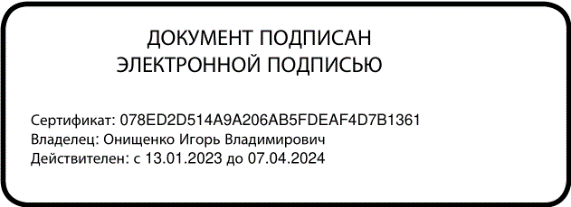 РАБОЧАЯ ПРОГРАММА ВНЕУРОЧНОЙ ДЕЯТЕЛЬНОСТИ КРУЖКА«Моя художественная практика» Классы: 1-4 (для 1-2 классов)Октябрьский район Пояснительная запискаРабочая программа внеурочной деятельности «Моя художественная практика» разработана в соответствии с требованиями Федерального государственного образовательного стандарта начального общего образования (утверждён Приказом Министерства просвещения Российской Федерации № 286 от 31 мая 2021 г.) и с учётом рабочей программы начального общего образования «Изобразительное искусство» и «Технология»Актуальность программы определяется изменением требований реальности к человеку, получающему образование и реализующему себя в современном социуме. Эти изменения включают расширение спектра стоящих перед личностью задач, ее включенности в различные социальные сферы и социальные отношения. Для успешного функционирования в обществе нужно уметь использовать получаемые знания, умения и навыки для решения важных задач в изменяющихся условиях, а для этого находить, сопоставлять, интерпретировать, анализировать факты, смотреть на одни и те же явления с разных сторон, осмысливать информацию, чтобы делать правильный выбор, принимать конструктивные решения. Необходимо планировать свою деятельность, осуществлять ее контроль и оценку, взаимодействовать с другими, действовать в ситуации неопределенности.Программа разбита на блоки: «Графика», «Живопись», «Скульптура», «Декоративно-прикладное искусство», «Архитектура», «Восприятие произведений искусства», «Азбука цифровой графики».Цель программы: создание условий для проявления творческих способностей обучающихся в процессе приобретения ими опыта практической работы в различных видах художественно-творческой деятельности.Задачи программы:развитие эстетического восприятия природы, произведений изобразительного искусства и детского творчества;формирование активного, ценностного отношения к истории отечественной культуры, выраженной в её архитектуре, изобразительном и народном искусстве, в национальных образах предметно-материальной и пространственной среды, в понимании красоты человека и природы;знакомство с многообразием видов художественной деятельности и технически доступным разнообразием художественных материалов;овладение элементарной художественной грамотой во всех основных видах визуально-пространственных искусств (собственно изобразительных): графики, живописи и скульптуры, декоративно-прикладного и народного искусства, архитектуры и дизайна;приобретение собственной художественно-творческой практики в процессе работы различными художественными материалами Реализация программы и формы проведения занятий Программа реализуется в работе с обучающимися 1—4 классов.Программа курса внеурочной деятельности «Моя художественная практика» рассчитана на 135 часов и предполагает проведение 1 занятия в неделю. Срок реализации 4 года (1-4 класс):1 класс – 33 часа2 класс – 34 часа3 класс – 34 часа4 класс – 34 часаФормы организации занятий:художественно-творческая практика;творческие занятия;творческий проект;выставка-конкурс;квест;пленэр и фотопленэр;мастер-класс;экскурсии;виртуальные путешествияработа в творческих группах; фотографирование на природе; занятие в компьютерном классе школыигровая Виды деятельности практическая художественно-творческая деятельность Познавательная деятельностьДосугово — развлекательная деятельностьСоциальное творчествоТрудовая деятельностьВзаимосвязь с программой воспитания:Программа курса внеурочной деятельности разработана с учетом рекомендаций программы воспитания МАОУ Лицей № 185. Творчество, художественнотворческая деятельность — важнейшие средства решения проблем воспитания современных школьников. В изобразительном искусстве сконцентрировано духовное богатство человечества, творческий опыт личности, поэтому искусство способствует формированию понимания таких ценностей, как Родина, человек и природа, семья и дружба, культура и красота. Изобразительное искусство, своеобразие его языка, содержание, социальная функция и способ отражения действительности — это возможность воспитательного воздействия на обучающегося, условие для проявления им творческих способностей, развития его личности. Планируемые результаты освоения курсаЛичностные результатыПрограмма призвана обеспечить достижение обучающимися личностных результатов в области патриотического, гражданского, духовно-нравственного, эстетического, экологического и трудового воспитания.Патриотическое воспитание осуществляется через уважение и ценностное отношение к своей Родине — России, через освоение школьниками содержания традиций отечественной культуры, выраженной в её архитектуре, народном, декоративно-прикладном и изобразительном искусстве.Гражданское воспитание осуществляется через формирование ценностно-смысловых ориентиров и установок, отражающих индивидуально-личностные позиции и социально значимые личностные качества, через коллективную творческую работу, которая создаёт условие для разных форм художественнотворческой деятельности и способствует пониманию другого человека, становлению чувства личной ответственности, развитию чувства личной причастности к жизни общества.Духовно-нравственное воспитание является стержнем художественного развития обучающегося. Творческие задания направлены на развитие внутреннего мира, воспитание его эмоционально-образной, чувственной сферы и помогают обрести социально значимые знания. Развитие творческих способностей способствует росту самосознания, осознанию себя как личности и члена общества.Эстетическое воспитание осуществляется через формирование представлений о прекрасном и безобразном, о высоком и низком, через формирование отношения к окружающим людям (стремление к их пониманию), через отношение к семье, природе, труду, искусству, культурному наследию, через развитие навыков восприятия и художественной рефлексии своих наблюдений в художественно-творческой деятельности.Экологическое воспитание происходит в процессе художественно-эстетического наблюдения природы, а также через восприятие её образа в произведениях искусства. Формирование эстетических чувств способствует активному неприятию действий, приносящих вред окружающей среде.Трудовое воспитание осуществляется в процессе собственной художественно-творческой деятельности по освоению художественных материалов, в процессе достижения результата и удовлетворения от создания реального, практического продукта.Метапредметные результатыОвладение универсальными познавательными действиями. Пространственные представления и сенсорные способности: характеризовать форму предмета, конструкции; выявлять доминантные черты (характерные особенности) в визуальном образе;находить ассоциативные связи между визуальными образами разных форм и предметов;сопоставлять части и целое в видимом образе, предмете, конструкции; анализировать пропорциональные отношения частей внутри целого и предметов между собой;абстрагировать образ реальности при построении плоской композиции;соотносить тональные отношения (тёмное — светлое) в пространственных и плоскостных объектах;выявлять и анализировать эмоциональное воздействие цветовых отношений в пространственной среде и плоскостном изображении.Базовые логические и исследовательские действия:проявлять исследовательские, экспериментальные действия в процессе освоения выразительных свойств различных художественных материалов при самостоятельном выполнении художественно-творческих заданий;проявлять исследовательские и аналитические действия на основе определённых учебных установок в процессе восприятия произведений изобразительного искусства, архитектуры и продуктов детского художественного творчества;анализировать и оценивать с позиций эстетических категорий явления природы и предметно-пространственную среду жизни человека;использовать знаково-символические средства для составления орнаментов и декоративных композиций;классифицировать произведения искусства по видам и соответственно по назначению в жизни людей;классифицировать произведения изобразительного искусства по жанрам в качестве инструмента анализа содержания произведений.Работа с информацией:использовать электронные образовательные ресурсы; выбирать источники для получения информации: поиско-вые системы интернета, цифровые электронные средства, справочники, художественные альбомы и детские книги;анализировать, интерпретировать, обобщать и систематизировать информацию, представленную в произведениях искусства, текстах, таблицах и схемах;осуществлять виртуальные путешествия по архитектурным памятникам, в отечественные художественные музеи и зарубежные художественные музеи (галереи) на основе установок и квестов, предложенных учителем.2.	Овладение универсальными коммуникативными действиямиУчащиеся должны учиться взаимодействовать, сотрудничать в процессе коллективной работы, принимать цель совместной деятельности, договариваться, ответственно относиться к своей задаче по достижению общего результата.3.	Овладение универсальными регулятивными действиями Обучающиеся должны внимательно относиться к учебным задачам, выполнять их, соблюдать последовательность учебных действий при выполнении задания;уметь организовывать своё рабочее место для практической работы, бережно относиться к используемым материалам;контролировать свою деятельность в процессе достижения результата.Предметные результатыПредметные результаты сформулированы по годам обучения на основе модульного построения содержания курса. Результаты характеризуют опыт обучающихся в художественнотворческой деятельности и отражают сформированность умений в зависимости от содержания программы внеурочной деятельности.1 классМодуль «Графика»Осваивать навыки применения свойств простых графических материалов в самостоятельной творческой работе в условиях внеурочной деятельности.Приобретать первичный опыт создания рисунка на основе знакомства со средствами изобразительного языка.Приобретать опыт создания рисунка простого (плоского) предмета с натуры.Учиться анализировать соотношения пропорций, визуально сравнивать пространственные величины.Действовать по предложенному образцу в соответствии с правилами рациональной разметки (разметка на изнаночной стороне материала; экономия материала при разметке)Модуль «Живопись»Осваивать навыки работы гуашью.Знать три основных цвета; обсуждать и называть ассоциативные представления, которые рождает каждый цвет.Приобретать опыт экспериментирования, исследования результатов смешения красок и получения нового цвета.Вести творческую работу на заданную тему с опорой на зрительные впечатления, организованные педагогом.Модуль «Скульптура»Приобретать опыт аналитического наблюдения, поиска выразительных образных объёмных форм в природе (облака, камни, коряги, формы плодов и др.).Осваивать первичные приёмы лепки из пластилина, приобретать представления о целостной форме в процессе создания объёмного изображения.понимать простейшие виды технической документации (рисунок, схема), конструировать и моделировать изделия из различных материалов по образцу, рисунку.Модуль «Декоративно-прикладное искусство»Различать виды орнаментов по изобразительным мотивам (растительные, геометрические, анималистические).Учиться использовать правила симметрии в своей художественной практике.Приобретать опыт создания орнаментальной декоративной композиции.Приобретать представления о глиняных игрушках народных художественных промыслов (дымковская, каргопольская игрушки или по выбору учителя с учётом местных промыслов) и опыт практической художественной деятельности по мотивам игрушки выбранного промысла.Иметь опыт и соответствующие возрасту навыки подготовки и оформления праздника.Качественно выполнять операции и приёмы по изготовлению несложных изделий: экономно выполнять разметку деталей на глаз, от руки, по шаблону, по линейке (как направляющему инструменту без откладывания размеров); точно резать ножницами по линиям разметки; придавать форму деталям и изделию сгибанием, складыванием, вытягиванием, отрыванием, лепкой и пр.; собирать изделия с помощью клея, пластических масс и др.; эстетично и аккуратно выполнять отделку раскрашиванием, аппликацией, строчкой прямого стежка;Модуль «Архитектура»Осваивать приёмы конструирования из бумаги, складывания объёмных простых геометрических тел.Приобретать опыт пространственного макетирования в форме коллективной игровой деятельности.Приобретать представления о конструктивной основе любого предмета и первичные навыки анализа строения предметаНазывать и выполнять последовательность изготовления несложных изделий: разметка, резание, сборка, отделка;Модуль «Восприятие произведений искусства»Приобретать умения рассматривать, анализировать детские рисунки с позиций их содержания и сюжета, композиции (расположения на листе), цвета, настроения, а также соответствия учебной задаче, поставленной на занятии.Осваивать новый опыт восприятия художественных иллюстраций в детских книгах и отношения к ним в соответствии с учебной установкой.Модуль «Азбука цифровой графики»Приобретать опыт создания фотографий с целью целенаправленного эстетического наблюдения природы.2 классМодуль «Графика»Осваивать приёмы работы новыми графическими художественными материалами; осваивать выразительные свойства твёрдых, сухих, мягких и жидких графических материалов.Приобретать навыки изображения на основе разных по характеру и способу наложения линий.Осваивать навык визуального сравнения пространственных величин, приобретать умения соотносить пропорции в рисунках птиц и животных (с опорой на зрительские впечатления). Приобретать умение вести рисунок с натуры, видеть пропорции объекта, расположение его в пространстве; располагать изображение на листе, соблюдая этапы ведения рисунка, осваивая навык штриховки.Понимать смысл понятий «инструкционная» («технологическая») карта, «чертёж», «эскиз», «линии чертежа», «развёртка», «макет», «модель», «технология», «технологические операции», «способы обработки» и использовать их в практической деятельности;Модуль «Живопись»Осваивать навыки работы цветом, навыки смешения красок, пастозное плотное и прозрачное нанесение краски; осваивать разный характер мазков и движений кистью, навыки создания выразительной фактуры и кроющие качества гуаши. Приобретать опыт работы акварелью и понимать особенности работы прозрачной краской.Знать названия основных и составных цветов и способы получения разных оттенков составного цвета; осваивать смешение цветных красок с белой и чёрной (для изменения их тона).Приобретать опыт создания пейзажей, передающих разные состояния погоды (туман, грозу и др.) на основе изменения тонального звучания цвета; приобретать опыт передачи разного цветового состояния моря.Уметь в изображении сказочных персонажей выразить их характер (герои сказок добрые и злые, нежные и грозные).Читать простейшие чертежи (эскизы), называть линии чертежа (линия контура и надреза, линия выносная и размерная, линия сгиба, линия симметрии);Модуль «Скульптура»Выполнить в технике лепки фигурку сказочного зверя по мотивам традиций выбранного промысла (филимоновская, абашевская, каргопольская, дымковская игрушки или игрушки с учётом местных промыслов).Знать об изменениях скульптурного образа при осмотре произведения с разных сторон.Приобретать в процессе лепки из пластилина опыт передачи движения цельной лепной формы и разного характера движения этой формы (изображение зверушки).Модуль «Декоративно-прикладное искусство»Приобретать опыт выполнения эскиза геометрического орнамента кружева или вышивки на основе природных мотивов. Осваивать приёмы орнаментального оформления сказочных глиняных зверушек, созданных по мотивам народного художественного промысла (филимоновская, абашевская, каргопольская, дымковская игрушки или игрушки с учётом местных промыслов).Приобретать опыт преобразования бытовых подручных нехудожественных материалов в художественные изображения (поделки).Приобретать опыт выполнения красками рисунков украшений.Распознавать элементарные общие правила создания рукотворного мира (прочность, удобство, эстетическая выразительность — симметрия, асимметрия, равновесие); наблюдать гармонию предметов и окружающей среды; называть характерные особенности изученных видов декоративно-прикладного искусства.Модуль «Архитектура»Осваивать приёмы создания объёмных предметов из бумаги и объёмного декорирования предметов из бумаги.Участвовать в коллективной работе по построению из бумаги пространственного макета сказочного города или детской площадки.Приобретать опыт сочинения и изображения домиков для разных по своему характеру героев литературных и народных сказок.Конструировать и моделировать изделия из различных материалов по модели, простейшему чертежу или эскизу;Модуль «Восприятие произведений искусства»Обсуждать примеры детского художественного творчества с точки зрения выражения в них содержания, настроения, расположения изображения в листе, цвета и других средств художественной выразительности, а также ответа на поставленную учебную задачу.Приобретать опыт восприятия и эстетического анализа произведений отечественных художников-пейзажистов (И. К. Айвазовского и др.), произведений художников-иллюстраторов.Применять освоенные знания и практические умения (технологические, графические, конструкторские) в самостоятельной интеллектуальной и практической деятельности;Модуль «Азбука цифровой графики»Осваивать возможности изображения с помощью разных видов линий в программе Paint (или другом графическом редакторе).Осваивать приёмы трансформации и копирования геометрических фигур в программе Paint, а также построения из них простых рисунков или орнаментов.Осваивать композиционное построение кадра при фотографировании: расположение объекта в кадре, масштаб, доминанта.3 классМодуль «Графика»Получать опыт создания эскиза игры-ходилки на выбранный сюжет: рисунок с соединением шрифта (текста) и изображения, создание иллюстраций.Создавать практическую творческую работу (поздравительную открытку, календарь), совмещая в ней шрифт и изображение.Выполнять творческую графическую композицию герба. Приобретать опыт рисования портрета (лица) человека.Создавать маску сказочного персонажа с ярко выраженным характером лица (для карнавала или спектакля).Модуль «Живопись»Осваивать приёмы создания живописной композиции (натюрморта) по наблюдению или по представлению.Приобретать опыт создания творческой живописной работы — натюрморта с ярко выраженным настроением или «натюрморта-автопортрета».Изображать красками портрет человека с опорой на натуру или по представлению.Создавать пейзаж, передавая в нём активное состояние природы.Выполнять тематическую композицию на основе наблюдений, по памяти и по представлению.Модуль «Скульптура»Приобретать опыт творческой работы: лепка сказочного персонажа на основе сюжета известной сказки (или создание этого персонажа в технике бумагопластики, по выбору учителя).Учиться создавать игрушку из подручного нехудожественного материала путём добавления к ней необходимых деталей и тем самым «одушевления образа».Узнавать о видах скульптуры: скульптурные памятники, парковая скульптура, мелкая пластика, рельеф (виды рельефа).Приобретать опыт лепки эскиза парковой скульптуры. Модуль «Декоративно-прикладное искусство» Знакомиться с приёмами исполнения традиционных орнаментов, украшающих посуду Гжели и Хохломы; осваивать простые кистевые приёмы, свойственные этим промыслам; Выполнить эскизы орнаментов, украшающих посуду (по мотивам выбранного художественного промысла).Узнать о сетчатых видах орнаментов и их применении в росписи тканей, стен и др.; уметь рассуждать с опорой на зрительный материал о видах симметрии в сетчатом орнаменте.Получать опыт создания композиции орнамента в квадрате (в качестве эскиза росписи женского платка).Выделять и называть характерные особенности изученных видов декоративно-прикладного искусства, профессии мастеров прикладного искусства (в рамках изученного);Узнавать и называть по характерным особенностям образцов или по описанию изученные и распространённые в крае ремёсла;Модуль «Архитектура»Создать эскиз макета паркового пространства или участвовать в коллективной работе по созданию такого макета.Создать в виде рисунков или объёмных аппликаций из цветной бумаги эскизы разнообразных малых архитектурных форм, наполняющих городское пространство.Придумать и нарисовать (или выполнить в технике бумагопластики) транспортное средство.Выполнить творческий рисунок (создать образ своего города или села) или участвовать в коллективной работе по созданию образа своего города или села (в виде коллажа).Понимать технологический и практический смысл различных видов соединений в технических объектах, простейшие способы достижения прочности конструкций; использовать их при решении простейших конструкторских задач.Модуль «Восприятие произведений искусства»Рассматривать и обсуждать содержание работы художника, ценностно и эстетически относиться к иллюстрациям известных отечественных художников детских книг, получая различную визуально-образную информацию; знать имена нескольких художников детской книги.Рассматривать и анализировать архитектурные постройки своего города (села), характерные особенности улиц и площадей, выделять центральные по архитектуре здания и обсуждать их архитектурные особенности.Знать и уметь называть основные жанры живописи, графики и скульптуры, определяемые предметом изображения.Осуществлять виртуальные интерактивные путешествия в художественные музеи, участвовать в исследовательских квестах, в обсуждении впечатлений от виртуальных путешествий.Модуль «Азбука цифровой графики»Осваивать приёмы работы в графическом редакторе с линиями, геометрическими фигурами, инструментами традиционного рисования.Применять получаемые навыки для усвоения определённых творческих тем, например: исследования свойств ритма и построения ритмических композиций, составления орнаментов путём различных повторений рисунка узора, простого повторения (раппорт), экспериментируя на свойствах симметрии; создание паттернов.Осваивать приёмы соединения шрифта и векторного изображения при создании поздравительных открыток, афиши и др.Осуществлять виртуальные путешествия в отечественные художественные музеи и, возможно, знаменитые зарубежные художественные музеи на основе установок и квестов, предложенных учителем.Называть несколько видов информационных технологий и соответствующих способов передачи информации (из реального окружения учащихся).Понимать назначение основных устройств персонального компьютера для ввода, вывода и обработки информации.4 классМодуль «Графика»Осваивать правила линейной и воздушной перспективы и применять их в своей практической творческой деятельности. Изучать основные пропорции фигуры человека, пропорциональные отношения отдельных частей фигуры и учиться применять эти знания в своих рисунках.Приобретать представление о традиционных одеждах разных народов и о красоте человека в разных культурах; применять эти знания при изображении персонажей сказаний и легенд или представителей народов разных культур.Выполнять более сложные виды работ и приёмы обработки различных материалов (например, плетение, шитьё и вышивание, тиснение по фольге и пр.), комбинировать различные способы в зависимости и от поставленной задачи; оформлять изделия и соединять детали освоенными ручными строчками;Модуль «Живопись»Выполнять живописное изображение пейзажей разных климатических зон (пейзаж гор; пейзаж степной или пустынной зоны; пейзаж, типичный для среднерусской природы).Передавать в изображении народные представления о красоте человека, создавать образ женщины в русском народном костюме и образ мужчины в народном костюме.Приобретать опыт создания портретов женских и мужских, портрета пожилого человека, детского портрета или автопортрета, портрета персонажа (по представлению из выбранной культурной эпохи).Создавать двойной портрет (например, портрет матери и ребёнка).Приобретать опыт создания композиции на тему «Древнерусский город».Участвовать в коллективной творческой работе по созданию композиционного панно (аппликации из индивидуальных рисунков) на темы народных праздников (русского народного праздника и традиционных праздников у разных народов), в которых выражается обобщённый образ национальной культуры.Осуществлять сотрудничество в различных видах совместной деятельности; предлагать идеи для обсуждения, уважительно относиться к мнению товарищей, договариваться; участвовать в распределении ролей, координировать собственную работу в общем процессе.Модуль «Скульптура»Лепка из пластилина эскиза памятника выбранному герою или участие в коллективной разработке проекта макета мемориального комплекса (работа выполняется после изучения собранного материала о мемориальных комплексах, существующих в нашей стране).решать простейшие задачи рационализаторского характера по изменению конструкции изделия: на достраивание, придание новых свойств конструкции в связи с изменением функционального назначения изделия.Модуль «Декоративно-прикладное искусство»Показать в рисунках традиции использования орнаментов в архитектуре, одежде, оформлении предметов быта у разных народов, в разные эпохи.Показать в практической творческой работе орнаменты, традиционные мотивы и символы русской народной культуры (в деревянной резьбе и росписи по дереву, вышивке, декоре головных уборов, орнаментах, которые характерны для предметов быта).Познакомиться с традиционными женским и мужским костюмами у разных народов, со своеобразием одежды в разных культурах и в разные эпохи.Модуль «Архитектура»Познакомиться с конструкцией избы — традиционного деревянного жилого дома — и надворных построек; уметь строить из бумаги или изображать конструкцию избы.Уметь изображать традиционную конструкцию здания каменного древнерусского храма; иметь представление о красоте и конструктивных особенностях памятников русского деревянного зодчества.Иметь представления об устройстве и красоте древнерусского города, его архитектурном устройстве и жизни в нём людей.Знать основные конструктивные черты древнегреческого храма, уметь его изобразить; иметь общее, целостное образное представление о древнегреческой культуре.Иметь представление об основных характерных чертах храмовых сооружений, характерных для разных культур: готический (или романский) собор в европейских городах, буддийская пагода, мусульманская мечеть; уметь изображать их.На основе усвоенных правил дизайна решать простейшие художественно-конструкторские задачи по созданию изделий с заданной функцией.Модуль «Восприятие произведений искусства»Иметь образные представления о каменном древнерусском зодчестве.Иметь представления об архитектурных, декоративных и изобразительных произведениях в культуре Древней Греции, других культурах Древнего мира, в том числе Древнего Востока; уметь обсуждать эти произведения.Модуль «Азбука цифровой графики»Осваивать правила линейной и воздушной перспективы с помощью графических изображений и их варьирования в компьютерной программе Paint: изображение линии горизонта и точки схода, перспективных сокращений, цветовых и тональных изменений.Моделировать в графическом редакторе с помощью инструментов геометрических фигур конструкцию традиционного крестьянского деревянного дома (избы) и различные варианты его устройства.Освоить анимацию простого повторяющегося движения изображения в виртуальном редакторе gif-анимации.Совершать виртуальные тематические путешествия по художественным музеям мира.Создавать презентации и печатные публикации с использованием изображений на экране компьютера; оформлять текст (выбор шрифта, размера, цвета шрифта, выравнивание абзаца).Работать с доступной информацией; работать в программах Word, Power Point;СОДЕРЖАНИЕ КУРСА ВНЕУРОЧНОЙ ДЕЯТЕЛЬНОСТИ 1 класс (первый год обучения)Модуль «Графика»Вводное занятие. Знакомство с тематикой занятий. Графические материалы, их свойства и особенности. Графические техники изображения. Компьютерная графика. Фотография, пленэр. Графическая практика. Рисование листьев растений разной формы, веток дерева по материалам фотографий пленэра «Осенние листья», «Эти разные деревья». Рисование с натуры: листья и их форма, декорирование поверхности листа, превращение листа в дерево. Рисование животных, игра «Большие и маленькие». Задания на освоение приёмов изображения в графическом редакторе Paint. Композиция из листьев в технике тиснения. Техника аппликации (симметричное вырезывание) с графической прорисовкой. Техника объёмной аппликации (симметричное вырезывание, планы). Создание композиции из каракулей-путаниц из линий. Персонажи для игры в тени: силуэты на трости (деревянной шпажке) на примере сказок «Теремок», «Колобок», «Репка» и т. д.Модуль «живопись»Вводное занятие. Живописные материалы, их свойства и особенности. Приёмы работы гуашью, акварелью.Живописная практика. Содержание. Изображение цветов гуашью (приёмы работы, мазки). Букет. Проект к празднику. Пейзаж в живописи. Натюрморт в живописи. Сказочные образы (люди, животные). Приёмы работы в нетрадиционной технике. Композиция. Цвет и настроение. Техника монотипии.Модуль «Скульптура»Вводное занятие. Знакомство с тематикой занятий. Материалы, инструменты. Приёмы лепки, смешение цветов.Практика по лепке. Пластилиновая композиция. Лепка зверушек, овощей и фруктов из цельной формы по фотоматериалам. Скульптурная композиция на тему человека и животного. Лепка сказочной игрушки и игрушки, характерной для одного из наиболее известных народных художественных промыслов (дымковская, каргопольская игрушка или по выбору учителя с учётом местных промыслов).Модуль «декоративно-прикладное искусство»Вводное занятие. Знакомство с тематикой занятий. Материалы, инструменты, техники исполнения. Техника безопасности.Декоративно-прикладная практика. Узоры и орнаменты, создаваемые людьми: превращение листьев в элемент узора; орнамент и форма посуды. Узор на крыльях бабочки. Декоративное рисование. Игрушки из нехудожественных материалов. Проект ювелирных украшений. Дизайн предмета: изготовление нарядной упаковки путём складывания бумаги и аппликации. Оригами — создание игрушки для новогодней ёлки. Создание воздушных подвесок для оформления интерьера. Замкнутый орнамент печенья «тетёрочки».Модуль «архитектура»Вводное занятие. Знакомство с тематикой занятий. Материалы, инструменты. Техники и приёмы конструирования, макетирования. Техника безопасности. Практика конструирования и макетирования Содержание. Проект домика из овощей или фруктов, из варежки или сапога для маленьких человечков. Здание в технике оригами по материалам фотографирования на природе. «В объективе — здание». Конструирование из бумаги по материалам фотографий на темы «Вот моя улица (утром, днём, вечером)» или «Прогулка по городу». Наблюдение разнообразных архитектурных зданий в окружающем мире (по фотографиям). Макетирование (или аппликация) пространственной среды сказочного города из бумаги и картона.Модуль «Восприятие произведений искусства»Практика восприятия и выставочная практика Содержание. Восприятие произведений детского творчества. Обсуждение сюжетного и эмоционального содержания детских работ. Художественное наблюдение окружающего мира природы и предметной среды жизни человека в зависимости от поставленной аналитической и эстетической задачи наблюдения (установки). Рассматривание иллюстраций детской книги на основе содержательных установок учителя в соответствии с изучаемой темой.Модуль «азбука цифровой графики»Фотопрактика. Фотографирование мелких деталей природы, выражение ярких зрительных впечатлений. Обсуждение в условиях урока ученических фотографий, соответствующих изучаемой теме.2 класс Модуль «Графика»Вводное занятие. Знакомство с тематикой занятий. Художественные материалы для линейного рисунка и их свойства (пастель, мелки). Графические техники изображения. Графическая практика. Изображение разнообразными линиями птиц из сказок. Чёрный и белый цвет. Графическая сказка: сюжетный рисунок на произвольном формате. Натюрморт «Свет и тень» из выбранных сосудов, передача их формы по фотоматериалам. Натюрморт из овощей и фруктов. Проект оформления входа в зоопарк: коллаж из графических изображений животных. Композиция в технике цветного граттажа.Модуль «живопись»Вводное занятие. Знакомство с тематикой занятий. Живописные материалы, их свойства и особенности. Приёмы работы гуашью, акварелью. Основы цветоведения. Живописная практика. Изображение неба: разный характер мазков и движений кистью. Композиция пейзажа. Изображение пейзажа в разных контрастных состояниях погоды и соответствующих цветовых состояниях. Техника по-сырому. Сюжетные композиции по фотозарисовкам. Букет цветов «Такие разные цветы» по материалам фотографий, сделанных на пленэре. Рисование с натуры.Модуль «Скульптура»Вводное занятие. Знакомство с тематикой занятий. Образцы поделок. Материалы, инструменты. Приёмы лепки. Техника безопасности. Практика по лепке. Композиции из двух-трёх фигур животных в движении по материалам фотозарисовок на тему «Весёлые игры животных»; лепка фигурок по наброску. Рельефная композиция с изображением героев сказок. Лепка сюжетной композиции. Создание пластического образа из подручного нехудожественного материала.Модуль «декоративно-прикладное искусство»Вводное занятие. Знакомство с тематикой занятий. Материалы, инструменты, техники исполнения. Техника безопасности.Декоративно-прикладная практика. Декоративное панно по мотивам различных народных промыслов. Декоративная композиция. Маски для маскарада. Поделки из подручных нехудожественных материалов. Декоративное изображение животных в игрушках народных промыслов. Декор одежды человека. Композицияимпровизация по мотивам палехской росписи; коллаж-аппликация из изображений людей в исторических костюмах. Компьютерный проект украшений (связь с модулем «Азбука цифровой графики»).Модуль «архитектура»Вводное занятие. Знакомство с тематикой занятий. Материалы, инструменты. Техники и приёмы конструирования, макетирования. Техника безопасности. Практика конструирования и макетирования. Конструирование из бумаги. Приёмы работы с полосой бумаги, разные варианты складывания, закручивания, надрезания. Макетирование пространства детской площадки. Построение игрового сказочного города из бумаги. Образ здания. Интерьер для героев сказки. Рисунок дома для доброго или злого сказочного персонажа.Модуль «Восприятие произведений искусства»Практика восприятия и выставочная практика Содержание. Восприятие произведений детского творчества. Обсуждение сюжетного и эмоционального содержания детских работ. Восприятие произведений живописи с активным выраженным цветовым состоянием в природе. Произведения И. К. Айвазовского. Восприятие произведений художника-иллюстратора Л. В. Владимирского к книгам «Волшебник Изумрудного города» А. М. Волкова, «Приключения Незнайки и его друзей» Н. Н. Носова. Наблюдение животных с точки зрения их пропорций, характера движения, пластики.Модуль «азбука цифровой графики»Фотопрактика, практика в компьютерной графике и анимации. Компьютерные средства изображения. Работа с геометрическими фигурами. Трансформация и копирование геометрических фигур в программе Paint. Художественная фотография. Расположение объекта в кадре. Масштаб. Доминанта. Обсуждение на занятии ученических фотографий, соответствующих изучаемой теме.3 класс (третий год обучения)Модуль «Графика»Вводное занятие. Знакомство с тематикой занятий. Художественные материалы для линейного рисунка и их свойства (тушь, цветные ручки, фломастеры). Графические техники изображения. Компьютерная графика. Графическая практика. Макет настольной игры-ходилки. Расположение иллюстраций и текста на развороте игры. Календарь-открытка. Композиция календаря-открытки: особенности композиции, совмещение текста (шрифта) и изображения. Рисование календаря-открытки или аппликация. Компьютерная графика. Рисование обитателей морского дна.Модуль «Живопись»Вводное занятие. Знакомство с тематикой занятий. Живописные материалы, их свойства и особенности. Приёмы работы гуашью, акварелью (заливка, вливание цвета в цвет, наложение цвета на цвет). Техники гризайля, акварели по восковому рисунку. Основы цветоведения. Живописная практика. Сюжетные композиции «В цирке», «Мечты о лете» и сюжет по выбору (по памяти и представлению); использование гуаши или акварели. Гуашь по цветной бумаге, совмещение с техникой граттажа. Натюрморт из простых предметов с натуры или по представлению. Изображение лица человека. «Натюрморт-портрет» из природных форм и предметов. Смешанная техника: восковые мелки и акварель. Пейзаж в живописи. Передача в пейзаже состояний в природе. Выбор для изображения времени года, времени дня, характера погоды и особенностей ландшафта (лес или поле, река или озеро); количество и состояние неба в изображении.Модуль «Скульптура»Вводное занятие. Знакомство с тематикой занятий. Образцы поделок. Материалы (художественные и нехудожественные), инструменты. Приёмы лепки. Техника безопасности. Практика по лепке. Мелкая пластика: фигурки кота или рыбки по мотивам гжельской майолики. Игрушки из подручного нехудожественного материала, приёмы создания образа. Персонажи на основе сюжета известной басни. Парковая (городская) скульптура. Выражение пластики движения в скульптуре.Модуль «декоративно-прикладное искусство»Вводное занятие. Знакомство с тематикой занятий. Материалы, инструменты, техники исполнения. Аквагрим. Техника безопасности. Декоративно-прикладная практика. Роспись пластилиновой фигурки по мотивам росписи гжельской майолики (связь с модулем «Скульптура»). Декоративная цветочная композиция. Маски сказочных героев. Орнаменты для росписи ткани. Декоративная композиция по мотивам народных текстильных лоскутных композиций. Проект сувениров из нехудожественных материалов.Модуль «Архитектура»Вводное занятие. Знакомство с тематикой занятий. Материалы, инструменты. Техники и приёмы конструирования, макетирования. Киригами. Техника безопасности. Практика конструирования и макетирования Содержание. Проектирование пространства улицы на плоскости в виде макета с использованием бумаги, картона (киригами) и подручных материалов. Проектирование (эскизы) малых архитектурных форм в городе (ажурные ограды, фонари, остановки транспорта, скамейки, киоски, беседки и др.). Дизайн транспортных средств. Транспорт в городе. Рисунки реальных или фантастических машин. Тематическая композиция-панно «Панорама города» в виде коллективной работы (композиционная аппликация, загораживание, симметричное ажурное вырезывание силуэтов зданий и других элементов городского пространства).Модуль «Восприятие произведений искусства»Практика восприятия и выставочная практика Содержание. Рассматривание произведений детского творчества. Рассматривание и обсуждение иллюстраций известных российских иллюстраторов детских книг. Восприятие объектов окружающего мира — архитектуры города или села; памятников городской и парковой скульптуры в результате виртуального путешествия или реальной прогулки по городу или парку. Восприятие объектов визуально-зрелищных искусств. Знания о видах пространственных искусств, жанрах в изобразительном искусстве — живописи, графике, скульптуре.Модуль «азбука цифровой графики»Фотопрактика, практика в компьютерной графике и анимации. Построение в графическом редакторе различных по эмоциональному восприятию ритмов расположения пятен на плоскости: покой (статика), разные направления и ритмы движения (собрались, разбежались, догоняют, улетают и т. д.). Тематическая композиция «Праздничный салют». Создание в графическом редакторе рисунка элемента орнамента (паттерна), его копирование, многократное повторение, в том числе с поворотами вокруг оси рисунка, создание орнамента, в основе которого раппорт. Вариативное создание орнаментов на основе одного и того же элемента. Совмещение с помощью графического редактора векторного изображения, фотографии и шрифта для создания изображения календаря, герба. Создание электронной поздравительной открытки и сюжетного изображения с анимацией. Фотография. Виртуальные путешествия по городам и паркам (по выбору учителя).4 класс (четвёртый год обучения)Модуль «Графика»Вводное занятие. Знакомство с тематикой занятий. Художественные материалы для линейного рисунка и их свойства (уголь, цветные мелки). Графические техники изображения (элементы аэрографии). Графическая практика. Пейзаж в графике. Натюрморт в графике. Освоение приёма аэрографии в композиции «Космический пейзаж». Рисование иллюстраций к былине, сказке, народной песне в лубочном стиле. Изображение фигуры человека в движении. Рисование интерьера.Модуль «живопись»Вводное занятие. Знакомство с тематикой занятий. Живописные материалы, их свойства и особенности. Приёмы работы гуашью, акварелью. Основы цветоведения. Живописная практика. Абстрактная композиция. Создание пейзажных композиций. Портретные изображения человека по представлению и наблюдению с разным содержанием: женский или мужской портрет, двойной портрет матери и ребёнка, портрет пожилого человека, детский портрет или автопортрет, портрет персонажа по представлению (из выбранной культурной эпохи). Тематические многофигурные композиции: коллективно созданные панно-аппликации из индивидуальных рисунков и вырезанных персонажей на темы праздников народов мира или в качестве иллюстраций к сказкам и легендам.Модуль «Скульптура»Вводное занятие. Знакомство с тематикой занятий. Образцы поделок. Материалы, инструменты. Приёмы лепки. Техника безопасности. Практика по лепке. Лепка животного, живущего в дикой природе, по фотографиям. Рельефная композиция — проект памятной доски народному герою или воинам-защитникам. Скульптурная батальная композиция. Жанровые сценки.Модуль «декоративно-прикладное искусство»Вводное занятие. Знакомство с тематикой занятий. Материалы, инструменты, техники исполнения. Папье-маше. Металлопластика. Техника безопасности. Декоративно-прикладная практика. Аппликация по мотивам русской вышивки. Образ-символ в архитектурном орнаменте и воплощение его в материале. Особенности символов и изобразительных мотивов в орнаментах разных народов. Декоративный натюрморт. Сюжет-импровизация по мотивам лаковой миниатюры. Сюжетная декоративная композиция по мотивам городецкой росписи.Модуль «архитектура»Вводное занятие. Знакомство с тематикой занятий. Материалы, инструменты. Техники и приёмы конструирования, макетирования. Техника безопасности. Практика конструирования и макетирования. Деревянная изба, её конструкция и декор.Моделирование избы из бумаги или изображение в графическом редакторе. Разные виды изб и надворных построек. Конструкция и изображение здания каменного собора: свод, нефы, закомары, глава, купол. Традиции архитектурной конструкции храмовых построек разных народов. Изображение типичной конструкции зданий: древнегреческий храм, готический или романский собор, мечеть, пагода. Макеты древнерусского и средневекового европейского города.Модуль «Восприятие произведений искусства»Практика восприятия и выставочная практика. Произведения детского творчества. Произведения В. М. Васнецова, Б. М. Кустодиева, И. Я. Билибина на темы истории и традиций русской отечественной культуры. Памятники древнерусского каменного зодчества. Памятники русского деревянного зодчества. Художественная культура разных эпох и народов. Произведения предметно-пространственной среды, составляющие истоки, основания национальных культур в современном мире. Книги-сказки о происхождении мира; сказки с волшебными предметами, отражением в иллюстрациях народного (мужского и женского) костюма; книга-песенник с колыбельными песнями.Модуль «азбука цифровой графики»Фотопрактика, практика в компьютерной графике и анимации. Содержание. Изображение и освоение в программе Paint правил линейной и воздушной перспективы: изображение линии горизонта и точки схода, перспективных сокращений, цветовых и тональных изменений. Моделирование в графическом редакторе с помощью инструментов геометрических фигур конструкции традиционного крестьянского деревянного дома (избы) и различных вариантов его устройства. Анимация простого движения нарисованной фигурки: загрузка двух фаз движения фигурки в виртуальный редактор GIF-анимации и сохранение простого повторяющегося движение своего рисунка. Виртуальные тематические путешествия по художественным музеям мира. Фотографирование на пленэре. Фотозарисовка.ТЕМАТИЧЕСКОЕ ПЛАНИРОВАНИЕ 1 класс Стартовый уровень2 класс3 класс4 классРекомендуемая литература, интернет ресурсы:https://uchi.ru/https://resh.edu.ru/http://www.smirnova.net/http://www.artlib.ru/http://www.cdrr.ru/lesson/m_13.shtmhttp://www.solnet.ee/sol/026/ris_000.htmlhttp://www.museum.ruhttps://resh.edu.ru/subject/7/http://draw.demiart.ru/Календарно-тематическое планирование1 класс Стартовый уровень2 класс3 класс4 классРАССМОТРЕНОПротокол №1от “29.08.23г”СОГЛАСОВАНОПротокол №1от “29.08.23”УТВЕРЖДЕНОПриказ №175от “29.08.23”Директор     И.В. Онищенко№п/пТема занятияТема занятияКол-во часовВоспитательный потенциалЭОРМодуль «Графика»Модуль «Графика»Модуль «Графика»Модуль «Графика»Вводное занятие (знакомство с тематикой занятий; графические материалы, их свойства и особенности; графические техники изображения; компьютерная графика; фотография, пленэр)Вводное занятие (знакомство с тематикой занятий; графические материалы, их свойства и особенности; графические техники изображения; компьютерная графика; фотография, пленэр)1Развитие социально- значимых отношений школьников:соблюдать на				занятии общепринятые нормы поведения, правила		общения со		старшими (педагогическими работниками)	и сверстниками (обучающимися), принципы учебной дисциплины	и самоорганизации;проявлять миролюбие,		не затевать конфликтов			и стремиться решать спорные вопросы, не прибегая к силе; стремиться узнавать		что-то новое,		проявлять любознательность, ценить знания;быть трудолюбивым, доводить	начатое дело до конца;знать		и любить	своюРодину,	свой родной дом, двор, улицу,город, село, свою страну. http://www.smirnova.net/http://publ.lib.ru/ARCHIVES/I/''Iskusstvo_risovaniya_i_jivopisi''/_''Iskusstvo_risovaniya_i_jivopisi.http://www.artlib.ru/http://www.cdrr.ru/lesson/m_13.shtmhttp://www.solnet.ee/sol/026/ris_000.htmlhttp://www.museum.ruhttps://resh.edu.ru/subject/7/http://draw.demiart.ru/Линии и формы в природе. Рисование листьев растений разной формы, веток дерева по материалам фотопленэра «Осенние листья».Линии и формы в природе. Рисование листьев растений разной формы, веток дерева по материалам фотопленэра «Осенние листья».1Развитие социально- значимых отношений школьников:соблюдать на				занятии общепринятые нормы поведения, правила		общения со		старшими (педагогическими работниками)	и сверстниками (обучающимися), принципы учебной дисциплины	и самоорганизации;проявлять миролюбие,		не затевать конфликтов			и стремиться решать спорные вопросы, не прибегая к силе; стремиться узнавать		что-то новое,		проявлять любознательность, ценить знания;быть трудолюбивым, доводить	начатое дело до конца;знать		и любить	своюРодину,	свой родной дом, двор, улицу,город, село, свою страну. http://www.smirnova.net/http://publ.lib.ru/ARCHIVES/I/''Iskusstvo_risovaniya_i_jivopisi''/_''Iskusstvo_risovaniya_i_jivopisi.http://www.artlib.ru/http://www.cdrr.ru/lesson/m_13.shtmhttp://www.solnet.ee/sol/026/ris_000.htmlhttp://www.museum.ruhttps://resh.edu.ru/subject/7/http://draw.demiart.ru/Компьютерная графика. (задания по освоению приёмов изображения в графическом редакторе Paint: инструменты «Карандаш», «Кисть», «Ластик» и др.; цветовая палитра, базовые фигуры, их трансформация, поворот и т . д .; рисование линии разной толщины, создание простых изображений из базовых фигур и линий (мячик, гусеница, гриб, цветок, воздушные шары и др .); создание любой графической композиции; индивидуальная работа.Компьютерная графика. (задания по освоению приёмов изображения в графическом редакторе Paint: инструменты «Карандаш», «Кисть», «Ластик» и др.; цветовая палитра, базовые фигуры, их трансформация, поворот и т . д .; рисование линии разной толщины, создание простых изображений из базовых фигур и линий (мячик, гусеница, гриб, цветок, воздушные шары и др .); создание любой графической композиции; индивидуальная работа.1Развитие социально- значимых отношений школьников:соблюдать на				занятии общепринятые нормы поведения, правила		общения со		старшими (педагогическими работниками)	и сверстниками (обучающимися), принципы учебной дисциплины	и самоорганизации;проявлять миролюбие,		не затевать конфликтов			и стремиться решать спорные вопросы, не прибегая к силе; стремиться узнавать		что-то новое,		проявлять любознательность, ценить знания;быть трудолюбивым, доводить	начатое дело до конца;знать		и любить	своюРодину,	свой родной дом, двор, улицу,город, село, свою страну. http://www.smirnova.net/http://publ.lib.ru/ARCHIVES/I/''Iskusstvo_risovaniya_i_jivopisi''/_''Iskusstvo_risovaniya_i_jivopisi.http://www.artlib.ru/http://www.cdrr.ru/lesson/m_13.shtmhttp://www.solnet.ee/sol/026/ris_000.htmlhttp://www.museum.ruhttps://resh.edu.ru/subject/7/http://draw.demiart.ru/«Кружатся листья», композиция из листьев (композиция из листьев в технике тиснения и/или аппликации (линия, пятно, силуэт); коллективная работа)«Кружатся листья», композиция из листьев (композиция из листьев в технике тиснения и/или аппликации (линия, пятно, силуэт); коллективная работа)1Развитие социально- значимых отношений школьников:соблюдать на				занятии общепринятые нормы поведения, правила		общения со		старшими (педагогическими работниками)	и сверстниками (обучающимися), принципы учебной дисциплины	и самоорганизации;проявлять миролюбие,		не затевать конфликтов			и стремиться решать спорные вопросы, не прибегая к силе; стремиться узнавать		что-то новое,		проявлять любознательность, ценить знания;быть трудолюбивым, доводить	начатое дело до конца;знать		и любить	своюРодину,	свой родной дом, двор, улицу,город, село, свою страну. http://www.smirnova.net/http://publ.lib.ru/ARCHIVES/I/''Iskusstvo_risovaniya_i_jivopisi''/_''Iskusstvo_risovaniya_i_jivopisi.http://www.artlib.ru/http://www.cdrr.ru/lesson/m_13.shtmhttp://www.solnet.ee/sol/026/ris_000.htmlhttp://www.museum.ruhttps://resh.edu.ru/subject/7/http://draw.demiart.ru/«Мой питомец», рисование линией (рисование линией, пятном и штрихом животных, игра «Большие и маленькие»).«Мой питомец», рисование линией (рисование линией, пятном и штрихом животных, игра «Большие и маленькие»).1Развитие социально- значимых отношений школьников:соблюдать на				занятии общепринятые нормы поведения, правила		общения со		старшими (педагогическими работниками)	и сверстниками (обучающимися), принципы учебной дисциплины	и самоорганизации;проявлять миролюбие,		не затевать конфликтов			и стремиться решать спорные вопросы, не прибегая к силе; стремиться узнавать		что-то новое,		проявлять любознательность, ценить знания;быть трудолюбивым, доводить	начатое дело до конца;знать		и любить	своюРодину,	свой родной дом, двор, улицу,город, село, свою страну. http://www.smirnova.net/http://publ.lib.ru/ARCHIVES/I/''Iskusstvo_risovaniya_i_jivopisi''/_''Iskusstvo_risovaniya_i_jivopisi.http://www.artlib.ru/http://www.cdrr.ru/lesson/m_13.shtmhttp://www.solnet.ee/sol/026/ris_000.htmlhttp://www.museum.ruhttps://resh.edu.ru/subject/7/http://draw.demiart.ru/«Волшебные тени», рисунки персонажей (рисунки персонажей для игры в тени на примере сказок «Теремок», «Колобок», «Репка» или др.; силуэты на трости, т. е. деревянной шпажке; работа в творческой группе)«Волшебные тени», рисунки персонажей (рисунки персонажей для игры в тени на примере сказок «Теремок», «Колобок», «Репка» или др.; силуэты на трости, т. е. деревянной шпажке; работа в творческой группе)1Развитие социально- значимых отношений школьников:соблюдать на				занятии общепринятые нормы поведения, правила		общения со		старшими (педагогическими работниками)	и сверстниками (обучающимися), принципы учебной дисциплины	и самоорганизации;проявлять миролюбие,		не затевать конфликтов			и стремиться решать спорные вопросы, не прибегая к силе; стремиться узнавать		что-то новое,		проявлять любознательность, ценить знания;быть трудолюбивым, доводить	начатое дело до конца;знать		и любить	своюРодину,	свой родной дом, двор, улицу,город, село, свою страну. http://www.smirnova.net/http://publ.lib.ru/ARCHIVES/I/''Iskusstvo_risovaniya_i_jivopisi''/_''Iskusstvo_risovaniya_i_jivopisi.http://www.artlib.ru/http://www.cdrr.ru/lesson/m_13.shtmhttp://www.solnet.ee/sol/026/ris_000.htmlhttp://www.museum.ruhttps://resh.edu.ru/subject/7/http://draw.demiart.ru/Модуль «Живопись»Модуль «Живопись»Модуль «Живопись»Модуль «Живопись»Вводное занятие. (Знакомство с тематикой занятий; живописные материалы, их свойства и особенности; приёмы изображения гуашью, акварелью; упражнения).Вводное занятие. (Знакомство с тематикой занятий; живописные материалы, их свойства и особенности; приёмы изображения гуашью, акварелью; упражнения).1Реализация воспитательного потенциала урока предполагает:применение на		занятии групповой работы или работы в парах, которые учат обучающихся командной работе и взаимодействию с	другимиобучающимися;включение в урок		игровых процедур, которые помогают поддержать мотивацию обучающихся		к получению знаний, налаживанию позитивных межличностных отношений		в классе,		помогают установлению доброжелательной атмосферы	во время урока.http://www.smirnova.net/http://publ.lib.ru/ARCHIVES/I/''Iskusstvo_risovaniya_i_jivopisi''/_''Iskusstvo_risovaniya_i_jivopisi.http://www.artlib.ru/http://www.cdrr.ru/lesson/m_13.shtmhttp://www.solnet.ee/sol/026/ris_000.htmlhttp://www.museum.ruhttps://resh.edu.ru/subject/7/http://draw.demiart.ru/«Каждому цветку своё время», натюрморт (создание букета на цветной бумаге, использование основных цветов, изменение оттенков цветов белой краской, особенности мазков; работа для выставки).«Каждому цветку своё время», натюрморт (создание букета на цветной бумаге, использование основных цветов, изменение оттенков цветов белой краской, особенности мазков; работа для выставки).1Реализация воспитательного потенциала урока предполагает:применение на		занятии групповой работы или работы в парах, которые учат обучающихся командной работе и взаимодействию с	другимиобучающимися;включение в урок		игровых процедур, которые помогают поддержать мотивацию обучающихся		к получению знаний, налаживанию позитивных межличностных отношений		в классе,		помогают установлению доброжелательной атмосферы	во время урока.http://www.smirnova.net/http://publ.lib.ru/ARCHIVES/I/''Iskusstvo_risovaniya_i_jivopisi''/_''Iskusstvo_risovaniya_i_jivopisi.http://www.artlib.ru/http://www.cdrr.ru/lesson/m_13.shtmhttp://www.solnet.ee/sol/026/ris_000.htmlhttp://www.museum.ruhttps://resh.edu.ru/subject/7/http://draw.demiart.ru/«Букет для вас», проект (художественный проект к празднику, например, ко «Дню учителя»; работа в творческих группах или коллективная работа)«Букет для вас», проект (художественный проект к празднику, например, ко «Дню учителя»; работа в творческих группах или коллективная работа)1Реализация воспитательного потенциала урока предполагает:применение на		занятии групповой работы или работы в парах, которые учат обучающихся командной работе и взаимодействию с	другимиобучающимися;включение в урок		игровых процедур, которые помогают поддержать мотивацию обучающихся		к получению знаний, налаживанию позитивных межличностных отношений		в классе,		помогают установлению доброжелательной атмосферы	во время урока.http://www.smirnova.net/http://publ.lib.ru/ARCHIVES/I/''Iskusstvo_risovaniya_i_jivopisi''/_''Iskusstvo_risovaniya_i_jivopisi.http://www.artlib.ru/http://www.cdrr.ru/lesson/m_13.shtmhttp://www.solnet.ee/sol/026/ris_000.htmlhttp://www.museum.ruhttps://resh.edu.ru/subject/7/http://draw.demiart.ru/«Осенняя природа», пейзаж (приёмы работы гуашью, красочное пятно, мазок; работа для выставки, фотографирование готовых работ)«Осенняя природа», пейзаж (приёмы работы гуашью, красочное пятно, мазок; работа для выставки, фотографирование готовых работ)1Реализация воспитательного потенциала урока предполагает:применение на		занятии групповой работы или работы в парах, которые учат обучающихся командной работе и взаимодействию с	другимиобучающимися;включение в урок		игровых процедур, которые помогают поддержать мотивацию обучающихся		к получению знаний, налаживанию позитивных межличностных отношений		в классе,		помогают установлению доброжелательной атмосферы	во время урока.http://www.smirnova.net/http://publ.lib.ru/ARCHIVES/I/''Iskusstvo_risovaniya_i_jivopisi''/_''Iskusstvo_risovaniya_i_jivopisi.http://www.artlib.ru/http://www.cdrr.ru/lesson/m_13.shtmhttp://www.solnet.ee/sol/026/ris_000.htmlhttp://www.museum.ruhttps://resh.edu.ru/subject/7/http://draw.demiart.ru/«Галерея сказочных героев» (цвета тёплые и холодные; передача характера людей: добрые и злые; изображение персонажей (Алёнушка, Царевич, Кащей, Водяной, Старичок-лесовичок, Леший, Кикимора и др .) и животных (конь-огонь, Петушок-Золотой гребешок, Чудо-юдо рыба-кит, Золотая рыбка, Синяя птица и др .); основные и составные цвета; коллективная работа; использование музыкальных образов: «Кикимора», «Баба-Яга» А . К . Лядова; «Баба-Яга» П . И . Чайковского; «Колдун» Г . В . Свиридова; «ЦаревнаЛебедь» Н . А . Римского-Корсакова; фотографирование готовых работ)«Галерея сказочных героев» (цвета тёплые и холодные; передача характера людей: добрые и злые; изображение персонажей (Алёнушка, Царевич, Кащей, Водяной, Старичок-лесовичок, Леший, Кикимора и др .) и животных (конь-огонь, Петушок-Золотой гребешок, Чудо-юдо рыба-кит, Золотая рыбка, Синяя птица и др .); основные и составные цвета; коллективная работа; использование музыкальных образов: «Кикимора», «Баба-Яга» А . К . Лядова; «Баба-Яга» П . И . Чайковского; «Колдун» Г . В . Свиридова; «ЦаревнаЛебедь» Н . А . Римского-Корсакова; фотографирование готовых работ)1Реализация воспитательного потенциала урока предполагает:применение на		занятии групповой работы или работы в парах, которые учат обучающихся командной работе и взаимодействию с	другимиобучающимися;включение в урок		игровых процедур, которые помогают поддержать мотивацию обучающихся		к получению знаний, налаживанию позитивных межличностных отношений		в классе,		помогают установлению доброжелательной атмосферы	во время урока.http://www.smirnova.net/http://publ.lib.ru/ARCHIVES/I/''Iskusstvo_risovaniya_i_jivopisi''/_''Iskusstvo_risovaniya_i_jivopisi.http://www.artlib.ru/http://www.cdrr.ru/lesson/m_13.shtmhttp://www.solnet.ee/sol/026/ris_000.htmlhttp://www.museum.ruhttps://resh.edu.ru/subject/7/http://draw.demiart.ru/«Что нам дарит осень, зима, весна и лето?», коллаж (коллективная работа; выставка творческих работ на сайте школы, в творческом блоге, в группе в соцсети или в реальном формате; восприятие и оценка эмоционального содержания творческих работ (связь с модулем «Восприятие произведений искусства»)«Что нам дарит осень, зима, весна и лето?», коллаж (коллективная работа; выставка творческих работ на сайте школы, в творческом блоге, в группе в соцсети или в реальном формате; восприятие и оценка эмоционального содержания творческих работ (связь с модулем «Восприятие произведений искусства»)1Реализация воспитательного потенциала урока предполагает:применение на		занятии групповой работы или работы в парах, которые учат обучающихся командной работе и взаимодействию с	другимиобучающимися;включение в урок		игровых процедур, которые помогают поддержать мотивацию обучающихся		к получению знаний, налаживанию позитивных межличностных отношений		в классе,		помогают установлению доброжелательной атмосферы	во время урока.http://www.smirnova.net/http://publ.lib.ru/ARCHIVES/I/''Iskusstvo_risovaniya_i_jivopisi''/_''Iskusstvo_risovaniya_i_jivopisi.http://www.artlib.ru/http://www.cdrr.ru/lesson/m_13.shtmhttp://www.solnet.ee/sol/026/ris_000.htmlhttp://www.museum.ruhttps://resh.edu.ru/subject/7/http://draw.demiart.ru/Модель «Скульптура»Модель «Скульптура»Модель «Скульптура»Модель «Скульптура»Вводное занятие (материалы, инструменты для лепки; приёмы лепки, смешения цветов пластилина; выполнение упражнений).Вводное занятие (материалы, инструменты для лепки; приёмы лепки, смешения цветов пластилина; выполнение упражнений).1Реализация воспитательного потенциала урока предполагает:применение на		занятии групповой работы или работы в парах, которые учат обучающихся командной работе и взаимодействию с	другимиобучающимися;http://www.smirnova.net/http://publ.lib.ru/ARCHIVES/I/''Iskusstvo_risovaniya_i_jivopisi''/_''Iskusstvo_risovaniya_i_jivopisi.http://www.artlib.ru/http://www.cdrr.ru/lesson/m_13.shtmhttp://www.solnet.ee/sol/026/ris_000.htmlhttp://www.museum.ruhttps://resh.edu.ru/subject/7/http://draw.demiart.ru/«Домашний любимец», композиция (лепка фигурки животного по материалам фотографий на тему «Животное в объективе» (связь с модулем «Азбука цифровой графики»)«Домашний любимец», композиция (лепка фигурки животного по материалам фотографий на тему «Животное в объективе» (связь с модулем «Азбука цифровой графики»)1Реализация воспитательного потенциала урока предполагает:применение на		занятии групповой работы или работы в парах, которые учат обучающихся командной работе и взаимодействию с	другимиобучающимися;http://www.smirnova.net/http://publ.lib.ru/ARCHIVES/I/''Iskusstvo_risovaniya_i_jivopisi''/_''Iskusstvo_risovaniya_i_jivopisi.http://www.artlib.ru/http://www.cdrr.ru/lesson/m_13.shtmhttp://www.solnet.ee/sol/026/ris_000.htmlhttp://www.museum.ruhttps://resh.edu.ru/subject/7/http://draw.demiart.ru/«Снеговик у ёлки», скульптура из снега (лепка и фотографирование; работа в паре или в творческой группе; полевая творческая практика: работа в материале)«Снеговик у ёлки», скульптура из снега (лепка и фотографирование; работа в паре или в творческой группе; полевая творческая практика: работа в материале)1Реализация воспитательного потенциала урока предполагает:применение на		занятии групповой работы или работы в парах, которые учат обучающихся командной работе и взаимодействию с	другимиобучающимися;http://www.smirnova.net/http://publ.lib.ru/ARCHIVES/I/''Iskusstvo_risovaniya_i_jivopisi''/_''Iskusstvo_risovaniya_i_jivopisi.http://www.artlib.ru/http://www.cdrr.ru/lesson/m_13.shtmhttp://www.solnet.ee/sol/026/ris_000.htmlhttp://www.museum.ruhttps://resh.edu.ru/subject/7/http://draw.demiart.ru/«Завертелась карусель», мастерская лепки(игра «В мастерской лепки»: лепка сказочной игрушки по мотивам каргопольской игрушки, дымковской игрушки (лошадка, барышня) или филимоновской игрушки; сюжетная композиция «Карусель»; работа в творческих группах; фотографирование готовых композиций)«Завертелась карусель», мастерская лепки(игра «В мастерской лепки»: лепка сказочной игрушки по мотивам каргопольской игрушки, дымковской игрушки (лошадка, барышня) или филимоновской игрушки; сюжетная композиция «Карусель»; работа в творческих группах; фотографирование готовых композиций)1Реализация воспитательного потенциала урока предполагает:применение на		занятии групповой работы или работы в парах, которые учат обучающихся командной работе и взаимодействию с	другимиобучающимися;http://www.smirnova.net/http://publ.lib.ru/ARCHIVES/I/''Iskusstvo_risovaniya_i_jivopisi''/_''Iskusstvo_risovaniya_i_jivopisi.http://www.artlib.ru/http://www.cdrr.ru/lesson/m_13.shtmhttp://www.solnet.ee/sol/026/ris_000.htmlhttp://www.museum.ruhttps://resh.edu.ru/subject/7/http://draw.demiart.ru/Модуль «Декоративно-прикладное творчество»Модуль «Декоративно-прикладное творчество»Модуль «Декоративно-прикладное творчество»Модуль «Декоративно-прикладное творчество»Вводное занятие (материалы, инструменты, техники работы; техника безопасности). «Чем нарядим ёлочку?», работа в технике оригами(создание набора ёлочных игрушек в технике оригами или создание игрушек для украшения ёлки приёмом декорирования природных форм, например декорирование сосновых шишек бусинами) Вводное занятие (материалы, инструменты, техники работы; техника безопасности). «Чем нарядим ёлочку?», работа в технике оригами(создание набора ёлочных игрушек в технике оригами или создание игрушек для украшения ёлки приёмом декорирования природных форм, например декорирование сосновых шишек бусинами) 1включение в урок		игровых процедур, которые помогают поддержать мотивацию обучающихся		к получению знаний, налаживанию позитивных межличностных отношений		в классе,		помогают установлению доброжелательной атмосферы	во время урока.http://www.smirnova.net/http://publ.lib.ru/ARCHIVES/I/''Iskusstvo_risovaniya_i_jivopisi''/_''Iskusstvo_risovaniya_i_jivopisi.http://www.artlib.ru/http://www.cdrr.ru/lesson/m_13.shtmhttp://www.solnet.ee/sol/026/ris_000.htmlhttp://www.museum.ruhttps://resh.edu.ru/subject/7/http://draw.demiart.ru/«Нарядилась ёлочка», конкурс (продолжение темы 8: украшение ёлки готовыми игрушками; фотографирование композиции; конкурс практических работ) «Нарядилась ёлочка», конкурс (продолжение темы 8: украшение ёлки готовыми игрушками; фотографирование композиции; конкурс практических работ) 1включение в урок		игровых процедур, которые помогают поддержать мотивацию обучающихся		к получению знаний, налаживанию позитивных межличностных отношений		в классе,		помогают установлению доброжелательной атмосферы	во время урока.http://www.smirnova.net/http://publ.lib.ru/ARCHIVES/I/''Iskusstvo_risovaniya_i_jivopisi''/_''Iskusstvo_risovaniya_i_jivopisi.http://www.artlib.ru/http://www.cdrr.ru/lesson/m_13.shtmhttp://www.solnet.ee/sol/026/ris_000.htmlhttp://www.museum.ruhttps://resh.edu.ru/subject/7/http://draw.demiart.ru/«Такие разные игрушки», мастер-класс (освоение приёмов изготовления игрушек из нехудожественных материалов (ниток, лоскутков)«Такие разные игрушки», мастер-класс (освоение приёмов изготовления игрушек из нехудожественных материалов (ниток, лоскутков)1включение в урок		игровых процедур, которые помогают поддержать мотивацию обучающихся		к получению знаний, налаживанию позитивных межличностных отношений		в классе,		помогают установлению доброжелательной атмосферы	во время урока.http://www.smirnova.net/http://publ.lib.ru/ARCHIVES/I/''Iskusstvo_risovaniya_i_jivopisi''/_''Iskusstvo_risovaniya_i_jivopisi.http://www.artlib.ru/http://www.cdrr.ru/lesson/m_13.shtmhttp://www.solnet.ee/sol/026/ris_000.htmlhttp://www.museum.ruhttps://resh.edu.ru/subject/7/http://draw.demiart.ru/«Хоровод из ёлочек», украшение упаковки для подарка, мастер-класс (освоение приёма декорирования; украшение упаковки-коробочки для подарка)«Хоровод из ёлочек», украшение упаковки для подарка, мастер-класс (освоение приёма декорирования; украшение упаковки-коробочки для подарка)1включение в урок		игровых процедур, которые помогают поддержать мотивацию обучающихся		к получению знаний, налаживанию позитивных межличностных отношений		в классе,		помогают установлению доброжелательной атмосферы	во время урока.http://www.smirnova.net/http://publ.lib.ru/ARCHIVES/I/''Iskusstvo_risovaniya_i_jivopisi''/_''Iskusstvo_risovaniya_i_jivopisi.http://www.artlib.ru/http://www.cdrr.ru/lesson/m_13.shtmhttp://www.solnet.ee/sol/026/ris_000.htmlhttp://www.museum.ruhttps://resh.edu.ru/subject/7/http://draw.demiart.ru/«Ювелиры», сюжетная игра (создание в технике монотипии комплекта украшений — бус, ожерелья, браслета, серёг — для мамы, сестры, для героев любимых книг (добрых или злых) или для времени года; вариант задания: выполнение украшения в программе Paint; индивидуальная работа; компьютерный класс (связь с модулем «Азбука цифровой графики»)«Ювелиры», сюжетная игра (создание в технике монотипии комплекта украшений — бус, ожерелья, браслета, серёг — для мамы, сестры, для героев любимых книг (добрых или злых) или для времени года; вариант задания: выполнение украшения в программе Paint; индивидуальная работа; компьютерный класс (связь с модулем «Азбука цифровой графики»)1включение в урок		игровых процедур, которые помогают поддержать мотивацию обучающихся		к получению знаний, налаживанию позитивных межличностных отношений		в классе,		помогают установлению доброжелательной атмосферы	во время урока.http://www.smirnova.net/http://publ.lib.ru/ARCHIVES/I/''Iskusstvo_risovaniya_i_jivopisi''/_''Iskusstvo_risovaniya_i_jivopisi.http://www.artlib.ru/http://www.cdrr.ru/lesson/m_13.shtmhttp://www.solnet.ee/sol/026/ris_000.htmlhttp://www.museum.ruhttps://resh.edu.ru/subject/7/http://draw.demiart.ru/«Танцующие снежинки», воздушная подвеска (создание украшения для класса; коллективная работа; фотографирование готовых работ) «Танцующие снежинки», воздушная подвеска (создание украшения для класса; коллективная работа; фотографирование готовых работ) 1включение в урок		игровых процедур, которые помогают поддержать мотивацию обучающихся		к получению знаний, налаживанию позитивных межличностных отношений		в классе,		помогают установлению доброжелательной атмосферы	во время урока.http://www.smirnova.net/http://publ.lib.ru/ARCHIVES/I/''Iskusstvo_risovaniya_i_jivopisi''/_''Iskusstvo_risovaniya_i_jivopisi.http://www.artlib.ru/http://www.cdrr.ru/lesson/m_13.shtmhttp://www.solnet.ee/sol/026/ris_000.htmlhttp://www.museum.ruhttps://resh.edu.ru/subject/7/http://draw.demiart.ru/«Рисуем бабочку нитью», мастер-класс (декоративное рисование: рисунок бабочки с помощью приёмов нетрадиционной техники изображения)«Рисуем бабочку нитью», мастер-класс (декоративное рисование: рисунок бабочки с помощью приёмов нетрадиционной техники изображения)1включение в урок		игровых процедур, которые помогают поддержать мотивацию обучающихся		к получению знаний, налаживанию позитивных межличностных отношений		в классе,		помогают установлению доброжелательной атмосферы	во время урока.http://www.smirnova.net/http://publ.lib.ru/ARCHIVES/I/''Iskusstvo_risovaniya_i_jivopisi''/_''Iskusstvo_risovaniya_i_jivopisi.http://www.artlib.ru/http://www.cdrr.ru/lesson/m_13.shtmhttp://www.solnet.ee/sol/026/ris_000.htmlhttp://www.museum.ruhttps://resh.edu.ru/subject/7/http://draw.demiart.ru/«Чудо-посуда», панно (роспись картонной формы посуды узорами городецкой и хохломской росписи; орнамент в полосе (рамка); коллективная работа)«Чудо-посуда», панно (роспись картонной формы посуды узорами городецкой и хохломской росписи; орнамент в полосе (рамка); коллективная работа)1включение в урок		игровых процедур, которые помогают поддержать мотивацию обучающихся		к получению знаний, налаживанию позитивных межличностных отношений		в классе,		помогают установлению доброжелательной атмосферы	во время урока.http://www.smirnova.net/http://publ.lib.ru/ARCHIVES/I/''Iskusstvo_risovaniya_i_jivopisi''/_''Iskusstvo_risovaniya_i_jivopisi.http://www.artlib.ru/http://www.cdrr.ru/lesson/m_13.shtmhttp://www.solnet.ee/sol/026/ris_000.htmlhttp://www.museum.ruhttps://resh.edu.ru/subject/7/http://draw.demiart.ru/Декоративное рисование (украшаем птиц, рыб, животных — ящерку, жирафа и др.; техника тинга-тинга или техника на выбор; силуэт; работа для выставки; фотографирование готовых работ)Декоративное рисование (украшаем птиц, рыб, животных — ящерку, жирафа и др.; техника тинга-тинга или техника на выбор; силуэт; работа для выставки; фотографирование готовых работ)1включение в урок		игровых процедур, которые помогают поддержать мотивацию обучающихся		к получению знаний, налаживанию позитивных межличностных отношений		в классе,		помогают установлению доброжелательной атмосферы	во время урока.http://www.smirnova.net/http://publ.lib.ru/ARCHIVES/I/''Iskusstvo_risovaniya_i_jivopisi''/_''Iskusstvo_risovaniya_i_jivopisi.http://www.artlib.ru/http://www.cdrr.ru/lesson/m_13.shtmhttp://www.solnet.ee/sol/026/ris_000.htmlhttp://www.museum.ruhttps://resh.edu.ru/subject/7/http://draw.demiart.ru/«Вьём весеннее печенье «тетёрочки», лепка (лепка печенья (восьмёрочка, кудёрушка, курушка, вьюха, конёчки, решето, околышки и т . д .) из элементов замкнутого орнамента «тетёрочки»; фотографирование готовых изделий)«Вьём весеннее печенье «тетёрочки», лепка (лепка печенья (восьмёрочка, кудёрушка, курушка, вьюха, конёчки, решето, околышки и т . д .) из элементов замкнутого орнамента «тетёрочки»; фотографирование готовых изделий)1включение в урок		игровых процедур, которые помогают поддержать мотивацию обучающихся		к получению знаний, налаживанию позитивных межличностных отношений		в классе,		помогают установлению доброжелательной атмосферы	во время урока.http://www.smirnova.net/http://publ.lib.ru/ARCHIVES/I/''Iskusstvo_risovaniya_i_jivopisi''/_''Iskusstvo_risovaniya_i_jivopisi.http://www.artlib.ru/http://www.cdrr.ru/lesson/m_13.shtmhttp://www.solnet.ee/sol/026/ris_000.htmlhttp://www.museum.ruhttps://resh.edu.ru/subject/7/http://draw.demiart.ru/Модуль «Архитектура»Модуль «Архитектура»Модуль «Архитектура»Модуль «Архитектура»Вводное занятие (материалы, инструменты, техники работы; техника безопасности) «Много окон и дверей полна горница людей», игровой проект (проект домика для маленьких человечков из овощей или фруктов, из варежки или сапога, или из других предметов (вещей); фотографирование проектов)Вводное занятие (материалы, инструменты, техники работы; техника безопасности) «Много окон и дверей полна горница людей», игровой проект (проект домика для маленьких человечков из овощей или фруктов, из варежки или сапога, или из других предметов (вещей); фотографирование проектов)1включение в урок		игровых процедур, которые помогают поддержать мотивацию обучающихся		к получению знаний, налаживанию позитивных межличностных отношений		в классе,		помогают установлению доброжелательной атмосферы	во время урока.http://www.smirnova.net/http://publ.lib.ru/ARCHIVES/I/''Iskusstvo_risovaniya_i_jivopisi''/_''Iskusstvo_risovaniya_i_jivopisi.http://www.artlib.ru/http://www.cdrr.ru/lesson/m_13.shtmhttp://www.solnet.ee/sol/026/ris_000.htmlhttp://www.museum.ruhttps://resh.edu.ru/subject/7/http://draw.demiart.ru/«Домики из бумаги», оригами(по материалам фотопленэра «В объективе — здание» (связь с модулем «Азбука цифровой графики»); создание домиков в технике оригами; коллективная работа)«Домики из бумаги», оригами(по материалам фотопленэра «В объективе — здание» (связь с модулем «Азбука цифровой графики»); создание домиков в технике оригами; коллективная работа)1включение в урок		игровых процедур, которые помогают поддержать мотивацию обучающихся		к получению знаний, налаживанию позитивных межличностных отношений		в классе,		помогают установлению доброжелательной атмосферы	во время урока.http://www.smirnova.net/http://publ.lib.ru/ARCHIVES/I/''Iskusstvo_risovaniya_i_jivopisi''/_''Iskusstvo_risovaniya_i_jivopisi.http://www.artlib.ru/http://www.cdrr.ru/lesson/m_13.shtmhttp://www.solnet.ee/sol/026/ris_000.htmlhttp://www.museum.ruhttps://resh.edu.ru/subject/7/http://draw.demiart.ru/«Город сказочных построек», конструирование(по материалам фотопленэра «Вот моя улица (утром, днём, вечером)» или «Прогулка по городу»; избушка лубяная, ледяная, на курьих ножках, ледяной дворец, пряничный домик и др .; конструирование, аппликация с использованием объёмных элементов, симметричное вырезывание, силуэт, коллективная работа; фотографирование готовых работ)«Город сказочных построек», конструирование(по материалам фотопленэра «Вот моя улица (утром, днём, вечером)» или «Прогулка по городу»; избушка лубяная, ледяная, на курьих ножках, ледяной дворец, пряничный домик и др .; конструирование, аппликация с использованием объёмных элементов, симметричное вырезывание, силуэт, коллективная работа; фотографирование готовых работ)1включение в урок		игровых процедур, которые помогают поддержать мотивацию обучающихся		к получению знаний, налаживанию позитивных межличностных отношений		в классе,		помогают установлению доброжелательной атмосферы	во время урока.http://www.smirnova.net/http://publ.lib.ru/ARCHIVES/I/''Iskusstvo_risovaniya_i_jivopisi''/_''Iskusstvo_risovaniya_i_jivopisi.http://www.artlib.ru/http://www.cdrr.ru/lesson/m_13.shtmhttp://www.solnet.ee/sol/026/ris_000.htmlhttp://www.museum.ruhttps://resh.edu.ru/subject/7/http://draw.demiart.ru/Модуль «Восприятие прикладного творчества»Модуль «Восприятие прикладного творчества»Модуль «Восприятие прикладного творчества»Модуль «Восприятие прикладного творчества»Фотовыставка творческих работ на сайте школы, в творческом блоге, в группе в соцсети или в реальном формате (беседа, обсуждение, оценка, впечатление, мнение)Фотовыставка творческих работ на сайте школы, в творческом блоге, в группе в соцсети или в реальном формате (беседа, обсуждение, оценка, впечатление, мнение)1включение в урок		игровых процедур, которые помогают поддержать мотивацию обучающихся		к получению знаний, налаживанию позитивных межличностных отношений		в классе,		помогают установлению доброжелательной атмосферы	во время урока.http://www.smirnova.net/http://publ.lib.ru/ARCHIVES/I/''Iskusstvo_risovaniya_i_jivopisi''/_''Iskusstvo_risovaniya_i_jivopisi.http://www.artlib.ru/http://www.cdrr.ru/lesson/m_13.shtmhttp://www.solnet.ee/sol/026/ris_000.htmlhttp://www.museum.ruhttps://resh.edu.ru/subject/7/http://draw.demiart.ru/«Герои сказок» (занятие в библиотеке школы или в районной библиотеке; восприятие изображения героев сказок через книжную иллюстрацию; это занятие претворяет занятие «Галерея сказочных героев» модуля «Живопись»)«Герои сказок» (занятие в библиотеке школы или в районной библиотеке; восприятие изображения героев сказок через книжную иллюстрацию; это занятие претворяет занятие «Галерея сказочных героев» модуля «Живопись»)1включение в урок		игровых процедур, которые помогают поддержать мотивацию обучающихся		к получению знаний, налаживанию позитивных межличностных отношений		в классе,		помогают установлению доброжелательной атмосферы	во время урока.http://www.smirnova.net/http://publ.lib.ru/ARCHIVES/I/''Iskusstvo_risovaniya_i_jivopisi''/_''Iskusstvo_risovaniya_i_jivopisi.http://www.artlib.ru/http://www.cdrr.ru/lesson/m_13.shtmhttp://www.solnet.ee/sol/026/ris_000.htmlhttp://www.museum.ruhttps://resh.edu.ru/subject/7/http://draw.demiart.ru/Модуль «Азбука цифровой графики»Модуль «Азбука цифровой графики»Модуль «Азбука цифровой графики»Модуль «Азбука цифровой графики»Вводное занятие с практикой (композиция в фотографии, фотопленэр) Фотопленэр на темы «Эти разные деревья», «Цветы распускаются», «Отражение в воде»(восприятие природных объектов; выполнение тематических фотографий)Вводное занятие с практикой (композиция в фотографии, фотопленэр) Фотопленэр на темы «Эти разные деревья», «Цветы распускаются», «Отражение в воде»(восприятие природных объектов; выполнение тематических фотографий)1включение в урок		игровых процедур, которые помогают поддержать мотивацию обучающихся		к получению знаний, налаживанию позитивных межличностных отношений		в классе,		помогают установлению доброжелательной атмосферы	во время урока.http://www.smirnova.net/http://publ.lib.ru/ARCHIVES/I/''Iskusstvo_risovaniya_i_jivopisi''/_''Iskusstvo_risovaniya_i_jivopisi.http://www.artlib.ru/http://www.cdrr.ru/lesson/m_13.shtmhttp://www.solnet.ee/sol/026/ris_000.htmlhttp://www.museum.ruhttps://resh.edu.ru/subject/7/http://draw.demiart.ru/Фотопленэр на темы «В объективе — здание», «Вот моя улица (утром, днём, вечером)», «Прогулка по городу» и др.(восприятие природных объектов и предметной среды; выполнение тематических фотографий)Фотопленэр на темы «В объективе — здание», «Вот моя улица (утром, днём, вечером)», «Прогулка по городу» и др.(восприятие природных объектов и предметной среды; выполнение тематических фотографий)1включение в урок		игровых процедур, которые помогают поддержать мотивацию обучающихся		к получению знаний, налаживанию позитивных межличностных отношений		в классе,		помогают установлению доброжелательной атмосферы	во время урока.http://www.smirnova.net/http://publ.lib.ru/ARCHIVES/I/''Iskusstvo_risovaniya_i_jivopisi''/_''Iskusstvo_risovaniya_i_jivopisi.http://www.artlib.ru/http://www.cdrr.ru/lesson/m_13.shtmhttp://www.solnet.ee/sol/026/ris_000.htmlhttp://www.museum.ruhttps://resh.edu.ru/subject/7/http://draw.demiart.ru/№п/пТема занятияТема занятияКол-во часовКол-во часовКол-во часовВоспитательный потенциалВоспитательный потенциалЭОРМодуль «Графика»Модуль «Графика»Модуль «Графика»Модуль «Графика»Модуль «Графика»Модуль «Графика»Модуль «Графика»Вводное занятие (знакомство с тематикой занятий; художественные материалы для линейного рисунка и их свойства; графические техники изображения)Вводное занятие (знакомство с тематикой занятий; художественные материалы для линейного рисунка и их свойства; графические техники изображения)111Развитие социально- значимых отношений школьников:соблюдать на				занятии общепринятые нормы поведения, правила		общения со		старшими (педагогическими работниками)	и сверстниками (обучающимися), принципы учебной дисциплины	и самоорганизации;проявлять миролюбие,		не затевать конфликтов			и стремиться решать спорные вопросы, не прибегая к силе; стремиться узнавать		что-то новое,		проявлять любознательность, ценить знания;быть трудолюбивым, доводить	начатое дело до конца;знать		и любить	своюРодину,	свой родной дом, двор, улицу,город, село, свою страну.Реализация воспитательного потенциала урока предполагает:применение на		занятии групповой работы или работы в парах, которые учат обучающихся командной работе и взаимодействию с	другимиобучающимися;включение в урок		игровых процедур, которые помогают поддержать мотивацию обучающихся		к получению знаний, налаживанию позитивных межличностных отношений		в классе,		помогают установлению доброжелательной атмосферы	во время урока.Развитие социально- значимых отношений школьников:соблюдать на				занятии общепринятые нормы поведения, правила		общения со		старшими (педагогическими работниками)	и сверстниками (обучающимися), принципы учебной дисциплины	и самоорганизации;проявлять миролюбие,		не затевать конфликтов			и стремиться решать спорные вопросы, не прибегая к силе; стремиться узнавать		что-то новое,		проявлять любознательность, ценить знания;быть трудолюбивым, доводить	начатое дело до конца;знать		и любить	своюРодину,	свой родной дом, двор, улицу,город, село, свою страну.Реализация воспитательного потенциала урока предполагает:применение на		занятии групповой работы или работы в парах, которые учат обучающихся командной работе и взаимодействию с	другимиобучающимися;включение в урок		игровых процедур, которые помогают поддержать мотивацию обучающихся		к получению знаний, налаживанию позитивных межличностных отношений		в классе,		помогают установлению доброжелательной атмосферы	во время урока.http://www.smirnova.net/http://publ.lib.ru/ARCHIVES/I/''Iskusstvo_risovaniya_i_jivopisi''/_''Iskusstvo_risovaniya_i_jivopisi.http://www.artlib.ru/http://www.cdrr.ru/lesson/m_13.shtmhttp://www.solnet.ee/sol/026/ris_000.htmlhttp://www.museum.ruhttps://resh.edu.ru/subject/7/http://draw.demiart.ru/«Птицы», книжка-раскраска (изображение разнообразными линиями птиц из сказок: павлин, ласточка, лебедь, утка, ворон, жар-птица и др .; композиция, пропорции; коллективная работа; художественный проект; фотографирование готовых работ)«Птицы», книжка-раскраска (изображение разнообразными линиями птиц из сказок: павлин, ласточка, лебедь, утка, ворон, жар-птица и др .; композиция, пропорции; коллективная работа; художественный проект; фотографирование готовых работ)111Развитие социально- значимых отношений школьников:соблюдать на				занятии общепринятые нормы поведения, правила		общения со		старшими (педагогическими работниками)	и сверстниками (обучающимися), принципы учебной дисциплины	и самоорганизации;проявлять миролюбие,		не затевать конфликтов			и стремиться решать спорные вопросы, не прибегая к силе; стремиться узнавать		что-то новое,		проявлять любознательность, ценить знания;быть трудолюбивым, доводить	начатое дело до конца;знать		и любить	своюРодину,	свой родной дом, двор, улицу,город, село, свою страну.Реализация воспитательного потенциала урока предполагает:применение на		занятии групповой работы или работы в парах, которые учат обучающихся командной работе и взаимодействию с	другимиобучающимися;включение в урок		игровых процедур, которые помогают поддержать мотивацию обучающихся		к получению знаний, налаживанию позитивных межличностных отношений		в классе,		помогают установлению доброжелательной атмосферы	во время урока.Развитие социально- значимых отношений школьников:соблюдать на				занятии общепринятые нормы поведения, правила		общения со		старшими (педагогическими работниками)	и сверстниками (обучающимися), принципы учебной дисциплины	и самоорганизации;проявлять миролюбие,		не затевать конфликтов			и стремиться решать спорные вопросы, не прибегая к силе; стремиться узнавать		что-то новое,		проявлять любознательность, ценить знания;быть трудолюбивым, доводить	начатое дело до конца;знать		и любить	своюРодину,	свой родной дом, двор, улицу,город, село, свою страну.Реализация воспитательного потенциала урока предполагает:применение на		занятии групповой работы или работы в парах, которые учат обучающихся командной работе и взаимодействию с	другимиобучающимися;включение в урок		игровых процедур, которые помогают поддержать мотивацию обучающихся		к получению знаний, налаживанию позитивных межличностных отношений		в классе,		помогают установлению доброжелательной атмосферы	во время урока.http://www.smirnova.net/http://publ.lib.ru/ARCHIVES/I/''Iskusstvo_risovaniya_i_jivopisi''/_''Iskusstvo_risovaniya_i_jivopisi.http://www.artlib.ru/http://www.cdrr.ru/lesson/m_13.shtmhttp://www.solnet.ee/sol/026/ris_000.htmlhttp://www.museum.ruhttps://resh.edu.ru/subject/7/http://draw.demiart.ru/«Мир чёрно-белой планеты», графическая сказка (чёрный и белый цвет; сюжетный рисунок на произвольном формате; коллективная работа или работа в творческих группах; фотографирование готовых работ)«Мир чёрно-белой планеты», графическая сказка (чёрный и белый цвет; сюжетный рисунок на произвольном формате; коллективная работа или работа в творческих группах; фотографирование готовых работ)111Развитие социально- значимых отношений школьников:соблюдать на				занятии общепринятые нормы поведения, правила		общения со		старшими (педагогическими работниками)	и сверстниками (обучающимися), принципы учебной дисциплины	и самоорганизации;проявлять миролюбие,		не затевать конфликтов			и стремиться решать спорные вопросы, не прибегая к силе; стремиться узнавать		что-то новое,		проявлять любознательность, ценить знания;быть трудолюбивым, доводить	начатое дело до конца;знать		и любить	своюРодину,	свой родной дом, двор, улицу,город, село, свою страну.Реализация воспитательного потенциала урока предполагает:применение на		занятии групповой работы или работы в парах, которые учат обучающихся командной работе и взаимодействию с	другимиобучающимися;включение в урок		игровых процедур, которые помогают поддержать мотивацию обучающихся		к получению знаний, налаживанию позитивных межличностных отношений		в классе,		помогают установлению доброжелательной атмосферы	во время урока.Развитие социально- значимых отношений школьников:соблюдать на				занятии общепринятые нормы поведения, правила		общения со		старшими (педагогическими работниками)	и сверстниками (обучающимися), принципы учебной дисциплины	и самоорганизации;проявлять миролюбие,		не затевать конфликтов			и стремиться решать спорные вопросы, не прибегая к силе; стремиться узнавать		что-то новое,		проявлять любознательность, ценить знания;быть трудолюбивым, доводить	начатое дело до конца;знать		и любить	своюРодину,	свой родной дом, двор, улицу,город, село, свою страну.Реализация воспитательного потенциала урока предполагает:применение на		занятии групповой работы или работы в парах, которые учат обучающихся командной работе и взаимодействию с	другимиобучающимися;включение в урок		игровых процедур, которые помогают поддержать мотивацию обучающихся		к получению знаний, налаживанию позитивных межличностных отношений		в классе,		помогают установлению доброжелательной атмосферы	во время урока.http://www.smirnova.net/http://publ.lib.ru/ARCHIVES/I/''Iskusstvo_risovaniya_i_jivopisi''/_''Iskusstvo_risovaniya_i_jivopisi.http://www.artlib.ru/http://www.cdrr.ru/lesson/m_13.shtmhttp://www.solnet.ee/sol/026/ris_000.htmlhttp://www.museum.ruhttps://resh.edu.ru/subject/7/http://draw.demiart.ru/«Составь и нарисуй натюрморт» (натюрморт из выбранных сосудов, выполнение рисунка с передачей их формы (линия, пятно, штрих, светотень) по фотоматериалам «Свет и тень»; индивидуальная работа для выставки; фотографирование готовых работ).«Составь и нарисуй натюрморт» (натюрморт из выбранных сосудов, выполнение рисунка с передачей их формы (линия, пятно, штрих, светотень) по фотоматериалам «Свет и тень»; индивидуальная работа для выставки; фотографирование готовых работ).111Развитие социально- значимых отношений школьников:соблюдать на				занятии общепринятые нормы поведения, правила		общения со		старшими (педагогическими работниками)	и сверстниками (обучающимися), принципы учебной дисциплины	и самоорганизации;проявлять миролюбие,		не затевать конфликтов			и стремиться решать спорные вопросы, не прибегая к силе; стремиться узнавать		что-то новое,		проявлять любознательность, ценить знания;быть трудолюбивым, доводить	начатое дело до конца;знать		и любить	своюРодину,	свой родной дом, двор, улицу,город, село, свою страну.Реализация воспитательного потенциала урока предполагает:применение на		занятии групповой работы или работы в парах, которые учат обучающихся командной работе и взаимодействию с	другимиобучающимися;включение в урок		игровых процедур, которые помогают поддержать мотивацию обучающихся		к получению знаний, налаживанию позитивных межличностных отношений		в классе,		помогают установлению доброжелательной атмосферы	во время урока.Развитие социально- значимых отношений школьников:соблюдать на				занятии общепринятые нормы поведения, правила		общения со		старшими (педагогическими работниками)	и сверстниками (обучающимися), принципы учебной дисциплины	и самоорганизации;проявлять миролюбие,		не затевать конфликтов			и стремиться решать спорные вопросы, не прибегая к силе; стремиться узнавать		что-то новое,		проявлять любознательность, ценить знания;быть трудолюбивым, доводить	начатое дело до конца;знать		и любить	своюРодину,	свой родной дом, двор, улицу,город, село, свою страну.Реализация воспитательного потенциала урока предполагает:применение на		занятии групповой работы или работы в парах, которые учат обучающихся командной работе и взаимодействию с	другимиобучающимися;включение в урок		игровых процедур, которые помогают поддержать мотивацию обучающихся		к получению знаний, налаживанию позитивных межличностных отношений		в классе,		помогают установлению доброжелательной атмосферы	во время урока.http://www.smirnova.net/http://publ.lib.ru/ARCHIVES/I/''Iskusstvo_risovaniya_i_jivopisi''/_''Iskusstvo_risovaniya_i_jivopisi.http://www.artlib.ru/http://www.cdrr.ru/lesson/m_13.shtmhttp://www.solnet.ee/sol/026/ris_000.htmlhttp://www.museum.ruhttps://resh.edu.ru/subject/7/http://draw.demiart.ru/«Овощное и фруктовое чудо», творческий рисунок (натюрморт из овощей и фруктов; работа в цвете пастелью, мелками); рисунок для выставки; фотографирование готовых работ«Овощное и фруктовое чудо», творческий рисунок (натюрморт из овощей и фруктов; работа в цвете пастелью, мелками); рисунок для выставки; фотографирование готовых работ111Развитие социально- значимых отношений школьников:соблюдать на				занятии общепринятые нормы поведения, правила		общения со		старшими (педагогическими работниками)	и сверстниками (обучающимися), принципы учебной дисциплины	и самоорганизации;проявлять миролюбие,		не затевать конфликтов			и стремиться решать спорные вопросы, не прибегая к силе; стремиться узнавать		что-то новое,		проявлять любознательность, ценить знания;быть трудолюбивым, доводить	начатое дело до конца;знать		и любить	своюРодину,	свой родной дом, двор, улицу,город, село, свою страну.Реализация воспитательного потенциала урока предполагает:применение на		занятии групповой работы или работы в парах, которые учат обучающихся командной работе и взаимодействию с	другимиобучающимися;включение в урок		игровых процедур, которые помогают поддержать мотивацию обучающихся		к получению знаний, налаживанию позитивных межличностных отношений		в классе,		помогают установлению доброжелательной атмосферы	во время урока.Развитие социально- значимых отношений школьников:соблюдать на				занятии общепринятые нормы поведения, правила		общения со		старшими (педагогическими работниками)	и сверстниками (обучающимися), принципы учебной дисциплины	и самоорганизации;проявлять миролюбие,		не затевать конфликтов			и стремиться решать спорные вопросы, не прибегая к силе; стремиться узнавать		что-то новое,		проявлять любознательность, ценить знания;быть трудолюбивым, доводить	начатое дело до конца;знать		и любить	своюРодину,	свой родной дом, двор, улицу,город, село, свою страну.Реализация воспитательного потенциала урока предполагает:применение на		занятии групповой работы или работы в парах, которые учат обучающихся командной работе и взаимодействию с	другимиобучающимися;включение в урок		игровых процедур, которые помогают поддержать мотивацию обучающихся		к получению знаний, налаживанию позитивных межличностных отношений		в классе,		помогают установлению доброжелательной атмосферы	во время урока.http://www.smirnova.net/http://publ.lib.ru/ARCHIVES/I/''Iskusstvo_risovaniya_i_jivopisi''/_''Iskusstvo_risovaniya_i_jivopisi.http://www.artlib.ru/http://www.cdrr.ru/lesson/m_13.shtmhttp://www.solnet.ee/sol/026/ris_000.htmlhttp://www.museum.ruhttps://resh.edu.ru/subject/7/http://draw.demiart.ru/«Фантастический зоопарк», проект (проект оформления входа в зоопарк: коллаж из графических изображений животных; коллективная работа или работа в творческой группе; фотографирование готовых работ)«Фантастический зоопарк», проект (проект оформления входа в зоопарк: коллаж из графических изображений животных; коллективная работа или работа в творческой группе; фотографирование готовых работ)111Развитие социально- значимых отношений школьников:соблюдать на				занятии общепринятые нормы поведения, правила		общения со		старшими (педагогическими работниками)	и сверстниками (обучающимися), принципы учебной дисциплины	и самоорганизации;проявлять миролюбие,		не затевать конфликтов			и стремиться решать спорные вопросы, не прибегая к силе; стремиться узнавать		что-то новое,		проявлять любознательность, ценить знания;быть трудолюбивым, доводить	начатое дело до конца;знать		и любить	своюРодину,	свой родной дом, двор, улицу,город, село, свою страну.Реализация воспитательного потенциала урока предполагает:применение на		занятии групповой работы или работы в парах, которые учат обучающихся командной работе и взаимодействию с	другимиобучающимися;включение в урок		игровых процедур, которые помогают поддержать мотивацию обучающихся		к получению знаний, налаживанию позитивных межличностных отношений		в классе,		помогают установлению доброжелательной атмосферы	во время урока.Развитие социально- значимых отношений школьников:соблюдать на				занятии общепринятые нормы поведения, правила		общения со		старшими (педагогическими работниками)	и сверстниками (обучающимися), принципы учебной дисциплины	и самоорганизации;проявлять миролюбие,		не затевать конфликтов			и стремиться решать спорные вопросы, не прибегая к силе; стремиться узнавать		что-то новое,		проявлять любознательность, ценить знания;быть трудолюбивым, доводить	начатое дело до конца;знать		и любить	своюРодину,	свой родной дом, двор, улицу,город, село, свою страну.Реализация воспитательного потенциала урока предполагает:применение на		занятии групповой работы или работы в парах, которые учат обучающихся командной работе и взаимодействию с	другимиобучающимися;включение в урок		игровых процедур, которые помогают поддержать мотивацию обучающихся		к получению знаний, налаживанию позитивных межличностных отношений		в классе,		помогают установлению доброжелательной атмосферы	во время урока.http://www.smirnova.net/http://publ.lib.ru/ARCHIVES/I/''Iskusstvo_risovaniya_i_jivopisi''/_''Iskusstvo_risovaniya_i_jivopisi.http://www.artlib.ru/http://www.cdrr.ru/lesson/m_13.shtmhttp://www.solnet.ee/sol/026/ris_000.htmlhttp://www.museum.ruhttps://resh.edu.ru/subject/7/http://draw.demiart.ru/«Подводный мир, или Волшебный сад», граттаж (композиция в технике цветного граттажа; работа для выставки; фотографирование готовых работ)«Подводный мир, или Волшебный сад», граттаж (композиция в технике цветного граттажа; работа для выставки; фотографирование готовых работ)Развитие социально- значимых отношений школьников:соблюдать на				занятии общепринятые нормы поведения, правила		общения со		старшими (педагогическими работниками)	и сверстниками (обучающимися), принципы учебной дисциплины	и самоорганизации;проявлять миролюбие,		не затевать конфликтов			и стремиться решать спорные вопросы, не прибегая к силе; стремиться узнавать		что-то новое,		проявлять любознательность, ценить знания;быть трудолюбивым, доводить	начатое дело до конца;знать		и любить	своюРодину,	свой родной дом, двор, улицу,город, село, свою страну.Реализация воспитательного потенциала урока предполагает:применение на		занятии групповой работы или работы в парах, которые учат обучающихся командной работе и взаимодействию с	другимиобучающимися;включение в урок		игровых процедур, которые помогают поддержать мотивацию обучающихся		к получению знаний, налаживанию позитивных межличностных отношений		в классе,		помогают установлению доброжелательной атмосферы	во время урока.Развитие социально- значимых отношений школьников:соблюдать на				занятии общепринятые нормы поведения, правила		общения со		старшими (педагогическими работниками)	и сверстниками (обучающимися), принципы учебной дисциплины	и самоорганизации;проявлять миролюбие,		не затевать конфликтов			и стремиться решать спорные вопросы, не прибегая к силе; стремиться узнавать		что-то новое,		проявлять любознательность, ценить знания;быть трудолюбивым, доводить	начатое дело до конца;знать		и любить	своюРодину,	свой родной дом, двор, улицу,город, село, свою страну.Реализация воспитательного потенциала урока предполагает:применение на		занятии групповой работы или работы в парах, которые учат обучающихся командной работе и взаимодействию с	другимиобучающимися;включение в урок		игровых процедур, которые помогают поддержать мотивацию обучающихся		к получению знаний, налаживанию позитивных межличностных отношений		в классе,		помогают установлению доброжелательной атмосферы	во время урока.http://www.smirnova.net/http://publ.lib.ru/ARCHIVES/I/''Iskusstvo_risovaniya_i_jivopisi''/_''Iskusstvo_risovaniya_i_jivopisi.http://www.artlib.ru/http://www.cdrr.ru/lesson/m_13.shtmhttp://www.solnet.ee/sol/026/ris_000.htmlhttp://www.museum.ruhttps://resh.edu.ru/subject/7/http://draw.demiart.ru/Модуль «Живопись»Модуль «Живопись»Модуль «Живопись»Модуль «Живопись»Развитие социально- значимых отношений школьников:соблюдать на				занятии общепринятые нормы поведения, правила		общения со		старшими (педагогическими работниками)	и сверстниками (обучающимися), принципы учебной дисциплины	и самоорганизации;проявлять миролюбие,		не затевать конфликтов			и стремиться решать спорные вопросы, не прибегая к силе; стремиться узнавать		что-то новое,		проявлять любознательность, ценить знания;быть трудолюбивым, доводить	начатое дело до конца;знать		и любить	своюРодину,	свой родной дом, двор, улицу,город, село, свою страну.Реализация воспитательного потенциала урока предполагает:применение на		занятии групповой работы или работы в парах, которые учат обучающихся командной работе и взаимодействию с	другимиобучающимися;включение в урок		игровых процедур, которые помогают поддержать мотивацию обучающихся		к получению знаний, налаживанию позитивных межличностных отношений		в классе,		помогают установлению доброжелательной атмосферы	во время урока.Развитие социально- значимых отношений школьников:соблюдать на				занятии общепринятые нормы поведения, правила		общения со		старшими (педагогическими работниками)	и сверстниками (обучающимися), принципы учебной дисциплины	и самоорганизации;проявлять миролюбие,		не затевать конфликтов			и стремиться решать спорные вопросы, не прибегая к силе; стремиться узнавать		что-то новое,		проявлять любознательность, ценить знания;быть трудолюбивым, доводить	начатое дело до конца;знать		и любить	своюРодину,	свой родной дом, двор, улицу,город, село, свою страну.Реализация воспитательного потенциала урока предполагает:применение на		занятии групповой работы или работы в парах, которые учат обучающихся командной работе и взаимодействию с	другимиобучающимися;включение в урок		игровых процедур, которые помогают поддержать мотивацию обучающихся		к получению знаний, налаживанию позитивных межличностных отношений		в классе,		помогают установлению доброжелательной атмосферы	во время урока.Вводное занятие (знакомство с тематикой занятий; основы цветоведения; живописные материалы, их свойства и особенности; приёмы работы гуашью, акварелью)Вводное занятие (знакомство с тематикой занятий; основы цветоведения; живописные материалы, их свойства и особенности; приёмы работы гуашью, акварелью)111Развитие социально- значимых отношений школьников:соблюдать на				занятии общепринятые нормы поведения, правила		общения со		старшими (педагогическими работниками)	и сверстниками (обучающимися), принципы учебной дисциплины	и самоорганизации;проявлять миролюбие,		не затевать конфликтов			и стремиться решать спорные вопросы, не прибегая к силе; стремиться узнавать		что-то новое,		проявлять любознательность, ценить знания;быть трудолюбивым, доводить	начатое дело до конца;знать		и любить	своюРодину,	свой родной дом, двор, улицу,город, село, свою страну.Реализация воспитательного потенциала урока предполагает:применение на		занятии групповой работы или работы в парах, которые учат обучающихся командной работе и взаимодействию с	другимиобучающимися;включение в урок		игровых процедур, которые помогают поддержать мотивацию обучающихся		к получению знаний, налаживанию позитивных межличностных отношений		в классе,		помогают установлению доброжелательной атмосферы	во время урока.Развитие социально- значимых отношений школьников:соблюдать на				занятии общепринятые нормы поведения, правила		общения со		старшими (педагогическими работниками)	и сверстниками (обучающимися), принципы учебной дисциплины	и самоорганизации;проявлять миролюбие,		не затевать конфликтов			и стремиться решать спорные вопросы, не прибегая к силе; стремиться узнавать		что-то новое,		проявлять любознательность, ценить знания;быть трудолюбивым, доводить	начатое дело до конца;знать		и любить	своюРодину,	свой родной дом, двор, улицу,город, село, свою страну.Реализация воспитательного потенциала урока предполагает:применение на		занятии групповой работы или работы в парах, которые учат обучающихся командной работе и взаимодействию с	другимиобучающимися;включение в урок		игровых процедур, которые помогают поддержать мотивацию обучающихся		к получению знаний, налаживанию позитивных межличностных отношений		в классе,		помогают установлению доброжелательной атмосферы	во время урока.http://www.smirnova.net/http://publ.lib.ru/ARCHIVES/I/''Iskusstvo_risovaniya_i_jivopisi''/_''Iskusstvo_risovaniya_i_jivopisi.http://www.artlib.ru/http://www.cdrr.ru/lesson/m_13.shtmhttp://www.solnet.ee/sol/026/ris_000.htmlhttp://www.museum.ruhttps://resh.edu.ru/subject/7/http://draw.demiart.ru/«Нарисуй мне небо», живописная мозаика (изображение неба в ясный солнечный день или вечером красками, используя пастозную технику; составление коллективной мозаики изображений, достижение ритма цветовых пятен; фотографирование готовых работ)«Нарисуй мне небо», живописная мозаика (изображение неба в ясный солнечный день или вечером красками, используя пастозную технику; составление коллективной мозаики изображений, достижение ритма цветовых пятен; фотографирование готовых работ)111Развитие социально- значимых отношений школьников:соблюдать на				занятии общепринятые нормы поведения, правила		общения со		старшими (педагогическими работниками)	и сверстниками (обучающимися), принципы учебной дисциплины	и самоорганизации;проявлять миролюбие,		не затевать конфликтов			и стремиться решать спорные вопросы, не прибегая к силе; стремиться узнавать		что-то новое,		проявлять любознательность, ценить знания;быть трудолюбивым, доводить	начатое дело до конца;знать		и любить	своюРодину,	свой родной дом, двор, улицу,город, село, свою страну.Реализация воспитательного потенциала урока предполагает:применение на		занятии групповой работы или работы в парах, которые учат обучающихся командной работе и взаимодействию с	другимиобучающимися;включение в урок		игровых процедур, которые помогают поддержать мотивацию обучающихся		к получению знаний, налаживанию позитивных межличностных отношений		в классе,		помогают установлению доброжелательной атмосферы	во время урока.Развитие социально- значимых отношений школьников:соблюдать на				занятии общепринятые нормы поведения, правила		общения со		старшими (педагогическими работниками)	и сверстниками (обучающимися), принципы учебной дисциплины	и самоорганизации;проявлять миролюбие,		не затевать конфликтов			и стремиться решать спорные вопросы, не прибегая к силе; стремиться узнавать		что-то новое,		проявлять любознательность, ценить знания;быть трудолюбивым, доводить	начатое дело до конца;знать		и любить	своюРодину,	свой родной дом, двор, улицу,город, село, свою страну.Реализация воспитательного потенциала урока предполагает:применение на		занятии групповой работы или работы в парах, которые учат обучающихся командной работе и взаимодействию с	другимиобучающимися;включение в урок		игровых процедур, которые помогают поддержать мотивацию обучающихся		к получению знаний, налаживанию позитивных межличностных отношений		в классе,		помогают установлению доброжелательной атмосферы	во время урока.http://www.smirnova.net/http://publ.lib.ru/ARCHIVES/I/''Iskusstvo_risovaniya_i_jivopisi''/_''Iskusstvo_risovaniya_i_jivopisi.http://www.artlib.ru/http://www.cdrr.ru/lesson/m_13.shtmhttp://www.solnet.ee/sol/026/ris_000.htmlhttp://www.museum.ruhttps://resh.edu.ru/subject/7/http://draw.demiart.ru/«Родные дали» или «Горный пейзаж», композиция пейзажа, мастеркласс(композиционная схема; пространство, линия горизонта, цвет; гуашь: отработка мазков; акварель: освоение техники лессировки; работа для выставки; фотографирование готовых работ)«Родные дали» или «Горный пейзаж», композиция пейзажа, мастеркласс(композиционная схема; пространство, линия горизонта, цвет; гуашь: отработка мазков; акварель: освоение техники лессировки; работа для выставки; фотографирование готовых работ)111Развитие социально- значимых отношений школьников:соблюдать на				занятии общепринятые нормы поведения, правила		общения со		старшими (педагогическими работниками)	и сверстниками (обучающимися), принципы учебной дисциплины	и самоорганизации;проявлять миролюбие,		не затевать конфликтов			и стремиться решать спорные вопросы, не прибегая к силе; стремиться узнавать		что-то новое,		проявлять любознательность, ценить знания;быть трудолюбивым, доводить	начатое дело до конца;знать		и любить	своюРодину,	свой родной дом, двор, улицу,город, село, свою страну.Реализация воспитательного потенциала урока предполагает:применение на		занятии групповой работы или работы в парах, которые учат обучающихся командной работе и взаимодействию с	другимиобучающимися;включение в урок		игровых процедур, которые помогают поддержать мотивацию обучающихся		к получению знаний, налаживанию позитивных межличностных отношений		в классе,		помогают установлению доброжелательной атмосферы	во время урока.Развитие социально- значимых отношений школьников:соблюдать на				занятии общепринятые нормы поведения, правила		общения со		старшими (педагогическими работниками)	и сверстниками (обучающимися), принципы учебной дисциплины	и самоорганизации;проявлять миролюбие,		не затевать конфликтов			и стремиться решать спорные вопросы, не прибегая к силе; стремиться узнавать		что-то новое,		проявлять любознательность, ценить знания;быть трудолюбивым, доводить	начатое дело до конца;знать		и любить	своюРодину,	свой родной дом, двор, улицу,город, село, свою страну.Реализация воспитательного потенциала урока предполагает:применение на		занятии групповой работы или работы в парах, которые учат обучающихся командной работе и взаимодействию с	другимиобучающимися;включение в урок		игровых процедур, которые помогают поддержать мотивацию обучающихся		к получению знаний, налаживанию позитивных межличностных отношений		в классе,		помогают установлению доброжелательной атмосферы	во время урока.http://www.smirnova.net/http://publ.lib.ru/ARCHIVES/I/''Iskusstvo_risovaniya_i_jivopisi''/_''Iskusstvo_risovaniya_i_jivopisi.http://www.artlib.ru/http://www.cdrr.ru/lesson/m_13.shtmhttp://www.solnet.ee/sol/026/ris_000.htmlhttp://www.museum.ruhttps://resh.edu.ru/subject/7/http://draw.demiart.ru/«Морские просторы», пейзаж, мастер-класс (изображение пейзажа в разных контрастных состояниях погоды и соответствующих цветовых состояниях: туман, нежное утро, гроза, буря, ветер и др.; освоение техники по сырому или смешанной техники)«Морские просторы», пейзаж, мастер-класс (изображение пейзажа в разных контрастных состояниях погоды и соответствующих цветовых состояниях: туман, нежное утро, гроза, буря, ветер и др.; освоение техники по сырому или смешанной техники)111Развитие социально- значимых отношений школьников:соблюдать на				занятии общепринятые нормы поведения, правила		общения со		старшими (педагогическими работниками)	и сверстниками (обучающимися), принципы учебной дисциплины	и самоорганизации;проявлять миролюбие,		не затевать конфликтов			и стремиться решать спорные вопросы, не прибегая к силе; стремиться узнавать		что-то новое,		проявлять любознательность, ценить знания;быть трудолюбивым, доводить	начатое дело до конца;знать		и любить	своюРодину,	свой родной дом, двор, улицу,город, село, свою страну.Реализация воспитательного потенциала урока предполагает:применение на		занятии групповой работы или работы в парах, которые учат обучающихся командной работе и взаимодействию с	другимиобучающимися;включение в урок		игровых процедур, которые помогают поддержать мотивацию обучающихся		к получению знаний, налаживанию позитивных межличностных отношений		в классе,		помогают установлению доброжелательной атмосферы	во время урока.Развитие социально- значимых отношений школьников:соблюдать на				занятии общепринятые нормы поведения, правила		общения со		старшими (педагогическими работниками)	и сверстниками (обучающимися), принципы учебной дисциплины	и самоорганизации;проявлять миролюбие,		не затевать конфликтов			и стремиться решать спорные вопросы, не прибегая к силе; стремиться узнавать		что-то новое,		проявлять любознательность, ценить знания;быть трудолюбивым, доводить	начатое дело до конца;знать		и любить	своюРодину,	свой родной дом, двор, улицу,город, село, свою страну.Реализация воспитательного потенциала урока предполагает:применение на		занятии групповой работы или работы в парах, которые учат обучающихся командной работе и взаимодействию с	другимиобучающимися;включение в урок		игровых процедур, которые помогают поддержать мотивацию обучающихся		к получению знаний, налаживанию позитивных межличностных отношений		в классе,		помогают установлению доброжелательной атмосферы	во время урока.http://www.smirnova.net/http://publ.lib.ru/ARCHIVES/I/''Iskusstvo_risovaniya_i_jivopisi''/_''Iskusstvo_risovaniya_i_jivopisi.http://www.artlib.ru/http://www.cdrr.ru/lesson/m_13.shtmhttp://www.solnet.ee/sol/026/ris_000.htmlhttp://www.museum.ruhttps://resh.edu.ru/subject/7/http://draw.demiart.ru/«Цветы в вазе», натюрморт (букет цветов по материалам фотопленэра «Такие разные цветы» (связь с модулем «Азбука цифровой графики»); цветы холодных и тёплых оттенков; гуашь, отработка мазков; смешение цветов, получение нового цвета и оттенков; работа для выставки; фотографирование готовых работ)«Цветы в вазе», натюрморт (букет цветов по материалам фотопленэра «Такие разные цветы» (связь с модулем «Азбука цифровой графики»); цветы холодных и тёплых оттенков; гуашь, отработка мазков; смешение цветов, получение нового цвета и оттенков; работа для выставки; фотографирование готовых работ)111Развитие социально- значимых отношений школьников:соблюдать на				занятии общепринятые нормы поведения, правила		общения со		старшими (педагогическими работниками)	и сверстниками (обучающимися), принципы учебной дисциплины	и самоорганизации;проявлять миролюбие,		не затевать конфликтов			и стремиться решать спорные вопросы, не прибегая к силе; стремиться узнавать		что-то новое,		проявлять любознательность, ценить знания;быть трудолюбивым, доводить	начатое дело до конца;знать		и любить	своюРодину,	свой родной дом, двор, улицу,город, село, свою страну.Реализация воспитательного потенциала урока предполагает:применение на		занятии групповой работы или работы в парах, которые учат обучающихся командной работе и взаимодействию с	другимиобучающимися;включение в урок		игровых процедур, которые помогают поддержать мотивацию обучающихся		к получению знаний, налаживанию позитивных межличностных отношений		в классе,		помогают установлению доброжелательной атмосферы	во время урока.Развитие социально- значимых отношений школьников:соблюдать на				занятии общепринятые нормы поведения, правила		общения со		старшими (педагогическими работниками)	и сверстниками (обучающимися), принципы учебной дисциплины	и самоорганизации;проявлять миролюбие,		не затевать конфликтов			и стремиться решать спорные вопросы, не прибегая к силе; стремиться узнавать		что-то новое,		проявлять любознательность, ценить знания;быть трудолюбивым, доводить	начатое дело до конца;знать		и любить	своюРодину,	свой родной дом, двор, улицу,город, село, свою страну.Реализация воспитательного потенциала урока предполагает:применение на		занятии групповой работы или работы в парах, которые учат обучающихся командной работе и взаимодействию с	другимиобучающимися;включение в урок		игровых процедур, которые помогают поддержать мотивацию обучающихся		к получению знаний, налаживанию позитивных межличностных отношений		в классе,		помогают установлению доброжелательной атмосферы	во время урока.http://www.smirnova.net/http://publ.lib.ru/ARCHIVES/I/''Iskusstvo_risovaniya_i_jivopisi''/_''Iskusstvo_risovaniya_i_jivopisi.http://www.artlib.ru/http://www.cdrr.ru/lesson/m_13.shtmhttp://www.solnet.ee/sol/026/ris_000.htmlhttp://www.museum.ruhttps://resh.edu.ru/subject/7/http://draw.demiart.ru/Натюрморт с натуры (планы, композиционный центр, ближе-дальше, загораживание; цвет, мазок, рефлексы)Натюрморт с натуры (планы, композиционный центр, ближе-дальше, загораживание; цвет, мазок, рефлексы)111Развитие социально- значимых отношений школьников:соблюдать на				занятии общепринятые нормы поведения, правила		общения со		старшими (педагогическими работниками)	и сверстниками (обучающимися), принципы учебной дисциплины	и самоорганизации;проявлять миролюбие,		не затевать конфликтов			и стремиться решать спорные вопросы, не прибегая к силе; стремиться узнавать		что-то новое,		проявлять любознательность, ценить знания;быть трудолюбивым, доводить	начатое дело до конца;знать		и любить	своюРодину,	свой родной дом, двор, улицу,город, село, свою страну.Реализация воспитательного потенциала урока предполагает:применение на		занятии групповой работы или работы в парах, которые учат обучающихся командной работе и взаимодействию с	другимиобучающимися;включение в урок		игровых процедур, которые помогают поддержать мотивацию обучающихся		к получению знаний, налаживанию позитивных межличностных отношений		в классе,		помогают установлению доброжелательной атмосферы	во время урока.Развитие социально- значимых отношений школьников:соблюдать на				занятии общепринятые нормы поведения, правила		общения со		старшими (педагогическими работниками)	и сверстниками (обучающимися), принципы учебной дисциплины	и самоорганизации;проявлять миролюбие,		не затевать конфликтов			и стремиться решать спорные вопросы, не прибегая к силе; стремиться узнавать		что-то новое,		проявлять любознательность, ценить знания;быть трудолюбивым, доводить	начатое дело до конца;знать		и любить	своюРодину,	свой родной дом, двор, улицу,город, село, свою страну.Реализация воспитательного потенциала урока предполагает:применение на		занятии групповой работы или работы в парах, которые учат обучающихся командной работе и взаимодействию с	другимиобучающимися;включение в урок		игровых процедур, которые помогают поддержать мотивацию обучающихся		к получению знаний, налаживанию позитивных межличностных отношений		в классе,		помогают установлению доброжелательной атмосферы	во время урока.http://www.smirnova.net/http://publ.lib.ru/ARCHIVES/I/''Iskusstvo_risovaniya_i_jivopisi''/_''Iskusstvo_risovaniya_i_jivopisi.http://www.artlib.ru/http://www.cdrr.ru/lesson/m_13.shtmhttp://www.solnet.ee/sol/026/ris_000.htmlhttp://www.museum.ruhttps://resh.edu.ru/subject/7/http://draw.demiart.ru/Модель «Скульптура»Модель «Скульптура»Модель «Скульптура»Модель «Скульптура»Развитие социально- значимых отношений школьников:соблюдать на				занятии общепринятые нормы поведения, правила		общения со		старшими (педагогическими работниками)	и сверстниками (обучающимися), принципы учебной дисциплины	и самоорганизации;проявлять миролюбие,		не затевать конфликтов			и стремиться решать спорные вопросы, не прибегая к силе; стремиться узнавать		что-то новое,		проявлять любознательность, ценить знания;быть трудолюбивым, доводить	начатое дело до конца;знать		и любить	своюРодину,	свой родной дом, двор, улицу,город, село, свою страну.Реализация воспитательного потенциала урока предполагает:применение на		занятии групповой работы или работы в парах, которые учат обучающихся командной работе и взаимодействию с	другимиобучающимися;включение в урок		игровых процедур, которые помогают поддержать мотивацию обучающихся		к получению знаний, налаживанию позитивных межличностных отношений		в классе,		помогают установлению доброжелательной атмосферы	во время урока.Развитие социально- значимых отношений школьников:соблюдать на				занятии общепринятые нормы поведения, правила		общения со		старшими (педагогическими работниками)	и сверстниками (обучающимися), принципы учебной дисциплины	и самоорганизации;проявлять миролюбие,		не затевать конфликтов			и стремиться решать спорные вопросы, не прибегая к силе; стремиться узнавать		что-то новое,		проявлять любознательность, ценить знания;быть трудолюбивым, доводить	начатое дело до конца;знать		и любить	своюРодину,	свой родной дом, двор, улицу,город, село, свою страну.Реализация воспитательного потенциала урока предполагает:применение на		занятии групповой работы или работы в парах, которые учат обучающихся командной работе и взаимодействию с	другимиобучающимися;включение в урок		игровых процедур, которые помогают поддержать мотивацию обучающихся		к получению знаний, налаживанию позитивных межличностных отношений		в классе,		помогают установлению доброжелательной атмосферы	во время урока.Вводное занятие (знакомство с тематикой занятий; образцы поделок; материалы и инструменты; приёмы лепки; техника безопасности)Вводное занятие (знакомство с тематикой занятий; образцы поделок; материалы и инструменты; приёмы лепки; техника безопасности)111Развитие социально- значимых отношений школьников:соблюдать на				занятии общепринятые нормы поведения, правила		общения со		старшими (педагогическими работниками)	и сверстниками (обучающимися), принципы учебной дисциплины	и самоорганизации;проявлять миролюбие,		не затевать конфликтов			и стремиться решать спорные вопросы, не прибегая к силе; стремиться узнавать		что-то новое,		проявлять любознательность, ценить знания;быть трудолюбивым, доводить	начатое дело до конца;знать		и любить	своюРодину,	свой родной дом, двор, улицу,город, село, свою страну.Реализация воспитательного потенциала урока предполагает:применение на		занятии групповой работы или работы в парах, которые учат обучающихся командной работе и взаимодействию с	другимиобучающимися;включение в урок		игровых процедур, которые помогают поддержать мотивацию обучающихся		к получению знаний, налаживанию позитивных межличностных отношений		в классе,		помогают установлению доброжелательной атмосферы	во время урока.Развитие социально- значимых отношений школьников:соблюдать на				занятии общепринятые нормы поведения, правила		общения со		старшими (педагогическими работниками)	и сверстниками (обучающимися), принципы учебной дисциплины	и самоорганизации;проявлять миролюбие,		не затевать конфликтов			и стремиться решать спорные вопросы, не прибегая к силе; стремиться узнавать		что-то новое,		проявлять любознательность, ценить знания;быть трудолюбивым, доводить	начатое дело до конца;знать		и любить	своюРодину,	свой родной дом, двор, улицу,город, село, свою страну.Реализация воспитательного потенциала урока предполагает:применение на		занятии групповой работы или работы в парах, которые учат обучающихся командной работе и взаимодействию с	другимиобучающимися;включение в урок		игровых процедур, которые помогают поддержать мотивацию обучающихся		к получению знаний, налаживанию позитивных межличностных отношений		в классе,		помогают установлению доброжелательной атмосферы	во время урока.http://www.smirnova.net/http://publ.lib.ru/ARCHIVES/I/''Iskusstvo_risovaniya_i_jivopisi''/_''Iskusstvo_risovaniya_i_jivopisi.http://www.artlib.ru/http://www.cdrr.ru/lesson/m_13.shtmhttp://www.solnet.ee/sol/026/ris_000.htmlhttp://www.museum.ruhttps://resh.edu.ru/subject/7/http://draw.demiart.ru/«Эти забавные животные», композиция (набросок композиции из двух-трёх фигур животных в движении: игры друг с другом или предметом — мячом, клубком, бантиком, палочкой — по материалам фотозарисовок «Весёлые игры животных» (связь с модулями «Графика» и «Азбука цифровой графики»); лепка фигурок по наброску; фотографирование готовых работ)«Эти забавные животные», композиция (набросок композиции из двух-трёх фигур животных в движении: игры друг с другом или предметом — мячом, клубком, бантиком, палочкой — по материалам фотозарисовок «Весёлые игры животных» (связь с модулями «Графика» и «Азбука цифровой графики»); лепка фигурок по наброску; фотографирование готовых работ)111Развитие социально- значимых отношений школьников:соблюдать на				занятии общепринятые нормы поведения, правила		общения со		старшими (педагогическими работниками)	и сверстниками (обучающимися), принципы учебной дисциплины	и самоорганизации;проявлять миролюбие,		не затевать конфликтов			и стремиться решать спорные вопросы, не прибегая к силе; стремиться узнавать		что-то новое,		проявлять любознательность, ценить знания;быть трудолюбивым, доводить	начатое дело до конца;знать		и любить	своюРодину,	свой родной дом, двор, улицу,город, село, свою страну.Реализация воспитательного потенциала урока предполагает:применение на		занятии групповой работы или работы в парах, которые учат обучающихся командной работе и взаимодействию с	другимиобучающимися;включение в урок		игровых процедур, которые помогают поддержать мотивацию обучающихся		к получению знаний, налаживанию позитивных межличностных отношений		в классе,		помогают установлению доброжелательной атмосферы	во время урока.Развитие социально- значимых отношений школьников:соблюдать на				занятии общепринятые нормы поведения, правила		общения со		старшими (педагогическими работниками)	и сверстниками (обучающимися), принципы учебной дисциплины	и самоорганизации;проявлять миролюбие,		не затевать конфликтов			и стремиться решать спорные вопросы, не прибегая к силе; стремиться узнавать		что-то новое,		проявлять любознательность, ценить знания;быть трудолюбивым, доводить	начатое дело до конца;знать		и любить	своюРодину,	свой родной дом, двор, улицу,город, село, свою страну.Реализация воспитательного потенциала урока предполагает:применение на		занятии групповой работы или работы в парах, которые учат обучающихся командной работе и взаимодействию с	другимиобучающимися;включение в урок		игровых процедур, которые помогают поддержать мотивацию обучающихся		к получению знаний, налаживанию позитивных межличностных отношений		в классе,		помогают установлению доброжелательной атмосферы	во время урока.http://www.smirnova.net/http://publ.lib.ru/ARCHIVES/I/''Iskusstvo_risovaniya_i_jivopisi''/_''Iskusstvo_risovaniya_i_jivopisi.http://www.artlib.ru/http://www.cdrr.ru/lesson/m_13.shtmhttp://www.solnet.ee/sol/026/ris_000.htmlhttp://www.museum.ruhttps://resh.edu.ru/subject/7/http://draw.demiart.ru/«Сказки на изразцах», композиция (лепка рельефной композиции с изображением героев из сказок (животных или птиц) «Теремок», «Курочка Ряба», «Бычок — смоляной бочок» и др .; работа в творческих группах; фотографирование готовых работ)«Сказки на изразцах», композиция (лепка рельефной композиции с изображением героев из сказок (животных или птиц) «Теремок», «Курочка Ряба», «Бычок — смоляной бочок» и др .; работа в творческих группах; фотографирование готовых работ)111Развитие социально- значимых отношений школьников:соблюдать на				занятии общепринятые нормы поведения, правила		общения со		старшими (педагогическими работниками)	и сверстниками (обучающимися), принципы учебной дисциплины	и самоорганизации;проявлять миролюбие,		не затевать конфликтов			и стремиться решать спорные вопросы, не прибегая к силе; стремиться узнавать		что-то новое,		проявлять любознательность, ценить знания;быть трудолюбивым, доводить	начатое дело до конца;знать		и любить	своюРодину,	свой родной дом, двор, улицу,город, село, свою страну.Реализация воспитательного потенциала урока предполагает:применение на		занятии групповой работы или работы в парах, которые учат обучающихся командной работе и взаимодействию с	другимиобучающимися;включение в урок		игровых процедур, которые помогают поддержать мотивацию обучающихся		к получению знаний, налаживанию позитивных межличностных отношений		в классе,		помогают установлению доброжелательной атмосферы	во время урока.Развитие социально- значимых отношений школьников:соблюдать на				занятии общепринятые нормы поведения, правила		общения со		старшими (педагогическими работниками)	и сверстниками (обучающимися), принципы учебной дисциплины	и самоорганизации;проявлять миролюбие,		не затевать конфликтов			и стремиться решать спорные вопросы, не прибегая к силе; стремиться узнавать		что-то новое,		проявлять любознательность, ценить знания;быть трудолюбивым, доводить	начатое дело до конца;знать		и любить	своюРодину,	свой родной дом, двор, улицу,город, село, свою страну.Реализация воспитательного потенциала урока предполагает:применение на		занятии групповой работы или работы в парах, которые учат обучающихся командной работе и взаимодействию с	другимиобучающимися;включение в урок		игровых процедур, которые помогают поддержать мотивацию обучающихся		к получению знаний, налаживанию позитивных межличностных отношений		в классе,		помогают установлению доброжелательной атмосферы	во время урока.http://www.smirnova.net/http://publ.lib.ru/ARCHIVES/I/''Iskusstvo_risovaniya_i_jivopisi''/_''Iskusstvo_risovaniya_i_jivopisi.http://www.artlib.ru/http://www.cdrr.ru/lesson/m_13.shtmhttp://www.solnet.ee/sol/026/ris_000.htmlhttp://www.museum.ruhttps://resh.edu.ru/subject/7/http://draw.demiart.ru/«Создаём образ», мастер-класс (создаём образ сказочного персонажа, животного, насекомого и т . д . из нехудожественных материалов; каркас поделки — бутылочка из пластмассы от молочных продуктов и т . п .; фотографирование готовых работ)«Создаём образ», мастер-класс (создаём образ сказочного персонажа, животного, насекомого и т . д . из нехудожественных материалов; каркас поделки — бутылочка из пластмассы от молочных продуктов и т . п .; фотографирование готовых работ)11Развитие социально- значимых отношений школьников:соблюдать на				занятии общепринятые нормы поведения, правила		общения со		старшими (педагогическими работниками)	и сверстниками (обучающимися), принципы учебной дисциплины	и самоорганизации;проявлять миролюбие,		не затевать конфликтов			и стремиться решать спорные вопросы, не прибегая к силе; стремиться узнавать		что-то новое,		проявлять любознательность, ценить знания;быть трудолюбивым, доводить	начатое дело до конца;знать		и любить	своюРодину,	свой родной дом, двор, улицу,город, село, свою страну.Реализация воспитательного потенциала урока предполагает:применение на		занятии групповой работы или работы в парах, которые учат обучающихся командной работе и взаимодействию с	другимиобучающимися;включение в урок		игровых процедур, которые помогают поддержать мотивацию обучающихся		к получению знаний, налаживанию позитивных межличностных отношений		в классе,		помогают установлению доброжелательной атмосферы	во время урока.Развитие социально- значимых отношений школьников:соблюдать на				занятии общепринятые нормы поведения, правила		общения со		старшими (педагогическими работниками)	и сверстниками (обучающимися), принципы учебной дисциплины	и самоорганизации;проявлять миролюбие,		не затевать конфликтов			и стремиться решать спорные вопросы, не прибегая к силе; стремиться узнавать		что-то новое,		проявлять любознательность, ценить знания;быть трудолюбивым, доводить	начатое дело до конца;знать		и любить	своюРодину,	свой родной дом, двор, улицу,город, село, свою страну.Реализация воспитательного потенциала урока предполагает:применение на		занятии групповой работы или работы в парах, которые учат обучающихся командной работе и взаимодействию с	другимиобучающимися;включение в урок		игровых процедур, которые помогают поддержать мотивацию обучающихся		к получению знаний, налаживанию позитивных межличностных отношений		в классе,		помогают установлению доброжелательной атмосферы	во время урока.http://www.smirnova.net/http://publ.lib.ru/ARCHIVES/I/''Iskusstvo_risovaniya_i_jivopisi''/_''Iskusstvo_risovaniya_i_jivopisi.http://www.artlib.ru/http://www.cdrr.ru/lesson/m_13.shtmhttp://www.solnet.ee/sol/026/ris_000.htmlhttp://www.museum.ruhttps://resh.edu.ru/subject/7/http://draw.demiart.ru/Модуль «Декоративно-прикладное творчество»Модуль «Декоративно-прикладное творчество»Развитие социально- значимых отношений школьников:соблюдать на				занятии общепринятые нормы поведения, правила		общения со		старшими (педагогическими работниками)	и сверстниками (обучающимися), принципы учебной дисциплины	и самоорганизации;проявлять миролюбие,		не затевать конфликтов			и стремиться решать спорные вопросы, не прибегая к силе; стремиться узнавать		что-то новое,		проявлять любознательность, ценить знания;быть трудолюбивым, доводить	начатое дело до конца;знать		и любить	своюРодину,	свой родной дом, двор, улицу,город, село, свою страну.Реализация воспитательного потенциала урока предполагает:применение на		занятии групповой работы или работы в парах, которые учат обучающихся командной работе и взаимодействию с	другимиобучающимися;включение в урок		игровых процедур, которые помогают поддержать мотивацию обучающихся		к получению знаний, налаживанию позитивных межличностных отношений		в классе,		помогают установлению доброжелательной атмосферы	во время урока.Развитие социально- значимых отношений школьников:соблюдать на				занятии общепринятые нормы поведения, правила		общения со		старшими (педагогическими работниками)	и сверстниками (обучающимися), принципы учебной дисциплины	и самоорганизации;проявлять миролюбие,		не затевать конфликтов			и стремиться решать спорные вопросы, не прибегая к силе; стремиться узнавать		что-то новое,		проявлять любознательность, ценить знания;быть трудолюбивым, доводить	начатое дело до конца;знать		и любить	своюРодину,	свой родной дом, двор, улицу,город, село, свою страну.Реализация воспитательного потенциала урока предполагает:применение на		занятии групповой работы или работы в парах, которые учат обучающихся командной работе и взаимодействию с	другимиобучающимися;включение в урок		игровых процедур, которые помогают поддержать мотивацию обучающихся		к получению знаний, налаживанию позитивных межличностных отношений		в классе,		помогают установлению доброжелательной атмосферы	во время урока.Вводное занятие (знакомство с тематикой занятий; материалы, инструменты, техники работы; техника безопасности)Вводное занятие (знакомство с тематикой занятий; материалы, инструменты, техники работы; техника безопасности)111Развитие социально- значимых отношений школьников:соблюдать на				занятии общепринятые нормы поведения, правила		общения со		старшими (педагогическими работниками)	и сверстниками (обучающимися), принципы учебной дисциплины	и самоорганизации;проявлять миролюбие,		не затевать конфликтов			и стремиться решать спорные вопросы, не прибегая к силе; стремиться узнавать		что-то новое,		проявлять любознательность, ценить знания;быть трудолюбивым, доводить	начатое дело до конца;знать		и любить	своюРодину,	свой родной дом, двор, улицу,город, село, свою страну.Реализация воспитательного потенциала урока предполагает:применение на		занятии групповой работы или работы в парах, которые учат обучающихся командной работе и взаимодействию с	другимиобучающимися;включение в урок		игровых процедур, которые помогают поддержать мотивацию обучающихся		к получению знаний, налаживанию позитивных межличностных отношений		в классе,		помогают установлению доброжелательной атмосферы	во время урока.Развитие социально- значимых отношений школьников:соблюдать на				занятии общепринятые нормы поведения, правила		общения со		старшими (педагогическими работниками)	и сверстниками (обучающимися), принципы учебной дисциплины	и самоорганизации;проявлять миролюбие,		не затевать конфликтов			и стремиться решать спорные вопросы, не прибегая к силе; стремиться узнавать		что-то новое,		проявлять любознательность, ценить знания;быть трудолюбивым, доводить	начатое дело до конца;знать		и любить	своюРодину,	свой родной дом, двор, улицу,город, село, свою страну.Реализация воспитательного потенциала урока предполагает:применение на		занятии групповой работы или работы в парах, которые учат обучающихся командной работе и взаимодействию с	другимиобучающимися;включение в урок		игровых процедур, которые помогают поддержать мотивацию обучающихся		к получению знаний, налаживанию позитивных межличностных отношений		в классе,		помогают установлению доброжелательной атмосферы	во время урока.http://www.smirnova.net/http://publ.lib.ru/ARCHIVES/I/''Iskusstvo_risovaniya_i_jivopisi''/_''Iskusstvo_risovaniya_i_jivopisi.http://www.artlib.ru/http://www.cdrr.ru/lesson/m_13.shtmhttp://www.solnet.ee/sol/026/ris_000.htmlhttp://www.museum.ruhttps://resh.edu.ru/subject/7/http://draw.demiart.ru/«Нарядные игрушки», декоративная роспись (роспись бумажной конструкции игрушки по мотивам игрушек народных промыслов, связь с модулем «Архитектура»; фотографирование готовых игрушек)«Нарядные игрушки», декоративная роспись (роспись бумажной конструкции игрушки по мотивам игрушек народных промыслов, связь с модулем «Архитектура»; фотографирование готовых игрушек)111Развитие социально- значимых отношений школьников:соблюдать на				занятии общепринятые нормы поведения, правила		общения со		старшими (педагогическими работниками)	и сверстниками (обучающимися), принципы учебной дисциплины	и самоорганизации;проявлять миролюбие,		не затевать конфликтов			и стремиться решать спорные вопросы, не прибегая к силе; стремиться узнавать		что-то новое,		проявлять любознательность, ценить знания;быть трудолюбивым, доводить	начатое дело до конца;знать		и любить	своюРодину,	свой родной дом, двор, улицу,город, село, свою страну.Реализация воспитательного потенциала урока предполагает:применение на		занятии групповой работы или работы в парах, которые учат обучающихся командной работе и взаимодействию с	другимиобучающимися;включение в урок		игровых процедур, которые помогают поддержать мотивацию обучающихся		к получению знаний, налаживанию позитивных межличностных отношений		в классе,		помогают установлению доброжелательной атмосферы	во время урока.Развитие социально- значимых отношений школьников:соблюдать на				занятии общепринятые нормы поведения, правила		общения со		старшими (педагогическими работниками)	и сверстниками (обучающимися), принципы учебной дисциплины	и самоорганизации;проявлять миролюбие,		не затевать конфликтов			и стремиться решать спорные вопросы, не прибегая к силе; стремиться узнавать		что-то новое,		проявлять любознательность, ценить знания;быть трудолюбивым, доводить	начатое дело до конца;знать		и любить	своюРодину,	свой родной дом, двор, улицу,город, село, свою страну.Реализация воспитательного потенциала урока предполагает:применение на		занятии групповой работы или работы в парах, которые учат обучающихся командной работе и взаимодействию с	другимиобучающимися;включение в урок		игровых процедур, которые помогают поддержать мотивацию обучающихся		к получению знаний, налаживанию позитивных межличностных отношений		в классе,		помогают установлению доброжелательной атмосферы	во время урока.http://www.smirnova.net/http://publ.lib.ru/ARCHIVES/I/''Iskusstvo_risovaniya_i_jivopisi''/_''Iskusstvo_risovaniya_i_jivopisi.http://www.artlib.ru/http://www.cdrr.ru/lesson/m_13.shtmhttp://www.solnet.ee/sol/026/ris_000.htmlhttp://www.museum.ruhttps://resh.edu.ru/subject/7/http://draw.demiart.ru/«Маска из бумаги и не только», мастер-класс (освоение приёмов создания маски в различных техниках: коллаж из цветной ткани, обрывная аппликация, работа с фантиками, работа с природными материалами и т . п .)«Маска из бумаги и не только», мастер-класс (освоение приёмов создания маски в различных техниках: коллаж из цветной ткани, обрывная аппликация, работа с фантиками, работа с природными материалами и т . п .)111Развитие социально- значимых отношений школьников:соблюдать на				занятии общепринятые нормы поведения, правила		общения со		старшими (педагогическими работниками)	и сверстниками (обучающимися), принципы учебной дисциплины	и самоорганизации;проявлять миролюбие,		не затевать конфликтов			и стремиться решать спорные вопросы, не прибегая к силе; стремиться узнавать		что-то новое,		проявлять любознательность, ценить знания;быть трудолюбивым, доводить	начатое дело до конца;знать		и любить	своюРодину,	свой родной дом, двор, улицу,город, село, свою страну.Реализация воспитательного потенциала урока предполагает:применение на		занятии групповой работы или работы в парах, которые учат обучающихся командной работе и взаимодействию с	другимиобучающимися;включение в урок		игровых процедур, которые помогают поддержать мотивацию обучающихся		к получению знаний, налаживанию позитивных межличностных отношений		в классе,		помогают установлению доброжелательной атмосферы	во время урока.Развитие социально- значимых отношений школьников:соблюдать на				занятии общепринятые нормы поведения, правила		общения со		старшими (педагогическими работниками)	и сверстниками (обучающимися), принципы учебной дисциплины	и самоорганизации;проявлять миролюбие,		не затевать конфликтов			и стремиться решать спорные вопросы, не прибегая к силе; стремиться узнавать		что-то новое,		проявлять любознательность, ценить знания;быть трудолюбивым, доводить	начатое дело до конца;знать		и любить	своюРодину,	свой родной дом, двор, улицу,город, село, свою страну.Реализация воспитательного потенциала урока предполагает:применение на		занятии групповой работы или работы в парах, которые учат обучающихся командной работе и взаимодействию с	другимиобучающимися;включение в урок		игровых процедур, которые помогают поддержать мотивацию обучающихся		к получению знаний, налаживанию позитивных межличностных отношений		в классе,		помогают установлению доброжелательной атмосферы	во время урока.http://www.smirnova.net/http://publ.lib.ru/ARCHIVES/I/''Iskusstvo_risovaniya_i_jivopisi''/_''Iskusstvo_risovaniya_i_jivopisi.http://www.artlib.ru/http://www.cdrr.ru/lesson/m_13.shtmhttp://www.solnet.ee/sol/026/ris_000.htmlhttp://www.museum.ruhttps://resh.edu.ru/subject/7/http://draw.demiart.ru/«Костюмированный бал», композиция (создание композиции-импровизации по мотивам палехской росписи или выполнение коллажа-аппликации из изображений людей в исторических костюмах из журналов и интернета, или композиция из симметрично вырезанных ажурных фигур в костюмах; работа в творческих группах; фотографирование готовых работ)«Костюмированный бал», композиция (создание композиции-импровизации по мотивам палехской росписи или выполнение коллажа-аппликации из изображений людей в исторических костюмах из журналов и интернета, или композиция из симметрично вырезанных ажурных фигур в костюмах; работа в творческих группах; фотографирование готовых работ)111Развитие социально- значимых отношений школьников:соблюдать на				занятии общепринятые нормы поведения, правила		общения со		старшими (педагогическими работниками)	и сверстниками (обучающимися), принципы учебной дисциплины	и самоорганизации;проявлять миролюбие,		не затевать конфликтов			и стремиться решать спорные вопросы, не прибегая к силе; стремиться узнавать		что-то новое,		проявлять любознательность, ценить знания;быть трудолюбивым, доводить	начатое дело до конца;знать		и любить	своюРодину,	свой родной дом, двор, улицу,город, село, свою страну.Реализация воспитательного потенциала урока предполагает:применение на		занятии групповой работы или работы в парах, которые учат обучающихся командной работе и взаимодействию с	другимиобучающимися;включение в урок		игровых процедур, которые помогают поддержать мотивацию обучающихся		к получению знаний, налаживанию позитивных межличностных отношений		в классе,		помогают установлению доброжелательной атмосферы	во время урока.Развитие социально- значимых отношений школьников:соблюдать на				занятии общепринятые нормы поведения, правила		общения со		старшими (педагогическими работниками)	и сверстниками (обучающимися), принципы учебной дисциплины	и самоорганизации;проявлять миролюбие,		не затевать конфликтов			и стремиться решать спорные вопросы, не прибегая к силе; стремиться узнавать		что-то новое,		проявлять любознательность, ценить знания;быть трудолюбивым, доводить	начатое дело до конца;знать		и любить	своюРодину,	свой родной дом, двор, улицу,город, село, свою страну.Реализация воспитательного потенциала урока предполагает:применение на		занятии групповой работы или работы в парах, которые учат обучающихся командной работе и взаимодействию с	другимиобучающимися;включение в урок		игровых процедур, которые помогают поддержать мотивацию обучающихся		к получению знаний, налаживанию позитивных межличностных отношений		в классе,		помогают установлению доброжелательной атмосферы	во время урока.http://www.smirnova.net/http://publ.lib.ru/ARCHIVES/I/''Iskusstvo_risovaniya_i_jivopisi''/_''Iskusstvo_risovaniya_i_jivopisi.http://www.artlib.ru/http://www.cdrr.ru/lesson/m_13.shtmhttp://www.solnet.ee/sol/026/ris_000.htmlhttp://www.museum.ruhttps://resh.edu.ru/subject/7/http://draw.demiart.ru/«Дизайн украшений», проект (создание дизайна украшения для злой и для доброй феи, для колдуна и доброго воина; форма, сочетание цветов; коллаж, смешанная техника или компьютерная графика (связь с модулем «Азбука цифровой графики»); фотографирование готовых работ)«Дизайн украшений», проект (создание дизайна украшения для злой и для доброй феи, для колдуна и доброго воина; форма, сочетание цветов; коллаж, смешанная техника или компьютерная графика (связь с модулем «Азбука цифровой графики»); фотографирование готовых работ)111Развитие социально- значимых отношений школьников:соблюдать на				занятии общепринятые нормы поведения, правила		общения со		старшими (педагогическими работниками)	и сверстниками (обучающимися), принципы учебной дисциплины	и самоорганизации;проявлять миролюбие,		не затевать конфликтов			и стремиться решать спорные вопросы, не прибегая к силе; стремиться узнавать		что-то новое,		проявлять любознательность, ценить знания;быть трудолюбивым, доводить	начатое дело до конца;знать		и любить	своюРодину,	свой родной дом, двор, улицу,город, село, свою страну.Реализация воспитательного потенциала урока предполагает:применение на		занятии групповой работы или работы в парах, которые учат обучающихся командной работе и взаимодействию с	другимиобучающимися;включение в урок		игровых процедур, которые помогают поддержать мотивацию обучающихся		к получению знаний, налаживанию позитивных межличностных отношений		в классе,		помогают установлению доброжелательной атмосферы	во время урока.Развитие социально- значимых отношений школьников:соблюдать на				занятии общепринятые нормы поведения, правила		общения со		старшими (педагогическими работниками)	и сверстниками (обучающимися), принципы учебной дисциплины	и самоорганизации;проявлять миролюбие,		не затевать конфликтов			и стремиться решать спорные вопросы, не прибегая к силе; стремиться узнавать		что-то новое,		проявлять любознательность, ценить знания;быть трудолюбивым, доводить	начатое дело до конца;знать		и любить	своюРодину,	свой родной дом, двор, улицу,город, село, свою страну.Реализация воспитательного потенциала урока предполагает:применение на		занятии групповой работы или работы в парах, которые учат обучающихся командной работе и взаимодействию с	другимиобучающимися;включение в урок		игровых процедур, которые помогают поддержать мотивацию обучающихся		к получению знаний, налаживанию позитивных межличностных отношений		в классе,		помогают установлению доброжелательной атмосферы	во время урока.http://www.smirnova.net/http://publ.lib.ru/ARCHIVES/I/''Iskusstvo_risovaniya_i_jivopisi''/_''Iskusstvo_risovaniya_i_jivopisi.http://www.artlib.ru/http://www.cdrr.ru/lesson/m_13.shtmhttp://www.solnet.ee/sol/026/ris_000.htmlhttp://www.museum.ruhttps://resh.edu.ru/subject/7/http://draw.demiart.ru/Модуль «Архитектура»Модуль «Архитектура»Модуль «Архитектура»Модуль «Архитектура»Вводное занятие (знакомство с тематикой занятий; материалы, инструменты; техники и приёмы конструирования, макетирования; техника безопасности)Вводное занятие (знакомство с тематикой занятий; материалы, инструменты; техники и приёмы конструирования, макетирования; техника безопасности)111включение в урок		игровых процедур, которые помогают поддержать мотивацию обучающихся		к получению знаний, налаживанию позитивных межличностных отношений		в классе,		помогают установлению доброжелательной атмосферы	во время урока.включение в урок		игровых процедур, которые помогают поддержать мотивацию обучающихся		к получению знаний, налаживанию позитивных межличностных отношений		в классе,		помогают установлению доброжелательной атмосферы	во время урока.http://www.smirnova.net/http://publ.lib.ru/ARCHIVES/I/''Iskusstvo_risovaniya_i_jivopisi''/_''Iskusstvo_risovaniya_i_jivopisi.http://www.artlib.ru/http://www.cdrr.ru/lesson/m_13.shtmhttp://www.solnet.ee/sol/026/ris_000.htmlhttp://www.museum.ruhttps://resh.edu.ru/subject/7/http://draw.demiart.ru/Конструируем игрушки для росписи (симметричное вырезывание, соединение деталей в конструкцию; связь с модулем «Декоративно-прикладное искусство»)Конструируем игрушки для росписи (симметричное вырезывание, соединение деталей в конструкцию; связь с модулем «Декоративно-прикладное искусство»)111включение в урок		игровых процедур, которые помогают поддержать мотивацию обучающихся		к получению знаний, налаживанию позитивных межличностных отношений		в классе,		помогают установлению доброжелательной атмосферы	во время урока.включение в урок		игровых процедур, которые помогают поддержать мотивацию обучающихся		к получению знаний, налаживанию позитивных межличностных отношений		в классе,		помогают установлению доброжелательной атмосферы	во время урока.http://www.smirnova.net/http://publ.lib.ru/ARCHIVES/I/''Iskusstvo_risovaniya_i_jivopisi''/_''Iskusstvo_risovaniya_i_jivopisi.http://www.artlib.ru/http://www.cdrr.ru/lesson/m_13.shtmhttp://www.solnet.ee/sol/026/ris_000.htmlhttp://www.museum.ruhttps://resh.edu.ru/subject/7/http://draw.demiart.ru/«Мебель из бумаги», мастер-класс (освоение приёмов работы с бумагой; трафарет, схема; конструирование бумажной мебели (стул, стол, кровать, диван и т . д .)«Мебель из бумаги», мастер-класс (освоение приёмов работы с бумагой; трафарет, схема; конструирование бумажной мебели (стул, стол, кровать, диван и т . д .)111включение в урок		игровых процедур, которые помогают поддержать мотивацию обучающихся		к получению знаний, налаживанию позитивных межличностных отношений		в классе,		помогают установлению доброжелательной атмосферы	во время урока.включение в урок		игровых процедур, которые помогают поддержать мотивацию обучающихся		к получению знаний, налаживанию позитивных межличностных отношений		в классе,		помогают установлению доброжелательной атмосферы	во время урока.http://www.smirnova.net/http://publ.lib.ru/ARCHIVES/I/''Iskusstvo_risovaniya_i_jivopisi''/_''Iskusstvo_risovaniya_i_jivopisi.http://www.artlib.ru/http://www.cdrr.ru/lesson/m_13.shtmhttp://www.solnet.ee/sol/026/ris_000.htmlhttp://www.museum.ruhttps://resh.edu.ru/subject/7/http://draw.demiart.ru/«Интерьер в большой коробке», проект (сюжетная игра; интерьер для героев сказки; работа в творческой группе; фотографирование готовых интерьеров)«Интерьер в большой коробке», проект (сюжетная игра; интерьер для героев сказки; работа в творческой группе; фотографирование готовых интерьеров)111включение в урок		игровых процедур, которые помогают поддержать мотивацию обучающихся		к получению знаний, налаживанию позитивных межличностных отношений		в классе,		помогают установлению доброжелательной атмосферы	во время урока.включение в урок		игровых процедур, которые помогают поддержать мотивацию обучающихся		к получению знаний, налаживанию позитивных межличностных отношений		в классе,		помогают установлению доброжелательной атмосферы	во время урока.http://www.smirnova.net/http://publ.lib.ru/ARCHIVES/I/''Iskusstvo_risovaniya_i_jivopisi''/_''Iskusstvo_risovaniya_i_jivopisi.http://www.artlib.ru/http://www.cdrr.ru/lesson/m_13.shtmhttp://www.solnet.ee/sol/026/ris_000.htmlhttp://www.museum.ruhttps://resh.edu.ru/subject/7/http://draw.demiart.ru/«Детская площадка», проект (бумагопластика, симметричное вырезывание, конструирование из полос бумаги качелей, каруселей, горки и др ., придание им формы машин, животных, сказочных персонажей; работа в творческой группе; фотографирование готовых работ)«Детская площадка», проект (бумагопластика, симметричное вырезывание, конструирование из полос бумаги качелей, каруселей, горки и др ., придание им формы машин, животных, сказочных персонажей; работа в творческой группе; фотографирование готовых работ)111включение в урок		игровых процедур, которые помогают поддержать мотивацию обучающихся		к получению знаний, налаживанию позитивных межличностных отношений		в классе,		помогают установлению доброжелательной атмосферы	во время урока.включение в урок		игровых процедур, которые помогают поддержать мотивацию обучающихся		к получению знаний, налаживанию позитивных межличностных отношений		в классе,		помогают установлению доброжелательной атмосферы	во время урока.http://www.smirnova.net/http://publ.lib.ru/ARCHIVES/I/''Iskusstvo_risovaniya_i_jivopisi''/_''Iskusstvo_risovaniya_i_jivopisi.http://www.artlib.ru/http://www.cdrr.ru/lesson/m_13.shtmhttp://www.solnet.ee/sol/026/ris_000.htmlhttp://www.museum.ruhttps://resh.edu.ru/subject/7/http://draw.demiart.ru/«Дюймовочка в волшебной стране цветов, бабочек, жуков», аппликация(объёмная аппликация или подвесная композиция; симметричное вырезывание и бумагопластика (жуки, бабочки, стрекозы, листья, дома-цветы и др .); работа в творческой группе; фотографирование гото вых работ)«Дюймовочка в волшебной стране цветов, бабочек, жуков», аппликация(объёмная аппликация или подвесная композиция; симметричное вырезывание и бумагопластика (жуки, бабочки, стрекозы, листья, дома-цветы и др .); работа в творческой группе; фотографирование гото вых работ)111включение в урок		игровых процедур, которые помогают поддержать мотивацию обучающихся		к получению знаний, налаживанию позитивных межличностных отношений		в классе,		помогают установлению доброжелательной атмосферы	во время урока.включение в урок		игровых процедур, которые помогают поддержать мотивацию обучающихся		к получению знаний, налаживанию позитивных межличностных отношений		в классе,		помогают установлению доброжелательной атмосферы	во время урока.http://www.smirnova.net/http://publ.lib.ru/ARCHIVES/I/''Iskusstvo_risovaniya_i_jivopisi''/_''Iskusstvo_risovaniya_i_jivopisi.http://www.artlib.ru/http://www.cdrr.ru/lesson/m_13.shtmhttp://www.solnet.ee/sol/026/ris_000.htmlhttp://www.museum.ruhttps://resh.edu.ru/subject/7/http://draw.demiart.ru/«Подводный мир», подвесной аквариум(работа в техниках бумагопластики, симметричного вырезывания; работа в творческих группах или коллективная работа; фотографирование готовых работ)«Подводный мир», подвесной аквариум(работа в техниках бумагопластики, симметричного вырезывания; работа в творческих группах или коллективная работа; фотографирование готовых работ)111включение в урок		игровых процедур, которые помогают поддержать мотивацию обучающихся		к получению знаний, налаживанию позитивных межличностных отношений		в классе,		помогают установлению доброжелательной атмосферы	во время урока.включение в урок		игровых процедур, которые помогают поддержать мотивацию обучающихся		к получению знаний, налаживанию позитивных межличностных отношений		в классе,		помогают установлению доброжелательной атмосферы	во время урока.http://www.smirnova.net/http://publ.lib.ru/ARCHIVES/I/''Iskusstvo_risovaniya_i_jivopisi''/_''Iskusstvo_risovaniya_i_jivopisi.http://www.artlib.ru/http://www.cdrr.ru/lesson/m_13.shtmhttp://www.solnet.ee/sol/026/ris_000.htmlhttp://www.museum.ruhttps://resh.edu.ru/subject/7/http://draw.demiart.ru/Модуль «Восприятие прикладного творчества»Модуль «Восприятие прикладного творчества»Модуль «Восприятие прикладного творчества»Модуль «Восприятие прикладного творчества»«Книги сказок»: Н . Н . Носов . «Приключения Незнайки и его друзей», А . М . Волков . «Волшебник Изумрудного города», Г .-Х . Андерсен . «Дюймовочка» (восприятие героев сказок через книжную иллюстрацию, знакомство с особенностями изображения пространства и архитектурных построек в книжной иллюстрации (город, волшебная страна), связь с модулем «Архитектура»; занятие в библиотеке школы или в районной библиотеке)«Книги сказок»: Н . Н . Носов . «Приключения Незнайки и его друзей», А . М . Волков . «Волшебник Изумрудного города», Г .-Х . Андерсен . «Дюймовочка» (восприятие героев сказок через книжную иллюстрацию, знакомство с особенностями изображения пространства и архитектурных построек в книжной иллюстрации (город, волшебная страна), связь с модулем «Архитектура»; занятие в библиотеке школы или в районной библиотеке)111http://www.smirnova.net/http://publ.lib.ru/ARCHIVES/I/''Iskusstvo_risovaniya_i_jivopisi''/_''Iskusstvo_risovaniya_i_jivopisi.http://www.artlib.ru/http://www.cdrr.ru/lesson/m_13.shtmhttp://www.solnet.ee/sol/026/ris_000.htmlhttp://www.museum.ruhttps://resh.edu.ru/subject/7/http://draw.demiart.ru/«Знакомство с картиной» (знакомство с произведением художника-мариниста И . К . Айвазовского (на выбор учителя); связь с модулем «Живопись»; виртуальная экскурсия в Государственную Третьяковскую галерею или занятие-беседа по картине в актовом зале школы)«Знакомство с картиной» (знакомство с произведением художника-мариниста И . К . Айвазовского (на выбор учителя); связь с модулем «Живопись»; виртуальная экскурсия в Государственную Третьяковскую галерею или занятие-беседа по картине в актовом зале школы)111http://www.smirnova.net/http://publ.lib.ru/ARCHIVES/I/''Iskusstvo_risovaniya_i_jivopisi''/_''Iskusstvo_risovaniya_i_jivopisi.http://www.artlib.ru/http://www.cdrr.ru/lesson/m_13.shtmhttp://www.solnet.ee/sol/026/ris_000.htmlhttp://www.museum.ruhttps://resh.edu.ru/subject/7/http://draw.demiart.ru/Модуль «Азбука цифровой графики»Модуль «Азбука цифровой графики»Модуль «Азбука цифровой графики»Модуль «Азбука цифровой графики»Фотозарисовки на темы «Детские игры», «Весёлые игры животных», (выполнение тематических фотографий)Фотозарисовки на темы «Детские игры», «Весёлые игры животных», (выполнение тематических фотографий)111включение в урок		игровых процедур, которые помогают поддержать мотивацию обучающихся		к получению знаний, налаживанию позитивных межличностных отношений		в классе,		помогают установлению доброжелательной атмосферы	во время урока.включение в урок		игровых процедур, которые помогают поддержать мотивацию обучающихся		к получению знаний, налаживанию позитивных межличностных отношений		в классе,		помогают установлению доброжелательной атмосферы	во время урока.http://www.smirnova.net/http://publ.lib.ru/ARCHIVES/I/''Iskusstvo_risovaniya_i_jivopisi''/_''Iskusstvo_risovaniya_i_jivopisi.http://www.artlib.ru/http://www.cdrr.ru/lesson/m_13.shtmhttp://www.solnet.ee/sol/026/ris_000.htmlhttp://www.museum.ruhttps://resh.edu.ru/subject/7/http://draw.demiart.ru/Создаём украшение», проект (создание проекта украшений с помощью программы Paint; занятие в компьютерном классе; связь с модулем «Декоративно-прикладное искусство»)Создаём украшение», проект (создание проекта украшений с помощью программы Paint; занятие в компьютерном классе; связь с модулем «Декоративно-прикладное искусство»)111включение в урок		игровых процедур, которые помогают поддержать мотивацию обучающихся		к получению знаний, налаживанию позитивных межличностных отношений		в классе,		помогают установлению доброжелательной атмосферы	во время урока.включение в урок		игровых процедур, которые помогают поддержать мотивацию обучающихся		к получению знаний, налаживанию позитивных межличностных отношений		в классе,		помогают установлению доброжелательной атмосферы	во время урока.http://www.smirnova.net/http://publ.lib.ru/ARCHIVES/I/''Iskusstvo_risovaniya_i_jivopisi''/_''Iskusstvo_risovaniya_i_jivopisi.http://www.artlib.ru/http://www.cdrr.ru/lesson/m_13.shtmhttp://www.solnet.ee/sol/026/ris_000.htmlhttp://www.museum.ruhttps://resh.edu.ru/subject/7/http://draw.demiart.ru/«Мультик — гифки», мастер-класс (освоение приёмов работы программы gif-анимация; создание подвижного изображения в программе gif-анимации)«Мультик — гифки», мастер-класс (освоение приёмов работы программы gif-анимация; создание подвижного изображения в программе gif-анимации)111включение в урок		игровых процедур, которые помогают поддержать мотивацию обучающихся		к получению знаний, налаживанию позитивных межличностных отношений		в классе,		помогают установлению доброжелательной атмосферы	во время урока.включение в урок		игровых процедур, которые помогают поддержать мотивацию обучающихся		к получению знаний, налаживанию позитивных межличностных отношений		в классе,		помогают установлению доброжелательной атмосферы	во время урока.http://www.smirnova.net/http://publ.lib.ru/ARCHIVES/I/''Iskusstvo_risovaniya_i_jivopisi''/_''Iskusstvo_risovaniya_i_jivopisi.http://www.artlib.ru/http://www.cdrr.ru/lesson/m_13.shtmhttp://www.solnet.ee/sol/026/ris_000.htmlhttp://www.museum.ruhttps://resh.edu.ru/subject/7/http://draw.demiart.ru/№п/пТема занятияТема занятияКол-во часовВоспитательный потенциалЭОРМодуль «Графика»Модуль «Графика»Модуль «Графика»Модуль «Графика»Вводное занятие (тематика занятий, художественные материалы для линейного рисунка и их свойства (тушь, цветные ручки, фломастеры); графические техники изображения, компьютерная графика)Вводное занятие (тематика занятий, художественные материалы для линейного рисунка и их свойства (тушь, цветные ручки, фломастеры); графические техники изображения, компьютерная графика)1Развитие социально- значимых отношений школьников:соблюдать на				занятии общепринятые нормы поведения, правила		общения со		старшими (педагогическими работниками)	и сверстниками (обучающимися),..http://www.smirnova.net/http://publ.lib.ru/ARCHIVES/I/''Iskusstvo_risovaniya_i_jivopisi''/_''Iskusstvo_risovaniya_i_jivopisi.http://www.artlib.ru/http://www.cdrr.ru/lesson/m_13.shtmhttp://www.solnet.ee/sol/026/ris_000.htmlhttp://www.museum.ruhttps://resh.edu.ru/subject/7/http://draw.demiart.ru/«Карманные календарики», набор из 12 календарей (эскизы; рисунок тушью и цветными ручками или аппликация, коллаж, компьютерная графика (связь с модулем «Азбука цифровой графики»); проект; работа в творческой группе; фотографирование готовых работ)«Карманные календарики», набор из 12 календарей (эскизы; рисунок тушью и цветными ручками или аппликация, коллаж, компьютерная графика (связь с модулем «Азбука цифровой графики»); проект; работа в творческой группе; фотографирование готовых работ)1Развитие социально- значимых отношений школьников:соблюдать на				занятии общепринятые нормы поведения, правила		общения со		старшими (педагогическими работниками)	и сверстниками (обучающимися),..http://www.smirnova.net/http://publ.lib.ru/ARCHIVES/I/''Iskusstvo_risovaniya_i_jivopisi''/_''Iskusstvo_risovaniya_i_jivopisi.http://www.artlib.ru/http://www.cdrr.ru/lesson/m_13.shtmhttp://www.solnet.ee/sol/026/ris_000.htmlhttp://www.museum.ruhttps://resh.edu.ru/subject/7/http://draw.demiart.ru/«Большое морское путешествие, или Карта странствий», проект (большая настольная игра-ходилка; рисунок карты путешествий по морям с препятствиями; рисунок фишек — кораблей и т . д .; коллективная работа или работа в творческих группах; проект; фотографирование готовой работы)«Большое морское путешествие, или Карта странствий», проект (большая настольная игра-ходилка; рисунок карты путешествий по морям с препятствиями; рисунок фишек — кораблей и т . д .; коллективная работа или работа в творческих группах; проект; фотографирование готовой работы)1Развитие социально- значимых отношений школьников:соблюдать на				занятии общепринятые нормы поведения, правила		общения со		старшими (педагогическими работниками)	и сверстниками (обучающимися),..http://www.smirnova.net/http://publ.lib.ru/ARCHIVES/I/''Iskusstvo_risovaniya_i_jivopisi''/_''Iskusstvo_risovaniya_i_jivopisi.http://www.artlib.ru/http://www.cdrr.ru/lesson/m_13.shtmhttp://www.solnet.ee/sol/026/ris_000.htmlhttp://www.museum.ruhttps://resh.edu.ru/subject/7/http://draw.demiart.ru/«Яркие морские ракушки», коллективная графическая композиция (рисунок ракушек цветными карандашами, фломастерами, гелевыми ручками на листе бумаги 15×15 см; коллективная работа; фотографирование готовой работы)«Яркие морские ракушки», коллективная графическая композиция (рисунок ракушек цветными карандашами, фломастерами, гелевыми ручками на листе бумаги 15×15 см; коллективная работа; фотографирование готовой работы)1Развитие социально- значимых отношений школьников:соблюдать на				занятии общепринятые нормы поведения, правила		общения со		старшими (педагогическими работниками)	и сверстниками (обучающимися),..http://www.smirnova.net/http://publ.lib.ru/ARCHIVES/I/''Iskusstvo_risovaniya_i_jivopisi''/_''Iskusstvo_risovaniya_i_jivopisi.http://www.artlib.ru/http://www.cdrr.ru/lesson/m_13.shtmhttp://www.solnet.ee/sol/026/ris_000.htmlhttp://www.museum.ruhttps://resh.edu.ru/subject/7/http://draw.demiart.ru/Модуль «Живопись»Модуль «Живопись»Модуль «Живопись»Модуль «Живопись»Вводное занятие (знакомство с тематикой занятий; живописные материалы,их свойства и особенности; приёмы работы гуашью, акварелью (заливка, вливание цвета в цвет, наложение цвета на цвет); техника гризайля, работа акварелью по восковому рисунку; основы цветоведения)Вводное занятие (знакомство с тематикой занятий; живописные материалы,их свойства и особенности; приёмы работы гуашью, акварелью (заливка, вливание цвета в цвет, наложение цвета на цвет); техника гризайля, работа акварелью по восковому рисунку; основы цветоведения)1принципы учебной дисциплины	и самоорганизации;проявлять миролюбие,		не затевать конфликтов			и стремиться решать спорные вопросы, не прибегая к силе; стремиться узнавать		что-то новое,		проявлять любознательность, ценить знания;быть трудолюбивым, доводить	начатое дело до конца;знать		и любить	своюРодину, свой  родной дом, двор, улицу, город, село,    свою странуhttp://www.smirnova.net/http://publ.lib.ru/ARCHIVES/I/''Iskusstvo_risovaniya_i_jivopisi''/_''Iskusstvo_risovaniya_i_jivopisi.http://www.artlib.ru/http://www.cdrr.ru/lesson/m_13.shtmhttp://www.solnet.ee/sol/026/ris_000.htmlhttp://www.museum.ruhttps://resh.edu.ru/subject/7/http://draw.demiart.ru/«Цветы», композиция (гуашь, свет, цвет сближенный и контрастный, форма, мазок; фотографирование готовых работ)«Цветы», композиция (гуашь, свет, цвет сближенный и контрастный, форма, мазок; фотографирование готовых работ)1принципы учебной дисциплины	и самоорганизации;проявлять миролюбие,		не затевать конфликтов			и стремиться решать спорные вопросы, не прибегая к силе; стремиться узнавать		что-то новое,		проявлять любознательность, ценить знания;быть трудолюбивым, доводить	начатое дело до конца;знать		и любить	своюРодину, свой  родной дом, двор, улицу, город, село,    свою странуhttp://www.smirnova.net/http://publ.lib.ru/ARCHIVES/I/''Iskusstvo_risovaniya_i_jivopisi''/_''Iskusstvo_risovaniya_i_jivopisi.http://www.artlib.ru/http://www.cdrr.ru/lesson/m_13.shtmhttp://www.solnet.ee/sol/026/ris_000.htmlhttp://www.museum.ruhttps://resh.edu.ru/subject/7/http://draw.demiart.ru/«Цветы в технике акварели», мастер-класс (приёмы работы по сырой бумаге: заливка, вливание цвета в цвет, наложение цвета на цвет)«Цветы в технике акварели», мастер-класс (приёмы работы по сырой бумаге: заливка, вливание цвета в цвет, наложение цвета на цвет)1принципы учебной дисциплины	и самоорганизации;проявлять миролюбие,		не затевать конфликтов			и стремиться решать спорные вопросы, не прибегая к силе; стремиться узнавать		что-то новое,		проявлять любознательность, ценить знания;быть трудолюбивым, доводить	начатое дело до конца;знать		и любить	своюРодину, свой  родной дом, двор, улицу, город, село,    свою странуhttp://www.smirnova.net/http://publ.lib.ru/ARCHIVES/I/''Iskusstvo_risovaniya_i_jivopisi''/_''Iskusstvo_risovaniya_i_jivopisi.http://www.artlib.ru/http://www.cdrr.ru/lesson/m_13.shtmhttp://www.solnet.ee/sol/026/ris_000.htmlhttp://www.museum.ruhttps://resh.edu.ru/subject/7/http://draw.demiart.ru/«Рисуем на пленэре» (поиск композиции; освещение, цвет; вернисаж; фотографирование готовых работ)«Рисуем на пленэре» (поиск композиции; освещение, цвет; вернисаж; фотографирование готовых работ)1принципы учебной дисциплины	и самоорганизации;проявлять миролюбие,		не затевать конфликтов			и стремиться решать спорные вопросы, не прибегая к силе; стремиться узнавать		что-то новое,		проявлять любознательность, ценить знания;быть трудолюбивым, доводить	начатое дело до конца;знать		и любить	своюРодину, свой  родной дом, двор, улицу, город, село,    свою странуhttp://www.smirnova.net/http://publ.lib.ru/ARCHIVES/I/''Iskusstvo_risovaniya_i_jivopisi''/_''Iskusstvo_risovaniya_i_jivopisi.http://www.artlib.ru/http://www.cdrr.ru/lesson/m_13.shtmhttp://www.solnet.ee/sol/026/ris_000.htmlhttp://www.museum.ruhttps://resh.edu.ru/subject/7/http://draw.demiart.ru/«Знакомьтесь — гризайль», натюрморт, мастер-класс (рисование натюрморта из сосуда, двух фруктов или овощей в технике гризайля; фотографирование готовых работ)«Знакомьтесь — гризайль», натюрморт, мастер-класс (рисование натюрморта из сосуда, двух фруктов или овощей в технике гризайля; фотографирование готовых работ)1принципы учебной дисциплины	и самоорганизации;проявлять миролюбие,		не затевать конфликтов			и стремиться решать спорные вопросы, не прибегая к силе; стремиться узнавать		что-то новое,		проявлять любознательность, ценить знания;быть трудолюбивым, доводить	начатое дело до конца;знать		и любить	своюРодину, свой  родной дом, двор, улицу, город, село,    свою странуhttp://www.smirnova.net/http://publ.lib.ru/ARCHIVES/I/''Iskusstvo_risovaniya_i_jivopisi''/_''Iskusstvo_risovaniya_i_jivopisi.http://www.artlib.ru/http://www.cdrr.ru/lesson/m_13.shtmhttp://www.solnet.ee/sol/026/ris_000.htmlhttp://www.museum.ruhttps://resh.edu.ru/subject/7/http://draw.demiart.ru/«Плодово-ягодный портрет», композиция (композиция лица из овощей, фруктов и ягод; передача пропорций и мимики; цветовое решение; работа для выставки; фотографирование готовых работ)«Плодово-ягодный портрет», композиция (композиция лица из овощей, фруктов и ягод; передача пропорций и мимики; цветовое решение; работа для выставки; фотографирование готовых работ)1принципы учебной дисциплины	и самоорганизации;проявлять миролюбие,		не затевать конфликтов			и стремиться решать спорные вопросы, не прибегая к силе; стремиться узнавать		что-то новое,		проявлять любознательность, ценить знания;быть трудолюбивым, доводить	начатое дело до конца;знать		и любить	своюРодину, свой  родной дом, двор, улицу, город, село,    свою странуhttp://www.smirnova.net/http://publ.lib.ru/ARCHIVES/I/''Iskusstvo_risovaniya_i_jivopisi''/_''Iskusstvo_risovaniya_i_jivopisi.http://www.artlib.ru/http://www.cdrr.ru/lesson/m_13.shtmhttp://www.solnet.ee/sol/026/ris_000.htmlhttp://www.museum.ruhttps://resh.edu.ru/subject/7/http://draw.demiart.ru/«На арене цирка», композиция (работа на материале фотои видеозарисовок (связь с модулями «Восприятие произведений искусства» и «Азбука цифровой графики»); круг (арену) разделить на четыре части, на каждой выполнить сюжетный рисунок и соединить части круга; работа в творческих группах; коллективная композиция; фотографирование готовых работ)«На арене цирка», композиция (работа на материале фотои видеозарисовок (связь с модулями «Восприятие произведений искусства» и «Азбука цифровой графики»); круг (арену) разделить на четыре части, на каждой выполнить сюжетный рисунок и соединить части круга; работа в творческих группах; коллективная композиция; фотографирование готовых работ)1принципы учебной дисциплины	и самоорганизации;проявлять миролюбие,		не затевать конфликтов			и стремиться решать спорные вопросы, не прибегая к силе; стремиться узнавать		что-то новое,		проявлять любознательность, ценить знания;быть трудолюбивым, доводить	начатое дело до конца;знать		и любить	своюРодину, свой  родной дом, двор, улицу, город, село,    свою странуhttp://www.smirnova.net/http://publ.lib.ru/ARCHIVES/I/''Iskusstvo_risovaniya_i_jivopisi''/_''Iskusstvo_risovaniya_i_jivopisi.http://www.artlib.ru/http://www.cdrr.ru/lesson/m_13.shtmhttp://www.solnet.ee/sol/026/ris_000.htmlhttp://www.museum.ruhttps://resh.edu.ru/subject/7/http://draw.demiart.ru/«Сюжетная картина», композиция (выбор сюжета: на рыбалке, у костра, под дождём, на прогулке и т . д .; создание композиции; передача контрастного состояния природы (солнечно, ясно, пасмурно, дождливо и т . д .); фотографирование готовых работ)«Сюжетная картина», композиция (выбор сюжета: на рыбалке, у костра, под дождём, на прогулке и т . д .; создание композиции; передача контрастного состояния природы (солнечно, ясно, пасмурно, дождливо и т . д .); фотографирование готовых работ)1принципы учебной дисциплины	и самоорганизации;проявлять миролюбие,		не затевать конфликтов			и стремиться решать спорные вопросы, не прибегая к силе; стремиться узнавать		что-то новое,		проявлять любознательность, ценить знания;быть трудолюбивым, доводить	начатое дело до конца;знать		и любить	своюРодину, свой  родной дом, двор, улицу, город, село,    свою странуhttp://www.smirnova.net/http://publ.lib.ru/ARCHIVES/I/''Iskusstvo_risovaniya_i_jivopisi''/_''Iskusstvo_risovaniya_i_jivopisi.http://www.artlib.ru/http://www.cdrr.ru/lesson/m_13.shtmhttp://www.solnet.ee/sol/026/ris_000.htmlhttp://www.museum.ruhttps://resh.edu.ru/subject/7/http://draw.demiart.ru/«Мечты о лете», живописная композиция (передача настроения, впечатления; использование чистого, звонкого цвета, мазка; коллективная работа; фотографирование готовых работ)«Мечты о лете», живописная композиция (передача настроения, впечатления; использование чистого, звонкого цвета, мазка; коллективная работа; фотографирование готовых работ)1принципы учебной дисциплины	и самоорганизации;проявлять миролюбие,		не затевать конфликтов			и стремиться решать спорные вопросы, не прибегая к силе; стремиться узнавать		что-то новое,		проявлять любознательность, ценить знания;быть трудолюбивым, доводить	начатое дело до конца;знать		и любить	своюРодину, свой  родной дом, двор, улицу, город, село,    свою странуhttp://www.smirnova.net/http://publ.lib.ru/ARCHIVES/I/''Iskusstvo_risovaniya_i_jivopisi''/_''Iskusstvo_risovaniya_i_jivopisi.http://www.artlib.ru/http://www.cdrr.ru/lesson/m_13.shtmhttp://www.solnet.ee/sol/026/ris_000.htmlhttp://www.museum.ruhttps://resh.edu.ru/subject/7/http://draw.demiart.ru/Модель «Скульптура»Модель «Скульптура»Модель «Скульптура»Модель «Скульптура»Вводное занятие (знакомство с тематикой занятий; образцы поделок; материалы художественные и нехудожественные, инструменты; приёмы лепки; техника безопасности)«Коты и рыбки», серия статуэток(мелкая пластика; лепка фигурки кота или рыбки по мотивам гжельской майолики; связь с модулем «Декоративно-прикладное искусство»)Вводное занятие (знакомство с тематикой занятий; образцы поделок; материалы художественные и нехудожественные, инструменты; приёмы лепки; техника безопасности)«Коты и рыбки», серия статуэток(мелкая пластика; лепка фигурки кота или рыбки по мотивам гжельской майолики; связь с модулем «Декоративно-прикладное искусство»)1Реализация воспитательного потенциала урока предполагает:применение на		занятии групповой работы или работы в парах, которые учат обучающихся командной работе и взаимодействию с	другимиобучающимися;http://www.smirnova.net/http://publ.lib.ru/ARCHIVES/I/''Iskusstvo_risovaniya_i_jivopisi''/_''Iskusstvo_risovaniya_i_jivopisi.http://www.artlib.ru/http://www.cdrr.ru/lesson/m_13.shtmhttp://www.solnet.ee/sol/026/ris_000.htmlhttp://www.museum.ruhttps://resh.edu.ru/subject/7/http://draw.demiart.ru/«Кукла-марионетка», мастер-класс (создание куклы-марионетки из цветной бумаги, пёстрой бумаги из журналов, ниток, клея, трубочек для сока)«Кукла-марионетка», мастер-класс (создание куклы-марионетки из цветной бумаги, пёстрой бумаги из журналов, ниток, клея, трубочек для сока)1Реализация воспитательного потенциала урока предполагает:применение на		занятии групповой работы или работы в парах, которые учат обучающихся командной работе и взаимодействию с	другимиобучающимися;http://www.smirnova.net/http://publ.lib.ru/ARCHIVES/I/''Iskusstvo_risovaniya_i_jivopisi''/_''Iskusstvo_risovaniya_i_jivopisi.http://www.artlib.ru/http://www.cdrr.ru/lesson/m_13.shtmhttp://www.solnet.ee/sol/026/ris_000.htmlhttp://www.museum.ruhttps://resh.edu.ru/subject/7/http://draw.demiart.ru/«Бульвар басен», скульптурная композиция (лепка героев басен; композиция; пропорции, контраст; работа в творческих группах; коллективная работа; фотографирование готовых композиций)«Бульвар басен», скульптурная композиция (лепка героев басен; композиция; пропорции, контраст; работа в творческих группах; коллективная работа; фотографирование готовых композиций)1Реализация воспитательного потенциала урока предполагает:применение на		занятии групповой работы или работы в парах, которые учат обучающихся командной работе и взаимодействию с	другимиобучающимися;http://www.smirnova.net/http://publ.lib.ru/ARCHIVES/I/''Iskusstvo_risovaniya_i_jivopisi''/_''Iskusstvo_risovaniya_i_jivopisi.http://www.artlib.ru/http://www.cdrr.ru/lesson/m_13.shtmhttp://www.solnet.ee/sol/026/ris_000.htmlhttp://www.museum.ruhttps://resh.edu.ru/subject/7/http://draw.demiart.ru/«Городская (уличная) скульптура», проект (выбор сюжета, например, «Дядя Стёпа», «Алиса Селезнёва», «Барон Мюнхгаузен», «Капитан Врунгель» и др .; выполнение наброска композиции; рисунок фигуры человека в движении (связь с модулем «Графика»); контраст; создание скульптурной композиции; фотографирование готовых работ)«Городская (уличная) скульптура», проект (выбор сюжета, например, «Дядя Стёпа», «Алиса Селезнёва», «Барон Мюнхгаузен», «Капитан Врунгель» и др .; выполнение наброска композиции; рисунок фигуры человека в движении (связь с модулем «Графика»); контраст; создание скульптурной композиции; фотографирование готовых работ)1Реализация воспитательного потенциала урока предполагает:применение на		занятии групповой работы или работы в парах, которые учат обучающихся командной работе и взаимодействию с	другимиобучающимися;http://www.smirnova.net/http://publ.lib.ru/ARCHIVES/I/''Iskusstvo_risovaniya_i_jivopisi''/_''Iskusstvo_risovaniya_i_jivopisi.http://www.artlib.ru/http://www.cdrr.ru/lesson/m_13.shtmhttp://www.solnet.ee/sol/026/ris_000.htmlhttp://www.museum.ruhttps://resh.edu.ru/subject/7/http://draw.demiart.ru/Модуль «Декоративно-прикладное творчество»Модуль «Декоративно-прикладное творчество»Модуль «Декоративно-прикладное творчество»Модуль «Декоративно-прикладное творчество»Вводное занятие (знакомство с тематикой занятий; материалы, инструменты, техники исполнения; аквагрим; техника безопасности).«Коты и рыбки», серия статуэток(роспись пластилиновой фигурки по мотивам росписи гжельской майолики (связь с модулем «Скульптура»); работа для выставки; фотографирование готовых работ)Вводное занятие (знакомство с тематикой занятий; материалы, инструменты, техники исполнения; аквагрим; техника безопасности).«Коты и рыбки», серия статуэток(роспись пластилиновой фигурки по мотивам росписи гжельской майолики (связь с модулем «Скульптура»); работа для выставки; фотографирование готовых работ)1включение в урок	игровых процедур, которые помогают поддержать мотивацию обучающихся		к получению знаний, налаживанию позитивных межличностных отношений		в классе,		помогают установлению доброжелательной атмосферы	во время урокаhttp://www.smirnova.net/http://publ.lib.ru/ARCHIVES/I/''Iskusstvo_risovaniya_i_jivopisi''/_''Iskusstvo_risovaniya_i_jivopisi.http://www.artlib.ru/http://www.cdrr.ru/lesson/m_13.shtmhttp://www.solnet.ee/sol/026/ris_000.htmlhttp://www.museum.ruhttps://resh.edu.ru/subject/7/http://draw.demiart.ru/«Маска-образ»(эскизы масок сказочных героев; выполнение масок по эскизам в техниках аппликации, бумагопластики, коллажа или игра «Герои в масках аквагрима»; работа в творческих группах; фотографирование для галереи образов)«Маска-образ»(эскизы масок сказочных героев; выполнение масок по эскизам в техниках аппликации, бумагопластики, коллажа или игра «Герои в масках аквагрима»; работа в творческих группах; фотографирование для галереи образов)1включение в урок	игровых процедур, которые помогают поддержать мотивацию обучающихся		к получению знаний, налаживанию позитивных межличностных отношений		в классе,		помогают установлению доброжелательной атмосферы	во время урокаhttp://www.smirnova.net/http://publ.lib.ru/ARCHIVES/I/''Iskusstvo_risovaniya_i_jivopisi''/_''Iskusstvo_risovaniya_i_jivopisi.http://www.artlib.ru/http://www.cdrr.ru/lesson/m_13.shtmhttp://www.solnet.ee/sol/026/ris_000.htmlhttp://www.museum.ruhttps://resh.edu.ru/subject/7/http://draw.demiart.ru/«Волшебное превращение», сувенир, мастер-класс (выполнение сувенира из нехудожественных материалов, например пластиковых ложек (образ кувшинки, тюльпаны, божьей коровки и т . д .)«Волшебное превращение», сувенир, мастер-класс (выполнение сувенира из нехудожественных материалов, например пластиковых ложек (образ кувшинки, тюльпаны, божьей коровки и т . д .)1включение в урок	игровых процедур, которые помогают поддержать мотивацию обучающихся		к получению знаний, налаживанию позитивных межличностных отношений		в классе,		помогают установлению доброжелательной атмосферы	во время урокаhttp://www.smirnova.net/http://publ.lib.ru/ARCHIVES/I/''Iskusstvo_risovaniya_i_jivopisi''/_''Iskusstvo_risovaniya_i_jivopisi.http://www.artlib.ru/http://www.cdrr.ru/lesson/m_13.shtmhttp://www.solnet.ee/sol/026/ris_000.htmlhttp://www.museum.ruhttps://resh.edu.ru/subject/7/http://draw.demiart.ru/Модуль «Архитектура»Модуль «Архитектура»Модуль «Архитектура»Модуль «Архитектура»Вводное занятие (знакомство с тематикой занятий; материалы, инструменты; техники и приёмы конструирования, макетирования; киригами; техника безопасности)Вводное занятие (знакомство с тематикой занятий; материалы, инструменты; техники и приёмы конструирования, макетирования; киригами; техника безопасности)1включение в урок		игровых процедур, которые помогают поддержать мотивацию обучающихся		к получению знаний, налаживанию позитивных межличностных отношений		в классе,		помогают установлению доброжелательной атмосферы	во время урока.«Улица нашего города», проектирование пространства (проектирование пространства улицы в макете; бумага, картон, подручные материалы; приём техники киригами; работа в творческих группах; фотографирование готовых работ)«Улица нашего города», проектирование пространства (проектирование пространства улицы в макете; бумага, картон, подручные материалы; приём техники киригами; работа в творческих группах; фотографирование готовых работ)1включение в урок		игровых процедур, которые помогают поддержать мотивацию обучающихся		к получению знаний, налаживанию позитивных межличностных отношений		в классе,		помогают установлению доброжелательной атмосферы	во время урока.«Фонари на улицах и в парках», конструирование (конструирование фонаря по развёртке; фотографирование готовых работ)«Фонари на улицах и в парках», конструирование (конструирование фонаря по развёртке; фотографирование готовых работ)1включение в урок		игровых процедур, которые помогают поддержать мотивацию обучающихся		к получению знаний, налаживанию позитивных межличностных отношений		в классе,		помогают установлению доброжелательной атмосферы	во время урока.«Фантастические машины», выставка-конкурс (стилизация; перевод объектов живой природы в конструктивную форму; графическая техника на выбор; работа на выставку-конкурс; фотографирование готовых работ)«Фантастические машины», выставка-конкурс (стилизация; перевод объектов живой природы в конструктивную форму; графическая техника на выбор; работа на выставку-конкурс; фотографирование готовых работ)1включение в урок		игровых процедур, которые помогают поддержать мотивацию обучающихся		к получению знаний, налаживанию позитивных межличностных отношений		в классе,		помогают установлению доброжелательной атмосферы	во время урока.«Тайна трёх парков», квест («живой» квест — командная игра: перемещаясь по заданным локациям, отвечая на вопросы, выполняя творческие задания, согласно выбранной роли (архитектор, скульптор, художник), обучающиеся получают подсказки для ответа на вопрос: «Какую тайну хранят современные парки?» и создают в технике аппликации или смешанной технике план своего парка, например: парк аттракционов, парк воинской славы, парк сказочных героев)«Тайна трёх парков», квест («живой» квест — командная игра: перемещаясь по заданным локациям, отвечая на вопросы, выполняя творческие задания, согласно выбранной роли (архитектор, скульптор, художник), обучающиеся получают подсказки для ответа на вопрос: «Какую тайну хранят современные парки?» и создают в технике аппликации или смешанной технике план своего парка, например: парк аттракционов, парк воинской славы, парк сказочных героев)1включение в урок		игровых процедур, которые помогают поддержать мотивацию обучающихся		к получению знаний, налаживанию позитивных межличностных отношений		в классе,		помогают установлению доброжелательной атмосферы	во время урока.«Панорама города», коллаж (композиция; загораживание; силуэт; ажурное вырезывание; цветная бумага; аппликация, коллаж; работа в творческих группах)«Панорама города», коллаж (композиция; загораживание; силуэт; ажурное вырезывание; цветная бумага; аппликация, коллаж; работа в творческих группах)1включение в урок		игровых процедур, которые помогают поддержать мотивацию обучающихся		к получению знаний, налаживанию позитивных межличностных отношений		в классе,		помогают установлению доброжелательной атмосферы	во время урока.Модуль «Восприятие прикладного творчества»Модуль «Восприятие прикладного творчества»Модуль «Восприятие прикладного творчества»Модуль «Восприятие прикладного творчества»Экскурсия по выставке детского творчества (по четвертям) или фотовыставка творческих работ на сайте школы, в творческом блоге, в группе в соцсети или в реальном формате(беседа, обсуждение, оценка, впечатление, мнение)Экскурсия по выставке детского творчества (по четвертям) или фотовыставка творческих работ на сайте школы, в творческом блоге, в группе в соцсети или в реальном формате(беседа, обсуждение, оценка, впечатление, мнение)1Просмотр видеофрагментов циркового выступления (связь с модулем«Живопись»), видеосъёмок морского дна (связь с модулем «Графика») с целью приобретения обучающимися личного опыта восприятия и зрительских умений для создания в дальнейшем своих творческих работПросмотр видеофрагментов циркового выступления (связь с модулем«Живопись»), видеосъёмок морского дна (связь с модулем «Графика») с целью приобретения обучающимися личного опыта восприятия и зрительских умений для создания в дальнейшем своих творческих работ1Виртуальное путешествие по городу или реальная прогулка(найти здания, в конструкции которых присутствует контраст форм; искусство на улицах города (скульптура, ажурные ограды, архитектура малых форм; витрины, плакаты и др .)Виртуальное путешествие по городу или реальная прогулка(найти здания, в конструкции которых присутствует контраст форм; искусство на улицах города (скульптура, ажурные ограды, архитектура малых форм; витрины, плакаты и др .)1Модуль «Азбука цифровой графики»Модуль «Азбука цифровой графики»Модуль «Азбука цифровой графики»Модуль «Азбука цифровой графики»Фотопленэр (выполнение фотографий неба, облаков, крон деревьев на фоне неба и др .), фотозарисовки (украшения вечернего города, архитектурные элементы декора, насекомые, жуки), фотоматериалы (подбор и сохранение фотоизображений из интернета, на которых за-печатлены ажурные ограды на улицах города (села), фонари, скамейки и др .; уличные жанровые скульптуры)Фотопленэр (выполнение фотографий неба, облаков, крон деревьев на фоне неба и др .), фотозарисовки (украшения вечернего города, архитектурные элементы декора, насекомые, жуки), фотоматериалы (подбор и сохранение фотоизображений из интернета, на которых за-печатлены ажурные ограды на улицах города (села), фонари, скамейки и др .; уличные жанровые скульптуры)1включение в урок		игровых процедур, которые помогают поддержать мотивацию обучающихся		к получению знаний, налаживанию позитивных межличностных отношений		в классе,		помогают установлению доброжелательной атмосферы	во время урока.http://www.smirnova.net/http://publ.lib.ru/ARCHIVES/I/''Iskusstvo_risovaniya_i_jivopisi''/_''Iskusstvo_risovaniya_i_jivopisi.http://www.artlib.ru/http://www.cdrr.ru/lesson/m_13.shtmhttp://www.solnet.ee/sol/026/ris_000.htmlhttp://www.museum.ruhttps://resh.edu.ru/subject/7/http://draw.demiart.ru/«Карманный календарик» (освоение приёмов работы в технике компьютерной графики, связь с модулем «Графика»; вставить календарную сетку (числовую таблицу); распечатать календари на принтере)«Карманный календарик» (освоение приёмов работы в технике компьютерной графики, связь с модулем «Графика»; вставить календарную сетку (числовую таблицу); распечатать календари на принтере)1включение в урок		игровых процедур, которые помогают поддержать мотивацию обучающихся		к получению знаний, налаживанию позитивных межличностных отношений		в классе,		помогают установлению доброжелательной атмосферы	во время урока.http://www.smirnova.net/http://publ.lib.ru/ARCHIVES/I/''Iskusstvo_risovaniya_i_jivopisi''/_''Iskusstvo_risovaniya_i_jivopisi.http://www.artlib.ru/http://www.cdrr.ru/lesson/m_13.shtmhttp://www.solnet.ee/sol/026/ris_000.htmlhttp://www.museum.ruhttps://resh.edu.ru/subject/7/http://draw.demiart.ru/«Лоскутное покрывало» (освоение приёмов работы в графическом редакторе Paint; использование элемента паттерна; выполнение орнамента из простых геометрических форм по мотивам народных текстильных композиций)«Лоскутное покрывало» (освоение приёмов работы в графическом редакторе Paint; использование элемента паттерна; выполнение орнамента из простых геометрических форм по мотивам народных текстильных композиций)1включение в урок		игровых процедур, которые помогают поддержать мотивацию обучающихся		к получению знаний, налаживанию позитивных межличностных отношений		в классе,		помогают установлению доброжелательной атмосферы	во время урока.http://www.smirnova.net/http://publ.lib.ru/ARCHIVES/I/''Iskusstvo_risovaniya_i_jivopisi''/_''Iskusstvo_risovaniya_i_jivopisi.http://www.artlib.ru/http://www.cdrr.ru/lesson/m_13.shtmhttp://www.solnet.ee/sol/026/ris_000.htmlhttp://www.museum.ruhttps://resh.edu.ru/subject/7/http://draw.demiart.ru/Электронная поздравительная открытка с анимацией или композиция на тему праздничного салюта (выполнение рисунка в графическом редакторе Paint; наложение анимации, например падающего снега или летящих снежинок, звёздочек, фейерверков; связь с модулем «Графика»)Электронная поздравительная открытка с анимацией или композиция на тему праздничного салюта (выполнение рисунка в графическом редакторе Paint; наложение анимации, например падающего снега или летящих снежинок, звёздочек, фейерверков; связь с модулем «Графика»)1включение в урок		игровых процедур, которые помогают поддержать мотивацию обучающихся		к получению знаний, налаживанию позитивных межличностных отношений		в классе,		помогают установлению доброжелательной атмосферы	во время урока.http://www.smirnova.net/http://publ.lib.ru/ARCHIVES/I/''Iskusstvo_risovaniya_i_jivopisi''/_''Iskusstvo_risovaniya_i_jivopisi.http://www.artlib.ru/http://www.cdrr.ru/lesson/m_13.shtmhttp://www.solnet.ee/sol/026/ris_000.htmlhttp://www.museum.ruhttps://resh.edu.ru/subject/7/http://draw.demiart.ru/«Цирковой номер», мастер-класс (освоение приёмов работы в программе PowerPoint; создание анимации с помощью программы PowerPoint; связь с модулем«Графика»)«Цирковой номер», мастер-класс (освоение приёмов работы в программе PowerPoint; создание анимации с помощью программы PowerPoint; связь с модулем«Графика»)1включение в урок		игровых процедур, которые помогают поддержать мотивацию обучающихся		к получению знаний, налаживанию позитивных межличностных отношений		в классе,		помогают установлению доброжелательной атмосферы	во время урока.http://www.smirnova.net/http://publ.lib.ru/ARCHIVES/I/''Iskusstvo_risovaniya_i_jivopisi''/_''Iskusstvo_risovaniya_i_jivopisi.http://www.artlib.ru/http://www.cdrr.ru/lesson/m_13.shtmhttp://www.solnet.ee/sol/026/ris_000.htmlhttp://www.museum.ruhttps://resh.edu.ru/subject/7/http://draw.demiart.ru/№п/пТема занятияТема занятияКол-во часовВоспитательный потенциалЭОРМодуль «Графика»Модуль «Графика»Модуль «Графика»Модуль «Графика»Вводное занятие (знакомство с тематикой занятий; художественные материалы — уголь, цветные мелки — для линейного рисунка и их свойства; графические техники изображения: элементы аэрографии)Вводное занятие (знакомство с тематикой занятий; художественные материалы — уголь, цветные мелки — для линейного рисунка и их свойства; графические техники изображения: элементы аэрографии)1Развитие социально- значимых отношений школьников:соблюдать на				занятии общепринятые нормы поведения, правила		общения со		старшими (педагогическими работниками)	и сверстниками (обучающимися),http://www.smirnova.net/http://publ.lib.ru/ARCHIVES/I/''Iskusstvo_risovaniya_i_jivopisi''/_''Iskusstvo_risovaniya_i_jivopisi.http://www.artlib.ru/http://www.cdrr.ru/lesson/m_13.shtmhttp://www.solnet.ee/sol/026/ris_000.htmlhttp://www.museum.ruhttps://resh.edu.ru/subject/7/http://draw.demiart.ru/«Сосны, ели, облака, или Раскидистое дерево», пейзаж в графике (рисунок по материалам фотопленэра; тонированная бумага, твёрдый и мягкий карандаши, уголь, пастель белая или мел; планы, тоновые отношения; работа для выставки; фотографирование готовых работ)«Сосны, ели, облака, или Раскидистое дерево», пейзаж в графике (рисунок по материалам фотопленэра; тонированная бумага, твёрдый и мягкий карандаши, уголь, пастель белая или мел; планы, тоновые отношения; работа для выставки; фотографирование готовых работ)1Развитие социально- значимых отношений школьников:соблюдать на				занятии общепринятые нормы поведения, правила		общения со		старшими (педагогическими работниками)	и сверстниками (обучающимися),http://www.smirnova.net/http://publ.lib.ru/ARCHIVES/I/''Iskusstvo_risovaniya_i_jivopisi''/_''Iskusstvo_risovaniya_i_jivopisi.http://www.artlib.ru/http://www.cdrr.ru/lesson/m_13.shtmhttp://www.solnet.ee/sol/026/ris_000.htmlhttp://www.museum.ruhttps://resh.edu.ru/subject/7/http://draw.demiart.ru/«Сказочные вещи», «Уснувшие игрушки», «Новогодний», натюрморт в графике (конструктивное построение предметов; рисунок предметов из сказок, колыбельной песни, например «Спят усталые игрушки»; рисунок ёлочных украшений и подарков; цветные карандаши, гелевые ручки, фломастеры, цветные мелки; работа для выставки; фотографирование готовых работ)«Сказочные вещи», «Уснувшие игрушки», «Новогодний», натюрморт в графике (конструктивное построение предметов; рисунок предметов из сказок, колыбельной песни, например «Спят усталые игрушки»; рисунок ёлочных украшений и подарков; цветные карандаши, гелевые ручки, фломастеры, цветные мелки; работа для выставки; фотографирование готовых работ)1Развитие социально- значимых отношений школьников:соблюдать на				занятии общепринятые нормы поведения, правила		общения со		старшими (педагогическими работниками)	и сверстниками (обучающимися),http://www.smirnova.net/http://publ.lib.ru/ARCHIVES/I/''Iskusstvo_risovaniya_i_jivopisi''/_''Iskusstvo_risovaniya_i_jivopisi.http://www.artlib.ru/http://www.cdrr.ru/lesson/m_13.shtmhttp://www.solnet.ee/sol/026/ris_000.htmlhttp://www.museum.ruhttps://resh.edu.ru/subject/7/http://draw.demiart.ru/«Космический пейзаж», триптих, мастер-класс (мастер-класс; освоение приёма аэрографии; выполнение триптиха в технике акварели)«Космический пейзаж», триптих, мастер-класс (мастер-класс; освоение приёма аэрографии; выполнение триптиха в технике акварели)1Развитие социально- значимых отношений школьников:соблюдать на				занятии общепринятые нормы поведения, правила		общения со		старшими (педагогическими работниками)	и сверстниками (обучающимися),http://www.smirnova.net/http://publ.lib.ru/ARCHIVES/I/''Iskusstvo_risovaniya_i_jivopisi''/_''Iskusstvo_risovaniya_i_jivopisi.http://www.artlib.ru/http://www.cdrr.ru/lesson/m_13.shtmhttp://www.solnet.ee/sol/026/ris_000.htmlhttp://www.museum.ruhttps://resh.edu.ru/subject/7/http://draw.demiart.ru/«Иллюстрация — лубок» (создание иллюстрации к былине «Садко», «Три поездки Ильи Муромца», «Ставр Годинович» и др ., к сказке «Волк и семеро козлят», «Зайкина избушка», «Мужик и медведь» и др ., к народной песне «Во кузнице», «Два весёлых гуся», «Как на тоненький ледок» и др . в стиле лубка; работа в творческих группах; фотографирование готовых работ)«Иллюстрация — лубок» (создание иллюстрации к былине «Садко», «Три поездки Ильи Муромца», «Ставр Годинович» и др ., к сказке «Волк и семеро козлят», «Зайкина избушка», «Мужик и медведь» и др ., к народной песне «Во кузнице», «Два весёлых гуся», «Как на тоненький ледок» и др . в стиле лубка; работа в творческих группах; фотографирование готовых работ)1Развитие социально- значимых отношений школьников:соблюдать на				занятии общепринятые нормы поведения, правила		общения со		старшими (педагогическими работниками)	и сверстниками (обучающимися),http://www.smirnova.net/http://publ.lib.ru/ARCHIVES/I/''Iskusstvo_risovaniya_i_jivopisi''/_''Iskusstvo_risovaniya_i_jivopisi.http://www.artlib.ru/http://www.cdrr.ru/lesson/m_13.shtmhttp://www.solnet.ee/sol/026/ris_000.htmlhttp://www.museum.ruhttps://resh.edu.ru/subject/7/http://draw.demiart.ru/«Быстрее, выше, сильнее» (выполнение упражнений по рисунку: схематическое изображение опорных схем фигуры человека в движении (ходьба, приседание, прыжки, поднятие рук, ног, подбрасывание мяча и др .); простой карандаш или гелевая ручка)«Быстрее, выше, сильнее» (выполнение упражнений по рисунку: схематическое изображение опорных схем фигуры человека в движении (ходьба, приседание, прыжки, поднятие рук, ног, подбрасывание мяча и др .); простой карандаш или гелевая ручка)1Развитие социально- значимых отношений школьников:соблюдать на				занятии общепринятые нормы поведения, правила		общения со		старшими (педагогическими работниками)	и сверстниками (обучающимися),http://www.smirnova.net/http://publ.lib.ru/ARCHIVES/I/''Iskusstvo_risovaniya_i_jivopisi''/_''Iskusstvo_risovaniya_i_jivopisi.http://www.artlib.ru/http://www.cdrr.ru/lesson/m_13.shtmhttp://www.solnet.ee/sol/026/ris_000.htmlhttp://www.museum.ruhttps://resh.edu.ru/subject/7/http://draw.demiart.ru/«Пиктограммы» (изображение спортивных силуэтов; коллективная работа; фотографирование готовых работ)«Пиктограммы» (изображение спортивных силуэтов; коллективная работа; фотографирование готовых работ)1Развитие социально- значимых отношений школьников:соблюдать на				занятии общепринятые нормы поведения, правила		общения со		старшими (педагогическими работниками)	и сверстниками (обучающимися),http://www.smirnova.net/http://publ.lib.ru/ARCHIVES/I/''Iskusstvo_risovaniya_i_jivopisi''/_''Iskusstvo_risovaniya_i_jivopisi.http://www.artlib.ru/http://www.cdrr.ru/lesson/m_13.shtmhttp://www.solnet.ee/sol/026/ris_000.htmlhttp://www.museum.ruhttps://resh.edu.ru/subject/7/http://draw.demiart.ru/«Рисуем комнату», мастер-класс (поэтапное рисование комнаты, схема «кубик», простой и цветные карандаши или фломастеры)«Рисуем комнату», мастер-класс (поэтапное рисование комнаты, схема «кубик», простой и цветные карандаши или фломастеры)1Развитие социально- значимых отношений школьников:соблюдать на				занятии общепринятые нормы поведения, правила		общения со		старшими (педагогическими работниками)	и сверстниками (обучающимися),http://www.smirnova.net/http://publ.lib.ru/ARCHIVES/I/''Iskusstvo_risovaniya_i_jivopisi''/_''Iskusstvo_risovaniya_i_jivopisi.http://www.artlib.ru/http://www.cdrr.ru/lesson/m_13.shtmhttp://www.solnet.ee/sol/026/ris_000.htmlhttp://www.museum.ruhttps://resh.edu.ru/subject/7/http://draw.demiart.ru/Модуль «Живопись»Модуль «Живопись»Модуль «Живопись»Модуль «Живопись»Вводное занятие (знакомство с тематикой занятий; живописные материалы, их свойства и особенности; приёмы работы гуашью, акварелью; основы цветоведения)Вводное занятие (знакомство с тематикой занятий; живописные материалы, их свойства и особенности; приёмы работы гуашью, акварелью; основы цветоведения)1принципы учебной дисциплины	и самоорганизации;проявлять миролюбие,		не  затевать конфликтов			и стремиться решать   спорные вопросы, не прибегая к силе; http://www.smirnova.net/http://publ.lib.ru/ARCHIVES/I/''Iskusstvo_risovaniya_i_jivopisi''/_''Iskusstvo_risovaniya_i_jivopisi.http://www.artlib.ru/http://www.cdrr.ru/lesson/m_13.shtmhttp://www.solnet.ee/sol/026/ris_000.htmlhttp://www.museum.ruhttps://resh.edu.ru/subject/7/http://draw.demiart.ru/«Ночь и день», диптих, мастер-класс (создание абстрактной композиции с использованием нехудожественных материалов (узкая изоляционная лента или малярный скотч); гуашь, белая или цветная бумага; колорит холодный и тёплый, светлый и тёмный; цветовое пятно, контраст, нюанс)«Ночь и день», диптих, мастер-класс (создание абстрактной композиции с использованием нехудожественных материалов (узкая изоляционная лента или малярный скотч); гуашь, белая или цветная бумага; колорит холодный и тёплый, светлый и тёмный; цветовое пятно, контраст, нюанс)1принципы учебной дисциплины	и самоорганизации;проявлять миролюбие,		не  затевать конфликтов			и стремиться решать   спорные вопросы, не прибегая к силе; http://www.smirnova.net/http://publ.lib.ru/ARCHIVES/I/''Iskusstvo_risovaniya_i_jivopisi''/_''Iskusstvo_risovaniya_i_jivopisi.http://www.artlib.ru/http://www.cdrr.ru/lesson/m_13.shtmhttp://www.solnet.ee/sol/026/ris_000.htmlhttp://www.museum.ruhttps://resh.edu.ru/subject/7/http://draw.demiart.ru/«Портрет моего героя» (выполнение наброска портрета героя; работа в цвете, гуашь; работа для выставки; фотографирование готовых работ)«Портрет моего героя» (выполнение наброска портрета героя; работа в цвете, гуашь; работа для выставки; фотографирование готовых работ)1принципы учебной дисциплины	и самоорганизации;проявлять миролюбие,		не  затевать конфликтов			и стремиться решать   спорные вопросы, не прибегая к силе; http://www.smirnova.net/http://publ.lib.ru/ARCHIVES/I/''Iskusstvo_risovaniya_i_jivopisi''/_''Iskusstvo_risovaniya_i_jivopisi.http://www.artlib.ru/http://www.cdrr.ru/lesson/m_13.shtmhttp://www.solnet.ee/sol/026/ris_000.htmlhttp://www.museum.ruhttps://resh.edu.ru/subject/7/http://draw.demiart.ru/«Мы с мамой улыбаемся» или «Я и мой папа», портрет (парный портрет; создание композиции, использование колорита для передачи отношения, настроения в портрете; работа для выставки; фотографирование готовых работ)«Мы с мамой улыбаемся» или «Я и мой папа», портрет (парный портрет; создание композиции, использование колорита для передачи отношения, настроения в портрете; работа для выставки; фотографирование готовых работ)1принципы учебной дисциплины	и самоорганизации;проявлять миролюбие,		не  затевать конфликтов			и стремиться решать   спорные вопросы, не прибегая к силе; http://www.smirnova.net/http://publ.lib.ru/ARCHIVES/I/''Iskusstvo_risovaniya_i_jivopisi''/_''Iskusstvo_risovaniya_i_jivopisi.http://www.artlib.ru/http://www.cdrr.ru/lesson/m_13.shtmhttp://www.solnet.ee/sol/026/ris_000.htmlhttp://www.museum.ruhttps://resh.edu.ru/subject/7/http://draw.demiart.ru/Модель «Скульптура»Модель «Скульптура»Модель «Скульптура»Модель «Скульптура»Вводное занятие (материалы, инструменты, приёмы лепки; техника безопасности)Вводное занятие (материалы, инструменты, приёмы лепки; техника безопасности)1стремиться узнавать		что-то  новое, проявлять любознательность, ценить знания;быть трудолюбивым, доводить	начатое дело до конца;знать		и любить	своюРодину, свой  родной дом, двор, улицу, город, село,    свою странуhttp://www.smirnova.net/http://publ.lib.ru/ARCHIVES/I/''Iskusstvo_risovaniya_i_jivopisi''/_''Iskusstvo_risovaniya_i_jivopisi.http://www.artlib.ru/http://www.cdrr.ru/lesson/m_13.shtmhttp://www.solnet.ee/sol/026/ris_000.htmlhttp://www.museum.ruhttps://resh.edu.ru/subject/7/http://draw.demiart.ru/«Мастерская скульптора: будем лепить животное», игровая творческая ситуация, лепка (лепка дикого животного: носорога, льва, пантеры, лося, белого медведя и т . д . по фотои видео материалам (связь с модулем «Азбука цифровой графики»); создание каркаса; этапы работы над скульптурой (набивание общей массы, проработка деталей формы, обобщение); фотографирование готовых работ)«Мастерская скульптора: будем лепить животное», игровая творческая ситуация, лепка (лепка дикого животного: носорога, льва, пантеры, лося, белого медведя и т . д . по фотои видео материалам (связь с модулем «Азбука цифровой графики»); создание каркаса; этапы работы над скульптурой (набивание общей массы, проработка деталей формы, обобщение); фотографирование готовых работ)1стремиться узнавать		что-то  новое, проявлять любознательность, ценить знания;быть трудолюбивым, доводить	начатое дело до конца;знать		и любить	своюРодину, свой  родной дом, двор, улицу, город, село,    свою странуhttp://www.smirnova.net/http://publ.lib.ru/ARCHIVES/I/''Iskusstvo_risovaniya_i_jivopisi''/_''Iskusstvo_risovaniya_i_jivopisi.http://www.artlib.ru/http://www.cdrr.ru/lesson/m_13.shtmhttp://www.solnet.ee/sol/026/ris_000.htmlhttp://www.museum.ruhttps://resh.edu.ru/subject/7/http://draw.demiart.ru/«Героям-защитникам (танкистам, пограничникам и др .)», проект памятной доски (эскиз рельефа; рельефная композиция в материале; коллективная работа или работа в творческих группах; фотографирование готовых работ)«Героям-защитникам (танкистам, пограничникам и др .)», проект памятной доски (эскиз рельефа; рельефная композиция в материале; коллективная работа или работа в творческих группах; фотографирование готовых работ)1стремиться узнавать		что-то  новое, проявлять любознательность, ценить знания;быть трудолюбивым, доводить	начатое дело до конца;знать		и любить	своюРодину, свой  родной дом, двор, улицу, город, село,    свою странуhttp://www.smirnova.net/http://publ.lib.ru/ARCHIVES/I/''Iskusstvo_risovaniya_i_jivopisi''/_''Iskusstvo_risovaniya_i_jivopisi.http://www.artlib.ru/http://www.cdrr.ru/lesson/m_13.shtmhttp://www.solnet.ee/sol/026/ris_000.htmlhttp://www.museum.ruhttps://resh.edu.ru/subject/7/http://draw.demiart.ru/«Солдаты русской армии 1812 года», скульптурная батальная композиция(создание эскиза и лепка солдат времён Отечественной войны 1812 года (знаменосца, пехотинца, барабанщика и др .); создание сюжета батальной композиции; коллективная работа; фотографирование готовых композиций)«Солдаты русской армии 1812 года», скульптурная батальная композиция(создание эскиза и лепка солдат времён Отечественной войны 1812 года (знаменосца, пехотинца, барабанщика и др .); создание сюжета батальной композиции; коллективная работа; фотографирование готовых композиций)1стремиться узнавать		что-то  новое, проявлять любознательность, ценить знания;быть трудолюбивым, доводить	начатое дело до конца;знать		и любить	своюРодину, свой  родной дом, двор, улицу, город, село,    свою странуhttp://www.smirnova.net/http://publ.lib.ru/ARCHIVES/I/''Iskusstvo_risovaniya_i_jivopisi''/_''Iskusstvo_risovaniya_i_jivopisi.http://www.artlib.ru/http://www.cdrr.ru/lesson/m_13.shtmhttp://www.solnet.ee/sol/026/ris_000.htmlhttp://www.museum.ruhttps://resh.edu.ru/subject/7/http://draw.demiart.ru/«Зимние забавы», «Хоккей», «Лыжня» и т . п ., жанровые сценки (выбор сюжета; выполнение наброска; лепка жанровой композиции по наброску; работа в творческих группах; выставка-конкурс; фотографирование готовых работ)«Зимние забавы», «Хоккей», «Лыжня» и т . п ., жанровые сценки (выбор сюжета; выполнение наброска; лепка жанровой композиции по наброску; работа в творческих группах; выставка-конкурс; фотографирование готовых работ)1стремиться узнавать		что-то  новое, проявлять любознательность, ценить знания;быть трудолюбивым, доводить	начатое дело до конца;знать		и любить	своюРодину, свой  родной дом, двор, улицу, город, село,    свою странуhttp://www.smirnova.net/http://publ.lib.ru/ARCHIVES/I/''Iskusstvo_risovaniya_i_jivopisi''/_''Iskusstvo_risovaniya_i_jivopisi.http://www.artlib.ru/http://www.cdrr.ru/lesson/m_13.shtmhttp://www.solnet.ee/sol/026/ris_000.htmlhttp://www.museum.ruhttps://resh.edu.ru/subject/7/http://draw.demiart.ru/Модуль «Декоративно-прикладное творчество»Модуль «Декоративно-прикладное творчество»Модуль «Декоративно-прикладное творчество»Модуль «Декоративно-прикладное творчество»Вводное занятие (знакомство с тематикой занятий; материалы, инструменты, техники исполнения; папье-маше; металлопластика; техника безопасности)Вводное занятие (знакомство с тематикой занятий; материалы, инструменты, техники исполнения; папье-маше; металлопластика; техника безопасности)1Реализация воспитательного потенциала урока предполагает:применение на		занятии групповой работы или работы в парах, которые учат обучающихся командной работе и взаимодействию с	другимиобучающимися;«Мировое древо», аппликация (эскиз; создание аппликации по мотивам русской народной вышивки; работа в творческих группах; фотографирование готовых работ)«Мировое древо», аппликация (эскиз; создание аппликации по мотивам русской народной вышивки; работа в творческих группах; фотографирование готовых работ)1Реализация воспитательного потенциала урока предполагает:применение на		занятии групповой работы или работы в парах, которые учат обучающихся командной работе и взаимодействию с	другимиобучающимися;«Фантастическое животное — орнаментальный мотив», работа в технике папье-маше (создание эскиза образа-символа в архитектурном орнаменте; воплощение образа согласно эскизу в материале (папье-маше из яичных лотков); роспись; коллективная работа; фотографирование готовых работ)«Фантастическое животное — орнаментальный мотив», работа в технике папье-маше (создание эскиза образа-символа в архитектурном орнаменте; воплощение образа согласно эскизу в материале (папье-маше из яичных лотков); роспись; коллективная работа; фотографирование готовых работ)1Реализация воспитательного потенциала урока предполагает:применение на		занятии групповой работы или работы в парах, которые учат обучающихся командной работе и взаимодействию с	другимиобучающимися;«Звери и птицы в узорах разных народов», рельеф на фольге (создание эскиза; выполнение рельефа на фольге; работа с картоном, пластилином, алюминиевой фольгой; коллективная композиция; фотографирование готовых работ)«Звери и птицы в узорах разных народов», рельеф на фольге (создание эскиза; выполнение рельефа на фольге; работа с картоном, пластилином, алюминиевой фольгой; коллективная композиция; фотографирование готовых работ)1Реализация воспитательного потенциала урока предполагает:применение на		занятии групповой работы или работы в парах, которые учат обучающихся командной работе и взаимодействию с	другимиобучающимися;«Восточный мотив», декоративный натюрморт (декорирование орнаментом поверхности силуэтов предметов; чёрный контур, локальный цвет; материалы: тонированная бумага, гуашь, чёрная гелевая ручка, чёрный фломастер)«Восточный мотив», декоративный натюрморт (декорирование орнаментом поверхности силуэтов предметов; чёрный контур, локальный цвет; материалы: тонированная бумага, гуашь, чёрная гелевая ручка, чёрный фломастер)1Реализация воспитательного потенциала урока предполагает:применение на		занятии групповой работы или работы в парах, которые учат обучающихся командной работе и взаимодействию с	другимиобучающимися;«Сказка на шкатулке», народный костюм (эскиз на тему сюжета «Хозяйка медной горы», «Алёнушка и братец Иванушка», «Аленький цветочек», «Царевна-лягушка» и др .; создание мужского и женского народного костюма; роспись; работа для выставки; фотографирование готовых работ)«Сказка на шкатулке», народный костюм (эскиз на тему сюжета «Хозяйка медной горы», «Алёнушка и братец Иванушка», «Аленький цветочек», «Царевна-лягушка» и др .; создание мужского и женского народного костюма; роспись; работа для выставки; фотографирование готовых работ)1Реализация воспитательного потенциала урока предполагает:применение на		занятии групповой работы или работы в парах, которые учат обучающихся командной работе и взаимодействию с	другимиобучающимися;«Праздник в стиле Городца», сюжетная композиция-панно(создание росписи-импровизации по мотивам росписи Городца; темы на выбор: «Катание с гор», «Праздник Красной горки», «Базар»,«На площади», «У колодца»; работа в творческих группах, коллективная работа; работа для выставки; фотографирование готовых композиций)«Праздник в стиле Городца», сюжетная композиция-панно(создание росписи-импровизации по мотивам росписи Городца; темы на выбор: «Катание с гор», «Праздник Красной горки», «Базар»,«На площади», «У колодца»; работа в творческих группах, коллективная работа; работа для выставки; фотографирование готовых композиций)1Реализация воспитательного потенциала урока предполагает:применение на		занятии групповой работы или работы в парах, которые учат обучающихся командной работе и взаимодействию с	другимиобучающимися;Модуль «Архитектура»Модуль «Архитектура»Модуль «Архитектура»Модуль «Архитектура»Вводное занятие (знакомство с тематикой занятий; материалы, инструменты; техники и приёмы конструирования, макетирования; техника безопасности)Вводное занятие (знакомство с тематикой занятий; материалы, инструменты; техники и приёмы конструирования, макетирования; техника безопасности)1включение в урок	игровых процедур, которые помогают поддержать мотивацию обучающихся		к получению знаний, налаживанию позитивных межличностных отношений	в   классе,		 http://www.smirnova.net/http://publ.lib.ru/ARCHIVES/I/''Iskusstvo_risovaniya_i_jivopisi''/_''Iskusstvo_risovaniya_i_jivopisi.http://www.artlib.ru/http://www.cdrr.ru/lesson/m_13.shtmhttp://www.solnet.ee/sol/026/ris_000.htmlhttp://www.museum.ruhttps://resh.edu.ru/subject/7/http://draw.demiart.ru/«Какое оно «тридевятое царство», «тридесятое государство»?», рисование(рисование древнерусского города по представлению; работа в творческих группах; конкурс; фотографирование готовых работ)«Какое оно «тридевятое царство», «тридесятое государство»?», рисование(рисование древнерусского города по представлению; работа в творческих группах; конкурс; фотографирование готовых работ)1включение в урок	игровых процедур, которые помогают поддержать мотивацию обучающихся		к получению знаний, налаживанию позитивных межличностных отношений	в   классе,		 http://www.smirnova.net/http://publ.lib.ru/ARCHIVES/I/''Iskusstvo_risovaniya_i_jivopisi''/_''Iskusstvo_risovaniya_i_jivopisi.http://www.artlib.ru/http://www.cdrr.ru/lesson/m_13.shtmhttp://www.solnet.ee/sol/026/ris_000.htmlhttp://www.museum.ruhttps://resh.edu.ru/subject/7/http://draw.demiart.ru/«Заснеженная деревушка», макет (создание макета: домов и других построек; использование трубочек из бумаги, а также ваты, клея; работа в творческих группах; фотографирование готовых работ)«Заснеженная деревушка», макет (создание макета: домов и других построек; использование трубочек из бумаги, а также ваты, клея; работа в творческих группах; фотографирование готовых работ)1включение в урок	игровых процедур, которые помогают поддержать мотивацию обучающихся		к получению знаний, налаживанию позитивных межличностных отношений	в   классе,		 http://www.smirnova.net/http://publ.lib.ru/ARCHIVES/I/''Iskusstvo_risovaniya_i_jivopisi''/_''Iskusstvo_risovaniya_i_jivopisi.http://www.artlib.ru/http://www.cdrr.ru/lesson/m_13.shtmhttp://www.solnet.ee/sol/026/ris_000.htmlhttp://www.museum.ruhttps://resh.edu.ru/subject/7/http://draw.demiart.ru/«3D-открытка на Новый год», проект (создание открытки из цветного картона, четырёх полосок бумаги; изображение декорированных силуэтов ёлочек, снеговика и др .)«3D-открытка на Новый год», проект (создание открытки из цветного картона, четырёх полосок бумаги; изображение декорированных силуэтов ёлочек, снеговика и др .)1включение в урок	игровых процедур, которые помогают поддержать мотивацию обучающихся		к получению знаний, налаживанию позитивных межличностных отношений	в   классе,		 http://www.smirnova.net/http://publ.lib.ru/ARCHIVES/I/''Iskusstvo_risovaniya_i_jivopisi''/_''Iskusstvo_risovaniya_i_jivopisi.http://www.artlib.ru/http://www.cdrr.ru/lesson/m_13.shtmhttp://www.solnet.ee/sol/026/ris_000.htmlhttp://www.museum.ruhttps://resh.edu.ru/subject/7/http://draw.demiart.ru/«Рыцарский замок», макет (игровая ситуация (имя рыцаря, название замка, герб, флаг); макет; развёртки геометрических фигур; использование картонных втулок; работа в творческих группах; фотографирование готовых макетов)«Рыцарский замок», макет (игровая ситуация (имя рыцаря, название замка, герб, флаг); макет; развёртки геометрических фигур; использование картонных втулок; работа в творческих группах; фотографирование готовых макетов)1включение в урок	игровых процедур, которые помогают поддержать мотивацию обучающихся		к получению знаний, налаживанию позитивных межличностных отношений	в   классе,		 http://www.smirnova.net/http://publ.lib.ru/ARCHIVES/I/''Iskusstvo_risovaniya_i_jivopisi''/_''Iskusstvo_risovaniya_i_jivopisi.http://www.artlib.ru/http://www.cdrr.ru/lesson/m_13.shtmhttp://www.solnet.ee/sol/026/ris_000.htmlhttp://www.museum.ruhttps://resh.edu.ru/subject/7/http://draw.demiart.ru/Модуль «Восприятие прикладного творчества»Модуль «Восприятие прикладного творчества»Модуль «Восприятие прикладного творчества»Модуль «Восприятие прикладного творчества»Виртуальные путешествия по музеям декоративно-прикладного искусства народов России и мира (реальные или виртуальные экскурсии в Российский этнографический музей в Санкт-Петербурге, Музей кочевой культуры в Москве с целью приобретения обучающимися личного опыта восприятия, зрительских умений и насмотренности для создания в дальнейшем своих творческих работ)Виртуальные путешествия по музеям декоративно-прикладного искусства народов России и мира (реальные или виртуальные экскурсии в Российский этнографический музей в Санкт-Петербурге, Музей кочевой культуры в Москве с целью приобретения обучающимися личного опыта восприятия, зрительских умений и насмотренности для создания в дальнейшем своих творческих работ)1включение в урок	игровых процедур, которые помогают установлению доброжелательной атмосферы	во время урокаhttp://www.smirnova.net/http://publ.lib.ru/ARCHIVES/I/''Iskusstvo_risovaniya_i_jivopisi''/_''Iskusstvo_risovaniya_i_jivopisi.http://www.artlib.ru/http://www.cdrr.ru/lesson/m_13.shtmhttp://www.solnet.ee/sol/026/ris_000.htmlhttp://www.museum.ruhttps://resh.edu.ru/subject/7/http://draw.demiart.ru/Книги на темы сказок о происхождении мира, сказок с волшебными предметами; отражение в иллюстрациях народного (мужского и женского) костюма; книга-песенник с колыбельными песнями (приобретение обучающимися личного опыта восприятия, зрительских умений и насмотренности для создания в дальнейшем своих творческих работ; связь с модулем «Графика»; занятие в библиотеке школы или в районной библиотеке)Книги на темы сказок о происхождении мира, сказок с волшебными предметами; отражение в иллюстрациях народного (мужского и женского) костюма; книга-песенник с колыбельными песнями (приобретение обучающимися личного опыта восприятия, зрительских умений и насмотренности для создания в дальнейшем своих творческих работ; связь с модулем «Графика»; занятие в библиотеке школы или в районной библиотеке)1включение в урок	игровых процедур, которые помогают установлению доброжелательной атмосферы	во время урокаhttp://www.smirnova.net/http://publ.lib.ru/ARCHIVES/I/''Iskusstvo_risovaniya_i_jivopisi''/_''Iskusstvo_risovaniya_i_jivopisi.http://www.artlib.ru/http://www.cdrr.ru/lesson/m_13.shtmhttp://www.solnet.ee/sol/026/ris_000.htmlhttp://www.museum.ruhttps://resh.edu.ru/subject/7/http://draw.demiart.ru/Модуль «Азбука цифровой графики»Модуль «Азбука цифровой графики»Модуль «Азбука цифровой графики»Модуль «Азбука цифровой графики»Фотопленэр, выполнение и редактирование фотографий(выполнение фотографий архитектуры в городе или селе, использование видоискателя; редактирование фотографии инструментом мобильного телефона; фотозарисовки (ночное небо; каменная резьба, вышивка); подбор и сохранение фотоизображений памятников архитектуры из интернета)Фотопленэр, выполнение и редактирование фотографий(выполнение фотографий архитектуры в городе или селе, использование видоискателя; редактирование фотографии инструментом мобильного телефона; фотозарисовки (ночное небо; каменная резьба, вышивка); подбор и сохранение фотоизображений памятников архитектуры из интернета)1включение в урок	игровых процедур, которые помогают установлению доброжелательной атмосферы	во время урокаhttp://www.smirnova.net/http://publ.lib.ru/ARCHIVES/I/''Iskusstvo_risovaniya_i_jivopisi''/_''Iskusstvo_risovaniya_i_jivopisi.http://www.artlib.ru/http://www.cdrr.ru/lesson/m_13.shtmhttp://www.solnet.ee/sol/026/ris_000.htmlhttp://www.museum.ruhttps://resh.edu.ru/subject/7/http://draw.demiart.ru/«Космические дали: планеты, звёзды, корабли», компьютерная графика(создание изображения космического пространства с помощью компьютерной графики, связь с модулем «Графика»)«Космические дали: планеты, звёзды, корабли», компьютерная графика(создание изображения космического пространства с помощью компьютерной графики, связь с модулем «Графика»)1включение в урок	игровых процедур, которые помогают установлению доброжелательной атмосферы	во время урокаhttp://www.smirnova.net/http://publ.lib.ru/ARCHIVES/I/''Iskusstvo_risovaniya_i_jivopisi''/_''Iskusstvo_risovaniya_i_jivopisi.http://www.artlib.ru/http://www.cdrr.ru/lesson/m_13.shtmhttp://www.solnet.ee/sol/026/ris_000.htmlhttp://www.museum.ruhttps://resh.edu.ru/subject/7/http://draw.demiart.ru/«Ожившие пиктограммы» (gif-анимация или наложение простого повторяющегося движения на фигуры спортсменов, представляющих разные вида спорта; связь с модулем «Графика»)«Ожившие пиктограммы» (gif-анимация или наложение простого повторяющегося движения на фигуры спортсменов, представляющих разные вида спорта; связь с модулем «Графика»)1включение в урок	игровых процедур, которые помогают установлению доброжелательной атмосферы	во время урокаhttp://www.smirnova.net/http://publ.lib.ru/ARCHIVES/I/''Iskusstvo_risovaniya_i_jivopisi''/_''Iskusstvo_risovaniya_i_jivopisi.http://www.artlib.ru/http://www.cdrr.ru/lesson/m_13.shtmhttp://www.solnet.ee/sol/026/ris_000.htmlhttp://www.museum.ruhttps://resh.edu.ru/subject/7/http://draw.demiart.ru/№п/пТема занятияКол-во часовДата Дата №п/пТема занятияКол-во часовПлан Факт Модуль «Графика»Модуль «Графика»Модуль «Графика»Модуль «Графика»Вводное занятие (знакомство с тематикой занятий; графические материалы, их свойства и особенности; графические техники изображения; компьютерная графика; фотография, пленэр)1Линии и формы в природе. Рисование листьев растений разной формы, веток дерева по материалам фотопленэра «Осенние листья».1Компьютерная графика. (задания по освоению приёмов изображения в графическом редакторе Paint: инструменты «Карандаш», «Кисть», «Ластик» и др.; цветовая палитра, базовые фигуры, их трансформация, поворот и т . д .; рисование линии разной толщины, создание простых изображений из базовых фигур и линий (мячик, гусеница, гриб, цветок, воздушные шары и др .); создание любой графической композиции; индивидуальная работа.1«Кружатся листья», композиция из листьев (композиция из листьев в технике тиснения и/или аппликации (линия, пятно, силуэт); коллективная работа)1«Мой питомец», рисование линией (рисование линией, пятном и штрихом животных, игра «Большие и маленькие»).1«Волшебные тени», рисунки персонажей (рисунки персонажей для игры в тени на примере сказок «Теремок», «Колобок», «Репка» или др.; силуэты на трости, т. е. деревянной шпажке; работа в творческой группе)1Модуль «Живопись»Модуль «Живопись»Модуль «Живопись»Модуль «Живопись»Вводное занятие. (Знакомство с тематикой занятий; живописные материалы, их свойства и особенности; приёмы изображения гуашью, акварелью; упражнения).1«Каждому цветку своё время», натюрморт (создание букета на цветной бумаге, использование основных цветов, изменение оттенков цветов белой краской, особенности мазков; работа для выставки).1«Букет для вас», проект (художественный проект к празднику, например, ко «Дню учителя»; работа в творческих группах или коллективная работа)1«Осенняя природа», пейзаж (приёмы работы гуашью, красочное пятно, мазок; работа для выставки, фотографирование готовых работ)1«Галерея сказочных героев» (цвета тёплые и холодные; передача характера людей: добрые и злые; изображение персонажей (Алёнушка, Царевич, Кащей, Водяной, Старичок-лесовичок, Леший, Кикимора и др .) и животных (конь-огонь, Петушок-Золотой гребешок, Чудо-юдо рыба-кит, Золотая рыбка, Синяя птица и др .); основные и составные цвета; коллективная работа; использование музыкальных образов: «Кикимора», «Баба-Яга» А . К . Лядова; «Баба-Яга» П . И . Чайковского; «Колдун» Г . В . Свиридова; «ЦаревнаЛебедь» Н . А . Римского-Корсакова; фотографирование готовых работ)1«Что нам дарит осень, зима, весна и лето?», коллаж (коллективная работа; выставка творческих работ на сайте школы, в творческом блоге, в группе в соцсети или в реальном формате; восприятие и оценка эмоционального содержания творческих работ (связь с модулем «Восприятие произведений искусства»)1Модель «Скульптура»Модель «Скульптура»Модель «Скульптура»Модель «Скульптура»Вводное занятие (материалы, инструменты для лепки; приёмы лепки, смешения цветов пластилина; выполнение упражнений).1«Домашний любимец», композиция (лепка фигурки животного по материалам фотографий на тему «Животное в объективе» (связь с модулем «Азбука цифровой графики»)1«Снеговик у ёлки», скульптура из снега (лепка и фотографирование; работа в паре или в творческой группе; полевая творческая практика: работа в материале)1«Завертелась карусель», мастерская лепки(игра «В мастерской лепки»: лепка сказочной игрушки по мотивам каргопольской игрушки, дымковской игрушки (лошадка, барышня) или филимоновской игрушки; сюжетная композиция «Карусель»; работа в творческих группах; фотографирование готовых композиций)1Модуль «Декоративно-прикладное творчество»Модуль «Декоративно-прикладное творчество»Модуль «Декоративно-прикладное творчество»Модуль «Декоративно-прикладное творчество»Вводное занятие (материалы, инструменты, техники работы; техника безопасности). «Чем нарядим ёлочку?», работа в технике оригами(создание набора ёлочных игрушек в технике оригами или создание игрушек для украшения ёлки приёмом декорирования природных форм, например декорирование сосновых шишек бусинами) 1«Нарядилась ёлочка», конкурс (продолжение темы 8: украшение ёлки готовыми игрушками; фотографирование композиции; конкурс практических работ) 1«Такие разные игрушки», мастер-класс (освоение приёмов изготовления игрушек из нехудожественных материалов (ниток, лоскутков)1«Хоровод из ёлочек», украшение упаковки для подарка, мастер-класс (освоение приёма декорирования; украшение упаковки-коробочки для подарка)1«Ювелиры», сюжетная игра (создание в технике монотипии комплекта украшений — бус, ожерелья, браслета, серёг — для мамы, сестры, для героев любимых книг (добрых или злых) или для времени года; вариант задания: выполнение украшения в программе Paint; индивидуальная работа; компьютерный класс (связь с модулем «Азбука цифровой графики»)1«Танцующие снежинки», воздушная подвеска (создание украшения для класса; коллективная работа; фотографирование готовых работ) 1«Рисуем бабочку нитью», мастер-класс (декоративное рисование: рисунок бабочки с помощью приёмов нетрадиционной техники изображения)1«Чудо-посуда», панно (роспись картонной формы посуды узорами городецкой и хохломской росписи; орнамент в полосе (рамка); коллективная работа)1Декоративное рисование (украшаем птиц, рыб, животных — ящерку, жирафа и др.; техника тинга-тинга или техника на выбор; силуэт; работа для выставки; фотографирование готовых работ)1«Вьём весеннее печенье «тетёрочки», лепка (лепка печенья (восьмёрочка, кудёрушка, курушка, вьюха, конёчки, решето, околышки и т . д .) из элементов замкнутого орнамента «тетёрочки»; фотографирование готовых изделий)1Модуль «Архитектура»Модуль «Архитектура»Модуль «Архитектура»Модуль «Архитектура»Вводное занятие (материалы, инструменты, техники работы; техника безопасности) «Много окон и дверей полна горница людей», игровой проект (проект домика для маленьких человечков из овощей или фруктов, из варежки или сапога, или из других предметов (вещей); фотографирование проектов)1«Домики из бумаги», оригами(по материалам фотопленэра «В объективе — здание» (связь с модулем «Азбука цифровой графики»); создание домиков в технике оригами; коллективная работа)1«Город сказочных построек», конструирование(по материалам фотопленэра «Вот моя улица (утром, днём, вечером)» или «Прогулка по городу»; избушка лубяная, ледяная, на курьих ножках, ледяной дворец, пряничный домик и др .; конструирование, аппликация с использованием объёмных элементов, симметричное вырезывание, силуэт, коллективная работа; фотографирование готовых работ)1Модуль «Восприятие прикладного творчества»Модуль «Восприятие прикладного творчества»Модуль «Восприятие прикладного творчества»Модуль «Восприятие прикладного творчества»Фотовыставка творческих работ на сайте школы, в творческом блоге, в группе в соцсети или в реальном формате (беседа, обсуждение, оценка, впечатление, мнение)1«Герои сказок» (занятие в библиотеке школы или в районной библиотеке; восприятие изображения героев сказок через книжную иллюстрацию; это занятие претворяет занятие «Галерея сказочных героев» модуля «Живопись»)1Модуль «Азбука цифровой графики»Модуль «Азбука цифровой графики»Модуль «Азбука цифровой графики»Модуль «Азбука цифровой графики»Вводное занятие с практикой (композиция в фотографии, фотопленэр) Фотопленэр на темы «Эти разные деревья», «Цветы распускаются», «Отражение в воде»(восприятие природных объектов; выполнение тематических фотографий)1Фотопленэр на темы «В объективе — здание», «Вот моя улица (утром, днём, вечером)», «Прогулка по городу» и др.(восприятие природных объектов и предметной среды; выполнение тематических фотографий)1№п/пТема занятияКол-во часовДатаДата№п/пТема занятияКол-во часовПлан Факт Модуль «Графика»Модуль «Графика»Модуль «Графика»Модуль «Графика»Вводное занятие (знакомство с тематикой занятий; художественные материалы для линейного рисунка и их свойства; графические техники изображения)1«Птицы», книжка-раскраска (изображение разнообразными линиями птиц из сказок: павлин, ласточка, лебедь, утка, ворон, жар-птица и др .; композиция, пропорции; коллективная работа; художественный проект; фотографирование готовых работ)1«Мир чёрно-белой планеты», графическая сказка (чёрный и белый цвет; сюжетный рисунок на произвольном формате; коллективная работа или работа в творческих группах; фотографирование готовых работ)1«Составь и нарисуй натюрморт» (натюрморт из выбранных сосудов, выполнение рисунка с передачей их формы (линия, пятно, штрих, светотень) по фотоматериалам «Свет и тень»; индивидуальная работа для выставки; фотографирование готовых работ).1«Овощное и фруктовое чудо», творческий рисунок (натюрморт из овощей и фруктов; работа в цвете пастелью, мелками); рисунок для выставки; фотографирование готовых работ1«Фантастический зоопарк», проект (проект оформления входа в зоопарк: коллаж из графических изображений животных; коллективная работа или работа в творческой группе; фотографирование готовых работ)1«Подводный мир, или Волшебный сад», граттаж (композиция в технике цветного граттажа; работа для выставки; фотографирование готовых работ)1Модуль «Живопись»Модуль «Живопись»Модуль «Живопись»Модуль «Живопись»Вводное занятие (знакомство с тематикой занятий; основы цветоведения; живописные материалы, их свойства и особенности; приёмы работы гуашью, акварелью)1«Нарисуй мне небо», живописная мозаика (изображение неба в ясный солнечный день или вечером красками, используя пастозную технику; составление коллективной мозаики изображений, достижение ритма цветовых пятен; фотографирование готовых работ)1«Родные дали» или «Горный пейзаж», композиция пейзажа, мастеркласс(композиционная схема; пространство, линия горизонта, цвет; гуашь: отработка мазков; акварель: освоение техники лессировки; работа для выставки; фотографирование готовых работ)1«Морские просторы», пейзаж, мастер-класс (изображение пейзажа в разных контрастных состояниях погоды и соответствующих цветовых состояниях: туман, нежное утро, гроза, буря, ветер и др.; освоение техники по сырому или смешанной техники)1«Цветы в вазе», натюрморт (букет цветов по материалам фотопленэра «Такие разные цветы» (связь с модулем «Азбука цифровой графики»); цветы холодных и тёплых оттенков; гуашь, отработка мазков; смешение цветов, получение нового цвета и оттенков; работа для выставки; фотографирование готовых работ)1Натюрморт с натуры (планы, композиционный центр, ближе-дальше, загораживание; цвет, мазок, рефлексы)Модель «Скульптура»Модель «Скульптура»Модель «Скульптура»Модель «Скульптура»Вводное занятие (знакомство с тематикой занятий; образцы поделок; материалы и инструменты; приёмы лепки; техника безопасности)1«Эти забавные животные», композиция (набросок композиции из двух-трёх фигур животных в движении: игры друг с другом или предметом — мячом, клубком, бантиком, палочкой — по материалам фотозарисовок «Весёлые игры животных» (связь с модулями «Графика» и «Азбука цифровой графики»); лепка фигурок по наброску; фотографирование готовых работ)1«Сказки на изразцах», композиция (лепка рельефной композиции с изображением героев из сказок (животных или птиц) «Теремок», «Курочка Ряба», «Бычок — смоляной бочок» и др .; работа в творческих группах; фотографирование готовых работ)1«Создаём образ», мастер-класс (создаём образ сказочного персонажа, животного, насекомого и т . д . из нехудожественных материалов; каркас поделки — бутылочка из пластмассы от молочных продуктов и т . п .; фотографирование готовых работ)1Модуль «Декоративно-прикладное творчество»Модуль «Декоративно-прикладное творчество»Модуль «Декоративно-прикладное творчество»Модуль «Декоративно-прикладное творчество»Вводное занятие (знакомство с тематикой занятий; материалы, инструменты, техники работы; техника безопасности)1«Нарядные игрушки», декоративная роспись (роспись бумажной конструкции игрушки по мотивам игрушек народных промыслов, связь с модулем «Архитектура»; фотографирование готовых игрушек)1«Маска из бумаги и не только», мастер-класс (освоение приёмов создания маски в различных техниках: коллаж из цветной ткани, обрывная аппликация, работа с фантиками, работа с природными материалами и т . п .)1«Костюмированный бал», композиция (создание композиции-импровизации по мотивам палехской росписи или выполнение коллажа-аппликации из изображений людей в исторических костюмах из журналов и интернета, или композиция из симметрично вырезанных ажурных фигур в костюмах; работа в творческих группах; фотографирование готовых работ)1«Дизайн украшений», проект (создание дизайна украшения для злой и для доброй феи, для колдуна и доброго воина; форма, сочетание цветов; коллаж, смешанная техника или компьютерная графика (связь с модулем «Азбука цифровой графики»); фотографирование готовых работ)1Модуль «Архитектура»Модуль «Архитектура»Модуль «Архитектура»Модуль «Архитектура»Вводное занятие (знакомство с тематикой занятий; материалы, инструменты; техники и приёмы конструирования, макетирования; техника безопасности)1Конструируем игрушки для росписи (симметричное вырезывание, соединение деталей в конструкцию; связь с модулем «Декоративно-прикладное искусство»)1«Мебель из бумаги», мастер-класс (освоение приёмов работы с бумагой; трафарет, схема; конструирование бумажной мебели (стул, стол, кровать, диван и т . д .)1«Интерьер в большой коробке», проект (сюжетная игра; интерьер для героев сказки; работа в творческой группе; фотографирование готовых интерьеров)1«Детская площадка», проект (бумагопластика, симметричное вырезывание, конструирование из полос бумаги качелей, каруселей, горки и др ., придание им формы машин, животных, сказочных персонажей; работа в творческой группе; фотографирование готовых работ)1«Дюймовочка в волшебной стране цветов, бабочек, жуков», аппликация(объёмная аппликация или подвесная композиция; симметричное вырезывание и бумагопластика (жуки, бабочки, стрекозы, листья, дома-цветы и др .); работа в творческой группе; фотографирование гото вых работ)1«Подводный мир», подвесной аквариум(работа в техниках бумагопластики, симметричного вырезывания; работа в творческих группах или коллективная работа; фотографирование готовых работ)1Модуль «Восприятие прикладного творчества»Модуль «Восприятие прикладного творчества»Модуль «Восприятие прикладного творчества»Модуль «Восприятие прикладного творчества»«Книги сказок»: Н . Н . Носов . «Приключения Незнайки и его друзей», А . М . Волков . «Волшебник Изумрудного города», Г .-Х . Андерсен . «Дюймовочка» (восприятие героев сказок через книжную иллюстрацию, знакомство с особенностями изображения пространства и архитектурных построек в книжной иллюстрации (город, волшебная страна), связь с модулем «Архитектура»; занятие в библиотеке школы или в районной библиотеке)1«Знакомство с картиной» (знакомство с произведением художника-мариниста И . К . Айвазовского (на выбор учителя); связь с модулем «Живопись»; виртуальная экскурсия в Государственную Третьяковскую галерею или занятие-беседа по картине в актовом зале школы)1Модуль «Азбука цифровой графики»Модуль «Азбука цифровой графики»Модуль «Азбука цифровой графики»Модуль «Азбука цифровой графики»Фотозарисовки на темы «Детские игры», «Весёлые игры животных», (выполнение тематических фотографий)1Создаём украшение», проект (создание проекта украшений с помощью программы Paint; занятие в компьютерном классе; связь с модулем «Декоративно-прикладное искусство»)1«Мультик — гифки», мастер-класс (освоение приёмов работы программы gif-анимация; создание подвижного изображения в программе gif-анимации)1№п/пТема занятияКол-во часовДата Дата №п/пТема занятияКол-во часовПлан Факт Модуль «Графика»Модуль «Графика»Модуль «Графика»Модуль «Графика»Вводное занятие (тематика занятий, художественные материалы для линейного рисунка и их свойства (тушь, цветные ручки, фломастеры); графические техники изображения, компьютерная графика)1«Карманные календарики», набор из 12 календарей (эскизы; рисунок тушью и цветными ручками или аппликация, коллаж, компьютерная графика (связь с модулем «Азбука цифровой графики»); проект; работа в творческой группе; фотографирование готовых работ)1«Большое морское путешествие, или Карта странствий», проект (большая настольная игра-ходилка; рисунок карты путешествий по морям с препятствиями; рисунок фишек — кораблей и т . д .; коллективная работа или работа в творческих группах; проект; фотографирование готовой работы)1«Яркие морские ракушки», коллективная графическая композиция (рисунок ракушек цветными карандашами, фломастерами, гелевыми ручками на листе бумаги 15×15 см; коллективная работа; фотографирование готовой работы)1Модуль «Живопись»Модуль «Живопись»Модуль «Живопись»Модуль «Живопись»Вводное занятие (знакомство с тематикой занятий; живописные материалы,их свойства и особенности; приёмы работы гуашью, акварелью (заливка, вливание цвета в цвет, наложение цвета на цвет); техника гризайля, работа акварелью по восковому рисунку; основы цветоведения)1«Цветы», композиция (гуашь, свет, цвет сближенный и контрастный, форма, мазок; фотографирование готовых работ)1«Цветы в технике акварели», мастер-класс (приёмы работы по сырой бумаге: заливка, вливание цвета в цвет, наложение цвета на цвет)1«Рисуем на пленэре» (поиск композиции; освещение, цвет; вернисаж; фотографирование готовых работ)1«Знакомьтесь — гризайль», натюрморт, мастер-класс (рисование натюрморта из сосуда, двух фруктов или овощей в технике гризайля; фотографирование готовых работ)1«Плодово-ягодный портрет», композиция (композиция лица из овощей, фруктов и ягод; передача пропорций и мимики; цветовое решение; работа для выставки; фотографирование готовых работ)1«На арене цирка», композиция (работа на материале фотои видеозарисовок (связь с модулями «Восприятие произведений искусства» и «Азбука цифровой графики»); круг (арену) разделить на четыре части, на каждой выполнить сюжетный рисунок и соединить части круга; работа в творческих группах; коллективная композиция; фотографирование готовых работ)1«Сюжетная картина», композиция (выбор сюжета: на рыбалке, у костра, под дождём, на прогулке и т . д .; создание композиции; передача контрастного состояния природы (солнечно, ясно, пасмурно, дождливо и т . д .); фотографирование готовых работ)1«Мечты о лете», живописная композиция (передача настроения, впечатления; использование чистого, звонкого цвета, мазка; коллективная работа; фотографирование готовых работ)1Модель «Скульптура»Модель «Скульптура»Модель «Скульптура»Модель «Скульптура»Вводное занятие (знакомство с тематикой занятий; образцы поделок; материалы художественные и нехудожественные, инструменты; приёмы лепки; техника безопасности)«Коты и рыбки», серия статуэток(мелкая пластика; лепка фигурки кота или рыбки по мотивам гжельской майолики; связь с модулем «Декоративно-прикладное искусство»)1«Кукла-марионетка», мастер-класс (создание куклы-марионетки из цветной бумаги, пёстрой бумаги из журналов, ниток, клея, трубочек для сока)1«Бульвар басен», скульптурная композиция (лепка героев басен; композиция; пропорции, контраст; работа в творческих группах; коллективная работа; фотографирование готовых композиций)1«Городская (уличная) скульптура», проект (выбор сюжета, например, «Дядя Стёпа», «Алиса Селезнёва», «Барон Мюнхгаузен», «Капитан Врунгель» и др .; выполнение наброска композиции; рисунок фигуры человека в движении (связь с модулем «Графика»); контраст; создание скульптурной композиции; фотографирование готовых работ)1Модуль «Декоративно-прикладное творчество»Модуль «Декоративно-прикладное творчество»Модуль «Декоративно-прикладное творчество»Модуль «Декоративно-прикладное творчество»Вводное занятие (знакомство с тематикой занятий; материалы, инструменты, техники исполнения; аквагрим; техника безопасности).«Коты и рыбки», серия статуэток(роспись пластилиновой фигурки по мотивам росписи гжельской майолики (связь с модулем «Скульптура»); работа для выставки; фотографирование готовых работ)1«Маска-образ»(эскизы масок сказочных героев; выполнение масок по эскизам в техниках аппликации, бумагопластики, коллажа или игра «Герои в масках аквагрима»; работа в творческих группах; фотографирование для галереи образов)1«Волшебное превращение», сувенир, мастер-класс (выполнение сувенира из нехудожественных материалов, например пластиковых ложек (образ кувшинки, тюльпаны, божьей коровки и т . д .)1Модуль «Архитектура»Модуль «Архитектура»Модуль «Архитектура»Модуль «Архитектура»Вводное занятие (знакомство с тематикой занятий; материалы, инструменты; техники и приёмы конструирования, макетирования; киригами; техника безопасности)1«Улица нашего города», проектирование пространства (проектирование пространства улицы в макете; бумага, картон, подручные материалы; приём техники киригами; работа в творческих группах; фотографирование готовых работ)1«Фонари на улицах и в парках», конструирование (конструирование фонаря по развёртке; фотографирование готовых работ)1«Фантастические машины», выставка-конкурс (стилизация; перевод объектов живой природы в конструктивную форму; графическая техника на выбор; работа на выставку-конкурс; фотографирование готовых работ)1«Тайна трёх парков», квест («живой» квест — командная игра: перемещаясь по заданным локациям, отвечая на вопросы, выполняя творческие задания, согласно выбранной роли (архитектор, скульптор, художник), обучающиеся получают подсказки для ответа на вопрос: «Какую тайну хранят современные парки?» и создают в технике аппликации или смешанной технике план своего парка, например: парк аттракционов, парк воинской славы, парк сказочных героев)1«Панорама города», коллаж (композиция; загораживание; силуэт; ажурное вырезывание; цветная бумага; аппликация, коллаж; работа в творческих группах)1Модуль «Восприятие прикладного творчества»Модуль «Восприятие прикладного творчества»Модуль «Восприятие прикладного творчества»Модуль «Восприятие прикладного творчества»Экскурсия по выставке детского творчества (по четвертям) или фотовыставка творческих работ на сайте школы, в творческом блоге, в группе в соцсети или в реальном формате(беседа, обсуждение, оценка, впечатление, мнение)1Просмотр видеофрагментов циркового выступления (связь с модулем«Живопись»), видеосъёмок морского дна (связь с модулем «Графика») с целью приобретения обучающимися личного опыта восприятия и зрительских умений для создания в дальнейшем своих творческих работ1Виртуальное путешествие по городу или реальная прогулка(найти здания, в конструкции которых присутствует контраст форм; искусство на улицах города (скульптура, ажурные ограды, архитектура малых форм; витрины, плакаты и др .)1Модуль «Азбука цифровой графики»Модуль «Азбука цифровой графики»Модуль «Азбука цифровой графики»Модуль «Азбука цифровой графики»Фотопленэр (выполнение фотографий неба, облаков, крон деревьев на фоне неба и др .), фотозарисовки (украшения вечернего города, архитектурные элементы декора, насекомые, жуки), фотоматериалы (подбор и сохранение фотоизображений из интернета, на которых за-печатлены ажурные ограды на улицах города (села), фонари, скамейки и др .; уличные жанровые скульптуры)1«Карманный календарик» (освоение приёмов работы в технике компьютерной графики, связь с модулем «Графика»; вставить календарную сетку (числовую таблицу); распечатать календари на принтере)1«Лоскутное покрывало» (освоение приёмов работы в графическом редакторе Paint; использование элемента паттерна; выполнение орнамента из простых геометрических форм по мотивам народных текстильных композиций)1Электронная поздравительная открытка с анимацией или композиция на тему праздничного салюта (выполнение рисунка в графическом редакторе Paint; наложение анимации, например падающего снега или летящих снежинок, звёздочек, фейерверков; связь с модулем «Графика»)1«Цирковой номер», мастер-класс (освоение приёмов работы в программе PowerPoint; создание анимации с помощью программы PowerPoint; связь с модулем«Графика»)1№п/пТема занятияКол-во  часовДата Дата №п/пТема занятияКол-во  часовПлан Факт Модуль «Графика»Модуль «Графика»Модуль «Графика»Модуль «Графика»Вводное занятие (знакомство с тематикой занятий; художественные материалы — уголь, цветные мелки — для линейного рисунка и их свойства; графические техники изображения: элементы аэрографии)1«Сосны, ели, облака, или Раскидистое дерево», пейзаж в графике (рисунок по материалам фотопленэра; тонированная бумага, твёрдый и мягкий карандаши, уголь, пастель белая или мел; планы, тоновые отношения; работа для выставки; фотографирование готовых работ)1«Сказочные вещи», «Уснувшие игрушки», «Новогодний», натюрморт в графике (конструктивное построение предметов; рисунок предметов из сказок, колыбельной песни, например «Спят усталые игрушки»; рисунок ёлочных украшений и подарков; цветные карандаши, гелевые ручки, фломастеры, цветные мелки; работа для выставки; фотографирование готовых работ)1«Космический пейзаж», триптих, мастер-класс (мастер-класс; освоение приёма аэрографии; выполнение триптиха в технике акварели)1«Иллюстрация — лубок» (создание иллюстрации к былине «Садко», «Три поездки Ильи Муромца», «Ставр Годинович» и др ., к сказке «Волк и семеро козлят», «Зайкина избушка», «Мужик и медведь» и др ., к народной песне «Во кузнице», «Два весёлых гуся», «Как на тоненький ледок» и др . в стиле лубка; работа в творческих группах; фотографирование готовых работ)1«Быстрее, выше, сильнее» (выполнение упражнений по рисунку: схематическое изображение опорных схем фигуры человека в движении (ходьба, приседание, прыжки, поднятие рук, ног, подбрасывание мяча и др .); простой карандаш или гелевая ручка)1«Пиктограммы» (изображение спортивных силуэтов; коллективная работа; фотографирование готовых работ)1«Рисуем комнату», мастер-класс (поэтапное рисование комнаты, схема «кубик», простой и цветные карандаши или фломастеры)1Модуль «Живопись»Модуль «Живопись»Модуль «Живопись»Модуль «Живопись»Вводное занятие (знакомство с тематикой занятий; живописные материалы, их свойства и особенности; приёмы работы гуашью, акварелью; основы цветоведения)1«Ночь и день», диптих, мастер-класс (создание абстрактной композиции с использованием нехудожественных материалов (узкая изоляционная лента или малярный скотч); гуашь, белая или цветная бумага; колорит холодный и тёплый, светлый и тёмный; цветовое пятно, контраст, нюанс)1«Портрет моего героя» (выполнение наброска портрета героя; работа в цвете, гуашь; работа для выставки; фотографирование готовых работ)1«Мы с мамой улыбаемся» или «Я и мой папа», портрет (парный портрет; создание композиции, использование колорита для передачи отношения, настроения в портрете; работа для выставки; фотографирование готовых работ)1Модель «Скульптура»Модель «Скульптура»Модель «Скульптура»Модель «Скульптура»Вводное занятие (материалы, инструменты, приёмы лепки; техника безопасности)1«Мастерская скульптора: будем лепить животное», игровая творческая ситуация, лепка (лепка дикого животного: носорога, льва, пантеры, лося, белого медведя и т . д . по фотои видео материалам (связь с модулем «Азбука цифровой графики»); создание каркаса; этапы работы над скульптурой (набивание общей массы, проработка деталей формы, обобщение); фотографирование готовых работ)1«Героям-защитникам (танкистам, пограничникам и др .)», проект памятной доски (эскиз рельефа; рельефная композиция в материале; коллективная работа или работа в творческих группах; фотографирование готовых работ)1«Солдаты русской армии 1812 года», скульптурная батальная композиция(создание эскиза и лепка солдат времён Отечественной войны 1812 года (знаменосца, пехотинца, барабанщика и др .); создание сюжета батальной композиции; коллективная работа; фотографирование готовых композиций)1«Зимние забавы», «Хоккей», «Лыжня» и т . п ., жанровые сценки (выбор сюжета; выполнение наброска; лепка жанровой композиции по наброску; работа в творческих группах; выставка-конкурс; фотографирование готовых работ)1Модуль «Декоративно-прикладное творчество»Модуль «Декоративно-прикладное творчество»Модуль «Декоративно-прикладное творчество»Модуль «Декоративно-прикладное творчество»Вводное занятие (знакомство с тематикой занятий; материалы, инструменты, техники исполнения; папье-маше; металлопластика; техника безопасности)1«Мировое древо», аппликация (эскиз; создание аппликации по мотивам русской народной вышивки; работа в творческих группах; фотографирование готовых работ)1«Фантастическое животное — орнаментальный мотив», работа в технике папье-маше (создание эскиза образа-символа в архитектурном орнаменте; воплощение образа согласно эскизу в материале (папье-маше из яичных лотков); роспись; коллективная работа; фотографирование готовых работ)1«Звери и птицы в узорах разных народов», рельеф на фольге (создание эскиза; выполнение рельефа на фольге; работа с картоном, пластилином, алюминиевой фольгой; коллективная композиция; фотографирование готовых работ)1«Восточный мотив», декоративный натюрморт (декорирование орнаментом поверхности силуэтов предметов; чёрный контур, локальный цвет; материалы: тонированная бумага, гуашь, чёрная гелевая ручка, чёрный фломастер)1«Сказка на шкатулке», народный костюм (эскиз на тему сюжета «Хозяйка медной горы», «Алёнушка и братец Иванушка», «Аленький цветочек», «Царевна-лягушка» и др .; создание мужского и женского народного костюма; роспись; работа для выставки; фотографирование готовых работ)1«Праздник в стиле Городца», сюжетная композиция-панно(создание росписи-импровизации по мотивам росписи Городца; темы на выбор: «Катание с гор», «Праздник Красной горки», «Базар»,«На площади», «У колодца»; работа в творческих группах, коллективная работа; работа для выставки; фотографирование готовых композиций)1Модуль «Архитектура»Модуль «Архитектура»Модуль «Архитектура»Модуль «Архитектура»Вводное занятие (знакомство с тематикой занятий; материалы, инструменты; техники и приёмы конструирования, макетирования; техника безопасности)1«Какое оно «тридевятое царство», «тридесятое государство»?», рисование(рисование древнерусского города по представлению; работа в творческих группах; конкурс; фотографирование готовых работ)1«Заснеженная деревушка», макет (создание макета: домов и других построек; использование трубочек из бумаги, а также ваты, клея; работа в творческих группах; фотографирование готовых работ)1«3D-открытка на Новый год», проект (создание открытки из цветного картона, четырёх полосок бумаги; изображение декорированных силуэтов ёлочек, снеговика и др .)1«Рыцарский замок», макет (игровая ситуация (имя рыцаря, название замка, герб, флаг); макет; развёртки геометрических фигур; использование картонных втулок; работа в творческих группах; фотографирование готовых макетов)1Модуль «Восприятие прикладного творчества»Модуль «Восприятие прикладного творчества»Модуль «Восприятие прикладного творчества»Модуль «Восприятие прикладного творчества»Виртуальные путешествия по музеям декоративно-прикладного искусства народов России и мира (реальные или виртуальные экскурсии в Российский этнографический музей в Санкт-Петербурге, Музей кочевой культуры в Москве с целью приобретения обучающимися личного опыта восприятия, зрительских умений и насмотренности для создания в дальнейшем своих творческих работ)1Книги на темы сказок о происхождении мира, сказок с волшебными предметами; отражение в иллюстрациях народного (мужского и женского) костюма; книга-песенник с колыбельными песнями (приобретение обучающимися личного опыта восприятия, зрительских умений и насмотренности для создания в дальнейшем своих творческих работ; связь с модулем «Графика»; занятие в библиотеке школы или в районной библиотеке)1Модуль «Азбука цифровой графики»Модуль «Азбука цифровой графики»Модуль «Азбука цифровой графики»Модуль «Азбука цифровой графики»Фотопленэр, выполнение и редактирование фотографий(выполнение фотографий архитектуры в городе или селе, использование видоискателя; редактирование фотографии инструментом мобильного телефона; фотозарисовки (ночное небо; каменная резьба, вышивка); подбор и сохранение фотоизображений памятников архитектуры из интернета)1«Космические дали: планеты, звёзды, корабли», компьютерная графика(создание изображения космического пространства с помощью компьютерной графики, связь с модулем «Графика»)1«Ожившие пиктограммы» (gif-анимация или наложение простого повторяющегося движения на фигуры спортсменов, представляющих разные вида спорта; связь с модулем «Графика»)1